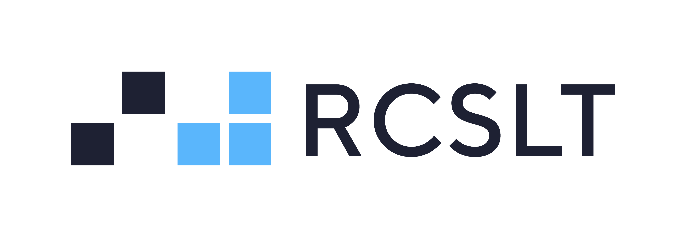 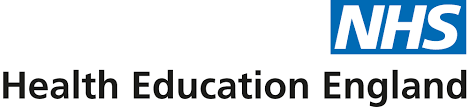 Manual for HEI’s or practice educators to use to support learning through pre-registration EDS eLearning module.Version 1.1June 2023Author:  Kathleen Graham, Senior Project Manager, RCSLTTable of contents													Introduction														Case 1 Adult – John													Case 2 Adult – Jim													Case 3 Child – Kevin												Case 4 Child – Charlotte												Assessment 1 Adult – Viraj											Assessment 2 Child – Ronan	Summary of competencies										List of appendixes1:  Case history template											2:  Oro-facial exam template											3:  Swallow assessment template										4:  Quick guide to therapy outcome measures5:  Therapy outcome measure – 24 Dysphagia6:  Therapy outcome measure – 50 Paediatric dysphagiaIntroductionThe purpose of the eLearning module is to enable students to have pre-registration EDS competencies signed off.  This is achieved by working through 2 adult case studies and 2 paediatric case studies before they sit an assessment for an adult and a paediatric case.  It is recommended that they spend at least 3 hours on case studies 1, 2, and 3 and 2 hours on case study 4. They should spend at least 1 hour on each assessment.  When signing off the hours component the number of hours signed off should not exceed these. It may be useful to keep a log of how long it is taking students to complete the eLearning and if this is consistently more than the above amounts, please alert Kathleen.graham@rcslt.org to review.  Simulation and technology enhanced learning can be one component of the students sign off but should not constitute it in its entirety i.e., students should have opportunity to experience EDS within a clinical setting.Due to information governance and to enhance student learning, patient simulation actors are used to replicate real clients with eating drinking and swallowing difficulties.Although the eLearning is comprehensive, there are several points at which further discussion can be prompted.  There are also sections called “further learning” which prompt learners to explore an aspect of EDS with reference to a journal article or resource as a starting point.  You may wish to have students research these areas further or discuss them in small groups etc.  The case history template, oro-facial exam template, and the swallowing assessment template have been developed by the working group who consist of a range of SLT’s and HEI staff and represent a consensus on what is most appropriate to include.  All items in the templates will not be applicable to every situation, but it represents a comprehensive guide to what may need to be considered.  Due to the range of conditions and interventions within EDS it has not been possible to represent every situation.  We are hopeful that this resource can grow over time with the cases being reviewed every two years.Students can complete the case studies by themselves or in small groups but should undertake the assessment section alone.Case 1:  Adult – JohnBackground information and planning initial assessment.Referral informationReferral document provided with expanded information on key components.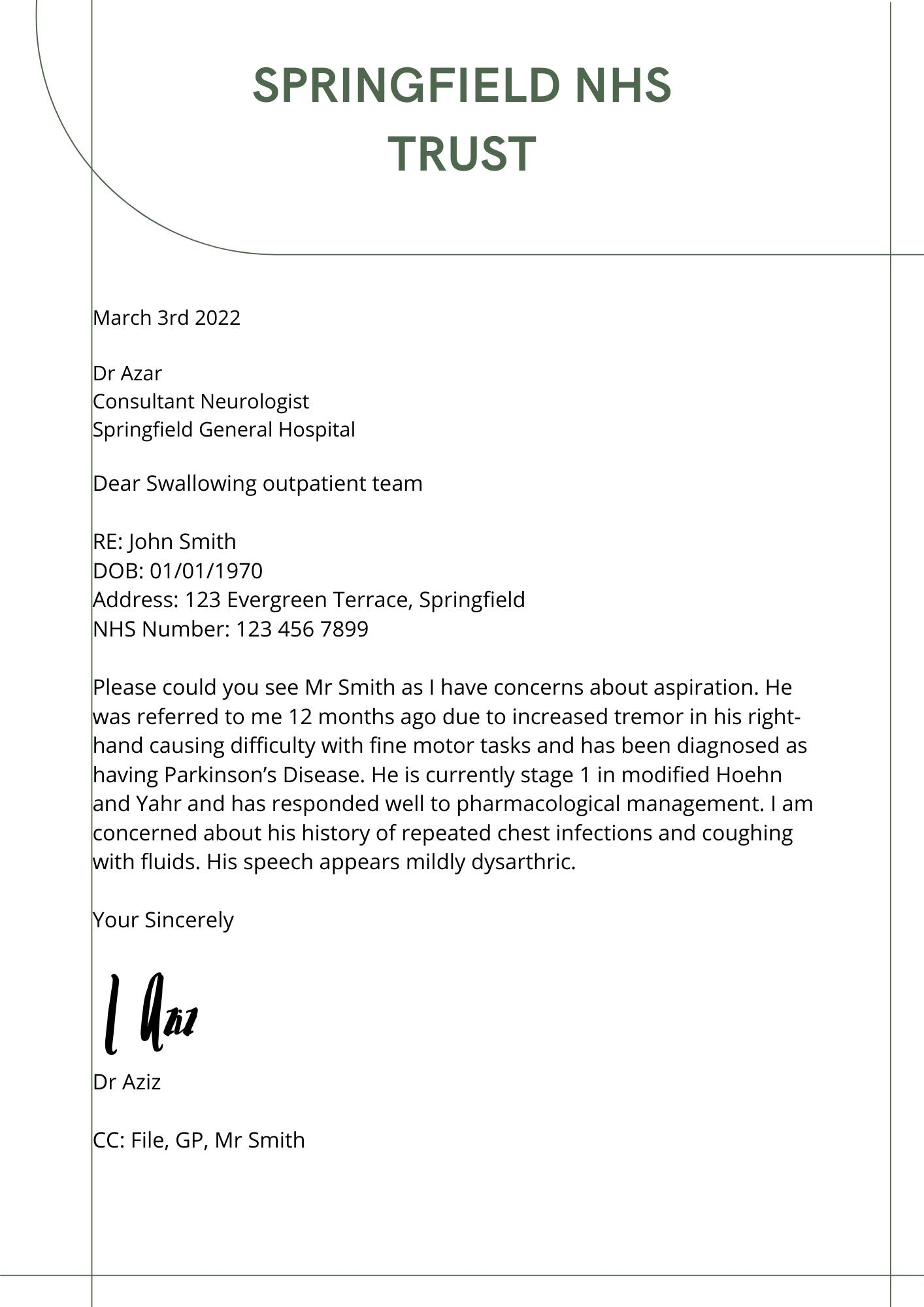 Consultant Neurologist – This indicates that he is currently actively under a NeurologistAspiration – Neurologist is concerned that when swallowing, the bolus is passing below the level of the vocal cords intohis airwayTremor in his right hand – If Mr Smith is right-handed this may affect his ability to self-feedParkinson’s Disease – This is a progressive neurological movement disorder with up to 80% of individuals experiencing dysphagia during the course of the diseaseStage 1 modified Hoehn and Yahr – This is a scale used to measure the severity of the condition with 1 representing a mild unilateral presentation and 5 representing the most sever presentationPharmacological management – The use of medication to control the symptoms experience by the client.  Pharmacological management within Parkinson’s Disease is common. The inability to swallow medication can have a significant impact on the management of an individual’s conditionRepeated chest infections – This may be due to aspiration however other potential causes should not be ignored e.g., viralCoughing with fluids – This is an overt/observable sign that the bolus may have penetrated the upper airway or been aspirated.Mildly dysarthric – A motor speech disorder impacting on the intelligibility and comprehensibility of spoken output.  Impairment in speech production may indicate an impairment in the movement of oral structures for swallowing.Discussion prompt:  Why is it important to stage diseases/conditions?  What impact might this have on how the referral is prioritised?  How is Parkinson’s Disease managed through medication?  Is this different for Parkinson’s Plus?Knowledge check quiz (not scored)Why is the referrer concerned about Mr Smith's swallowing?  Select all that apply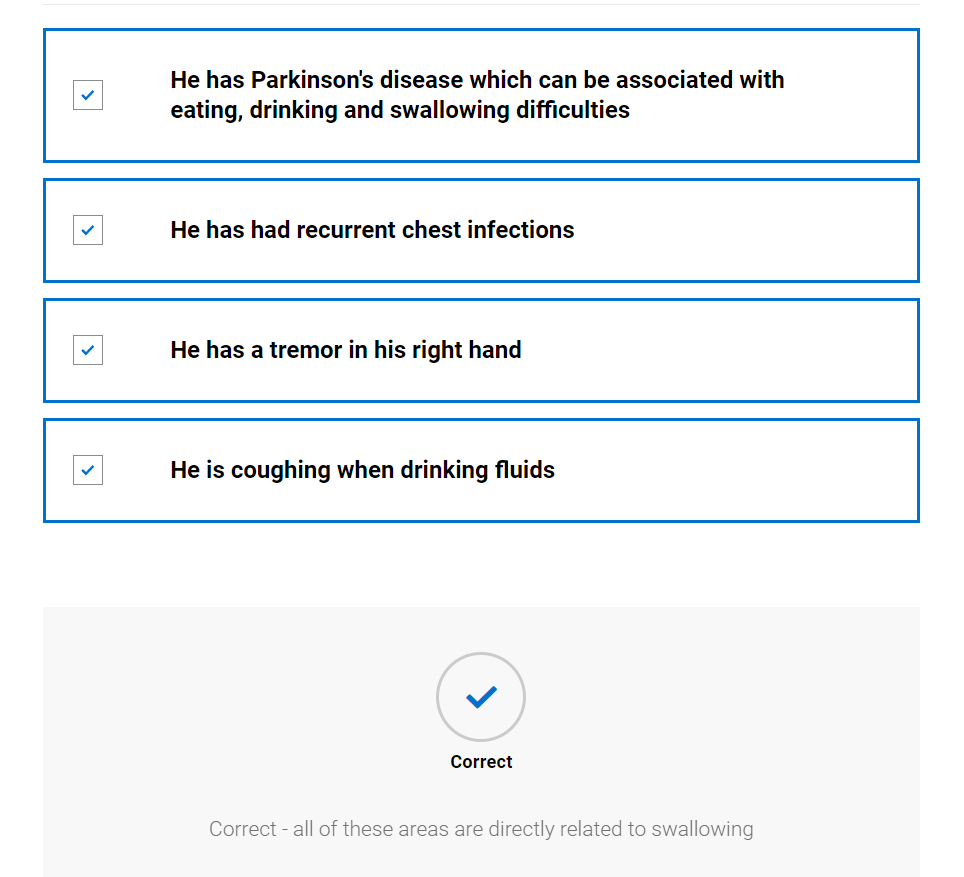 Case note reviewCase note summary provided with expanded information on key componentsCase notesParkinson’s disease – This is a progressive neurological movement disorder.  It can affect the muscles required for eating, drinking, swallowing and speechType 2 diabetes – diet controlled – This is a difficulty related to the hormone insulin which relates blood sugar level.  As Mr Smith’s diabetes is controlled by his diet it is important that he is able to eat and drink appropriate items at regular times to balance his blood sugar levelsParkinson’s Disease Nurse Specialist – These are nurses who specialise in the management of Parkinson’s Disease.  They are often able to prescribe and review medication and ensure that all the clients’ needs are met through reviews and timely referrals and liaison with other servicesOccupational Therapist – Occupational therapists support people with activities of daily living.  For people with Parkinson’s Disease this can involve education, rehabilitation, support with progression of disease and provision of aids.  If Mr Smith is having difficulty with self-feeding; the Occupational therapist can suggest strategies and aids to assist.Allergy to penicillin and strawberries – Any products containing strawberries should not be used during assessment.  Urgent – Referral has been triaged in accordance with service specification and criteria and deemed to be urgent.  He is experiencing symptoms which would increase the likelihood he is having eating, drinking or swallowing difficulties.Discussion questions:  Discuss local service specifications and how this referral might be triaged differently depending on which services are commissioned.  Knowledge check (not scored)Why is it important to know which other professionals are involved with Mr Smith? Please select one answer.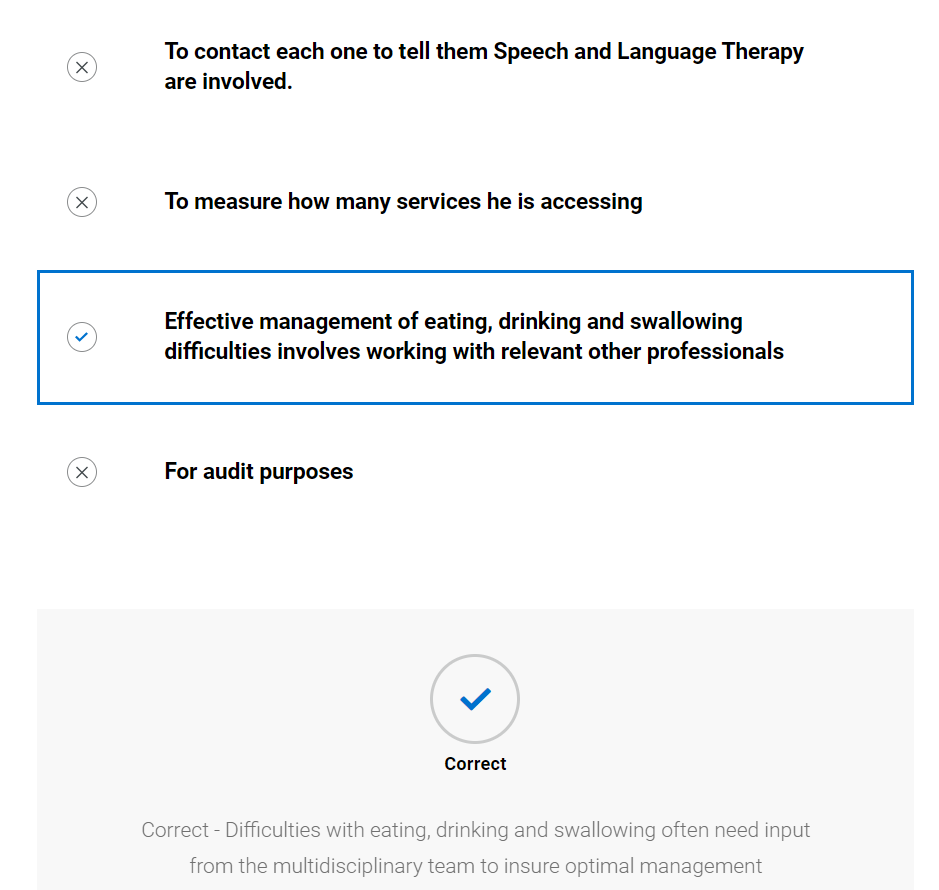 Further information gatheringVideo of SLT contacting clientKnowledge check (not scored)What information did the Speech and Language Therapist gain from the telephone call that was not available in the referral or case notes?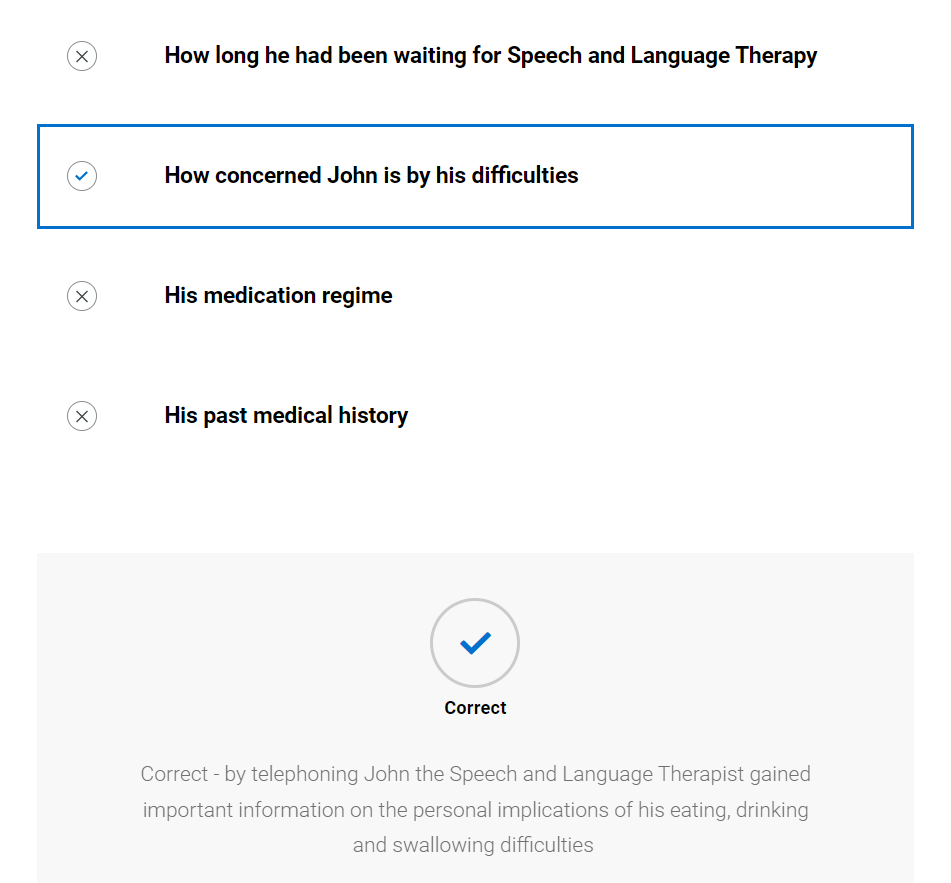 PlanningImages of items needed for planning along with explanation 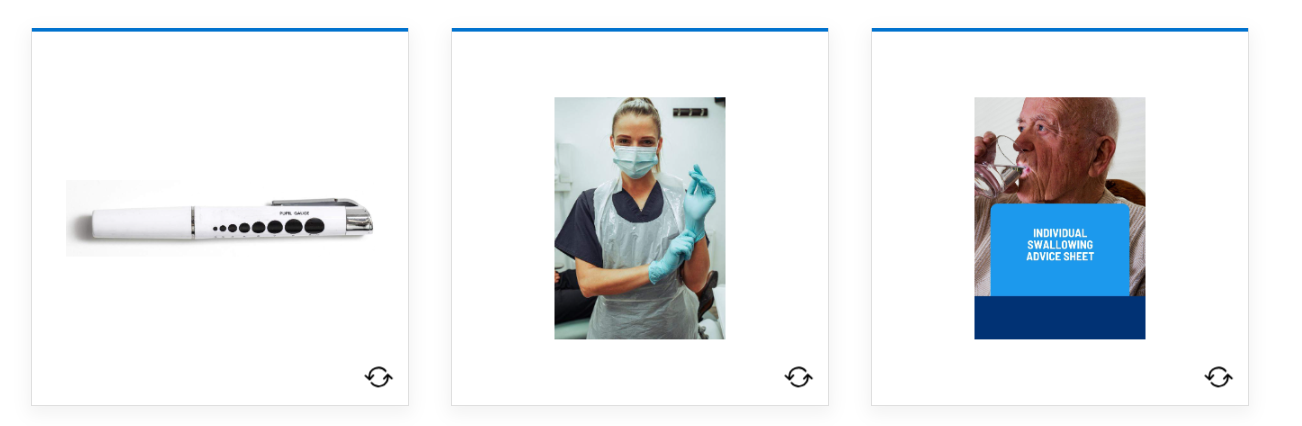 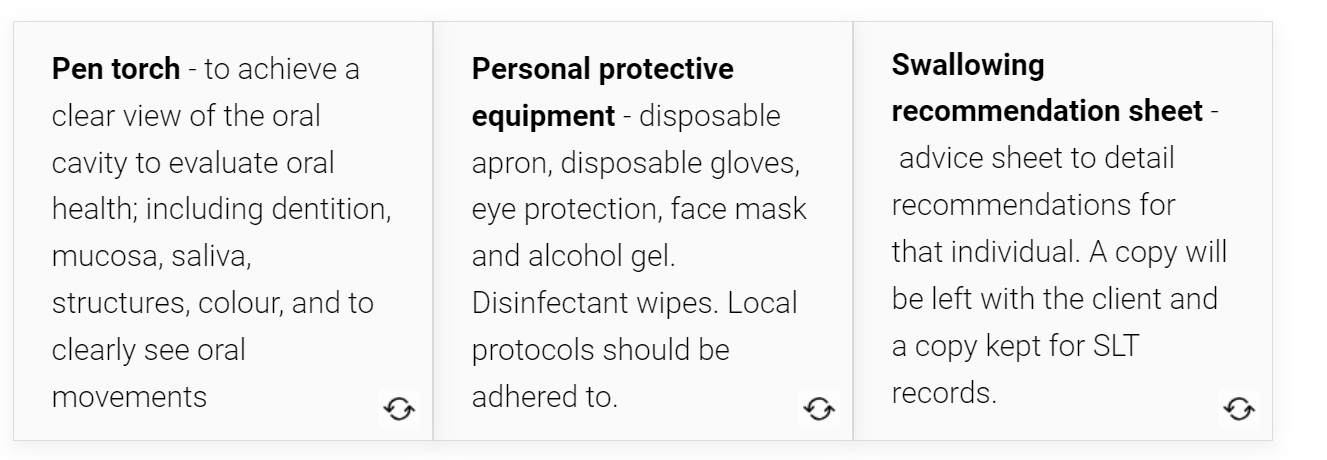 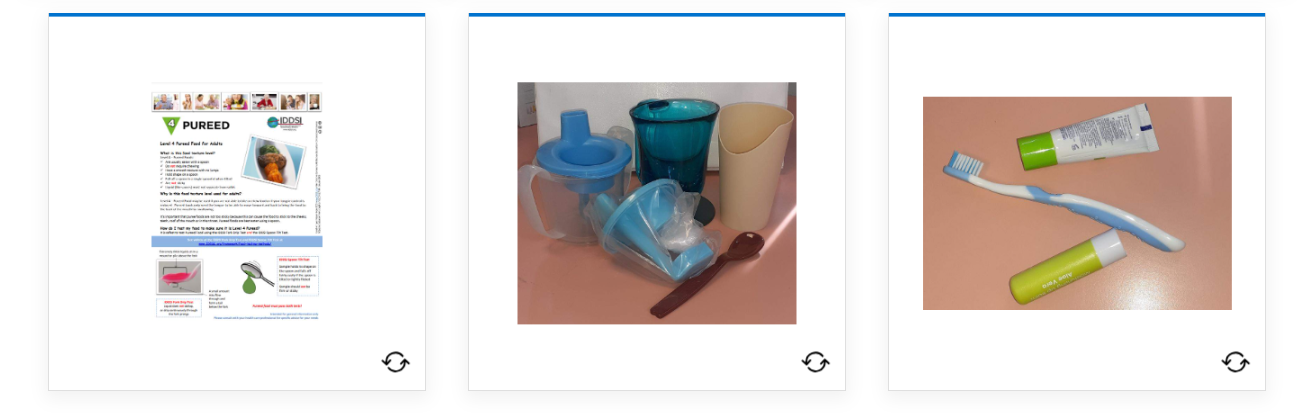 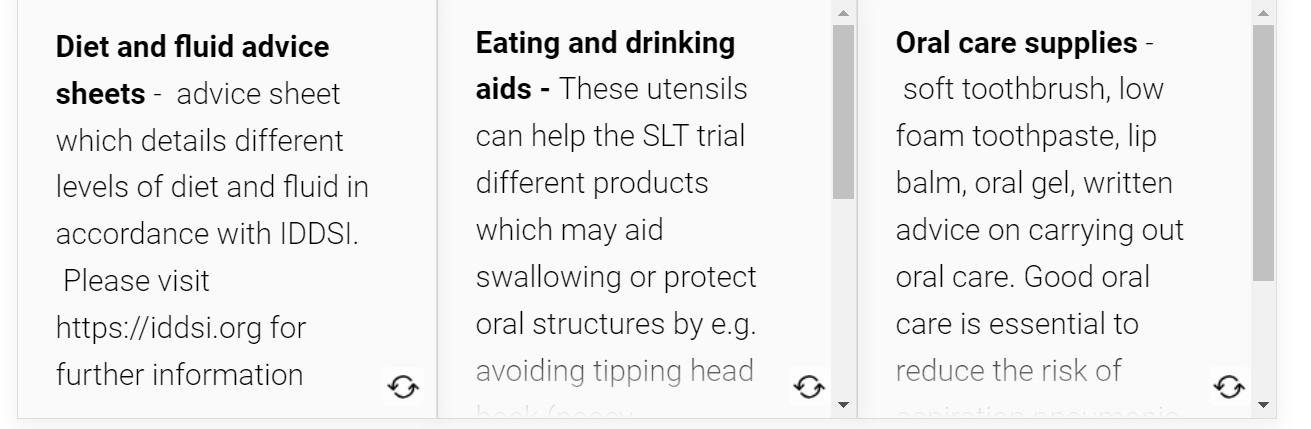 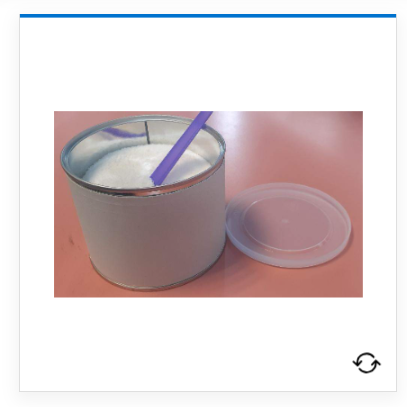 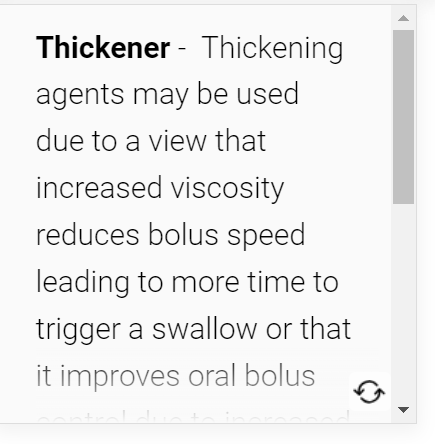 Discussion questions:  How might preparation differ in a clinic compared with a domiciliary visit?  Look at local versions of swallowing recommendations sheets and swallowing advice sheets to evaluate.Knowledge checkWhy is it important for the Speech and Language Therapist to have specialist utensils available for an assessment? Select all that apply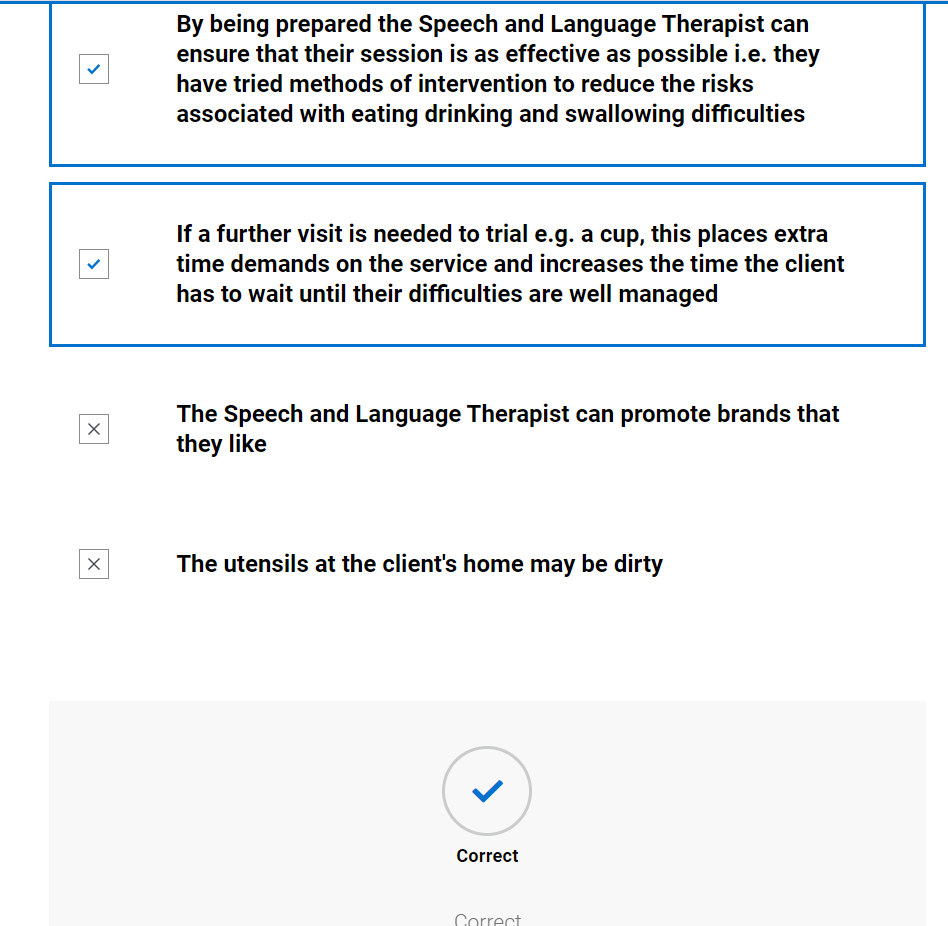 Initial assessmentCase history Blank case history form provided; student advised to try to complete whilst watching video of SLT. (They can print this or send to word document to complete – it is not scored) See appendix 1Video of SLT completing case historySLT completed case history, student prompted to compare to theirsSpeech and Language TherapyInitial eating, drinking and swallowing case history
Discussion questions:  Discussion around risk factors for developing aspiration pneumonia.  Knowledge check (not scored)What strategies has John adopted to reduce the impact of his eating, drinking and swallowing difficulties?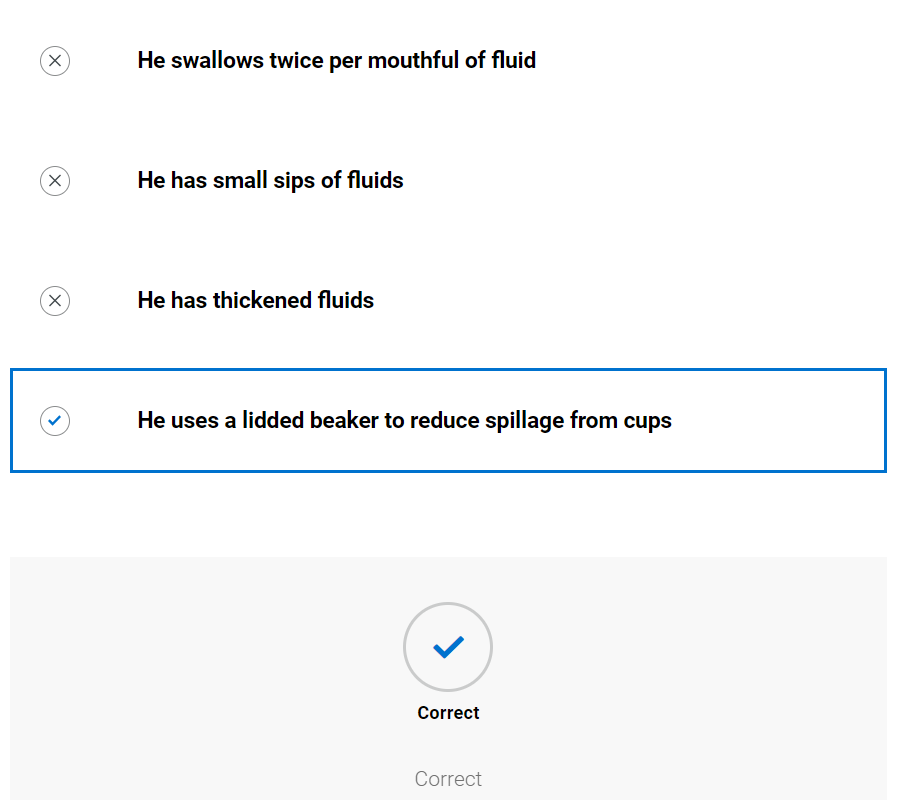 Oro-facial examBlank oro-facial exam form provided; student advised to try to complete whilst watching video of SLT.  (They can print this or send to word document to complete – it is not scored) See appendix 2Video of SLT completing case historySLT completed oro-facial exam, student prompted to compare to theirsOro-facial assessment for clients with eating, drinking and swallowing difficultiesDiscussion questions:  What does the evidence base say about the relationship between gag reflex and swallowing.  What oro-facial features are common in people with Parkinson’s disease	Knowledge check (not scored)How would you summarise John's oral movements?  Select all that apply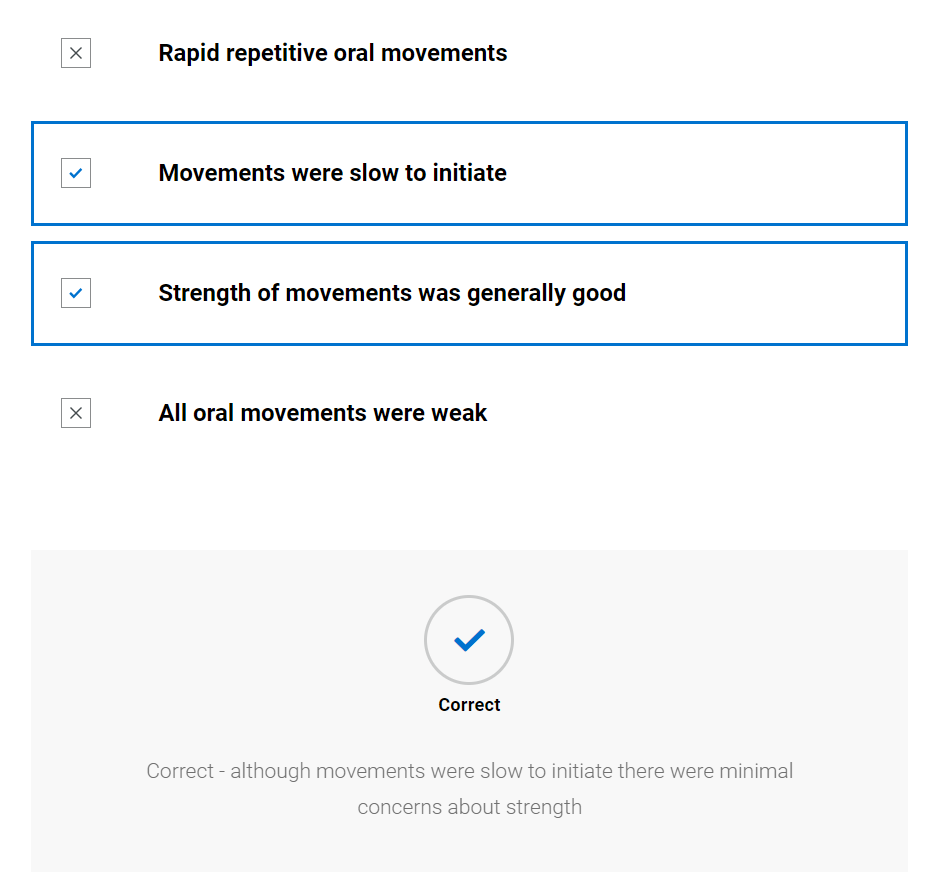 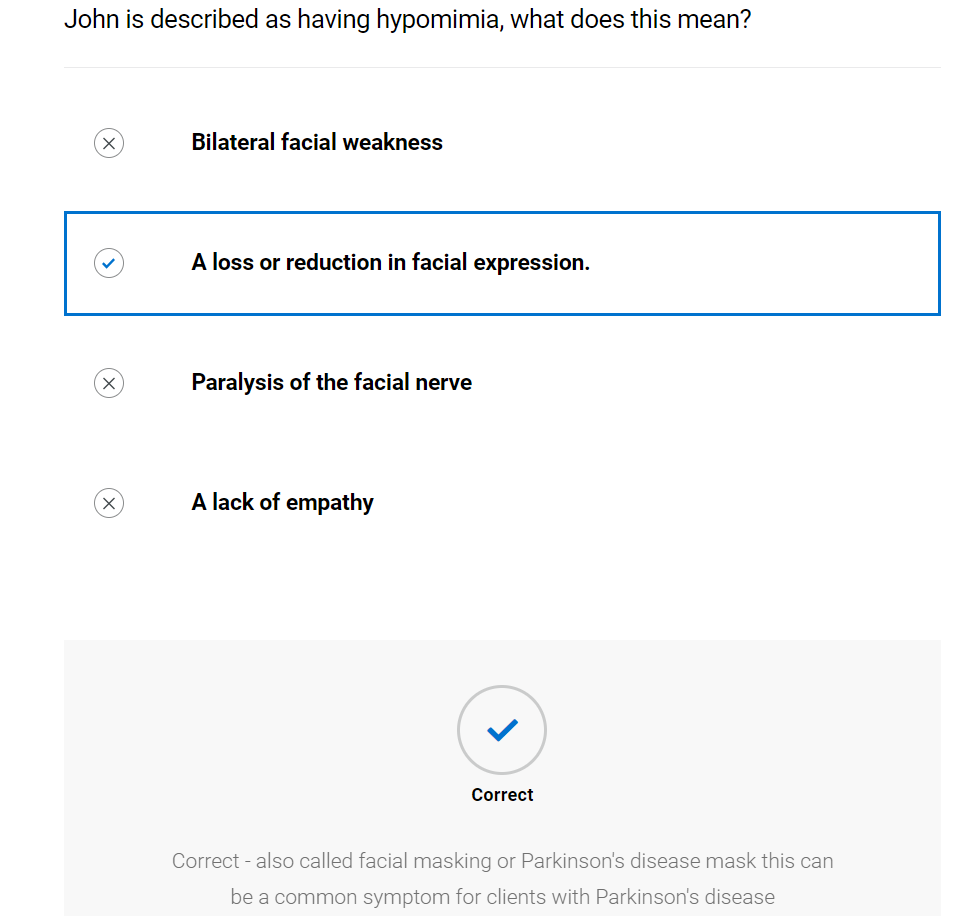 Assessment with diet and fluidsBlank swallow exam form provided; student advised to try to complete whilst watching video of SLT.  (They can print this or send to word document to complete – it is not scored) See appendix 3Video of SLT completing swallow examSLT completed swallow exam, student prompted to compare to theirsFurther Learning: A cup that limits bolus size is one method of altering bolus volume. Research other methods of achieving this. This article may be a useful starting point: Lawless, H.T., Bender, S., Oman, C., & Pelletier, C. (2003) Gender, age, vessel size, cup vs. straw sipping, and sequence effects on sip volume. Dysphagia, 18, 196–202Recording sheet for swallowing assessmentSeen at breakfast, 1st meds not yet takenKnowledge check (not scored)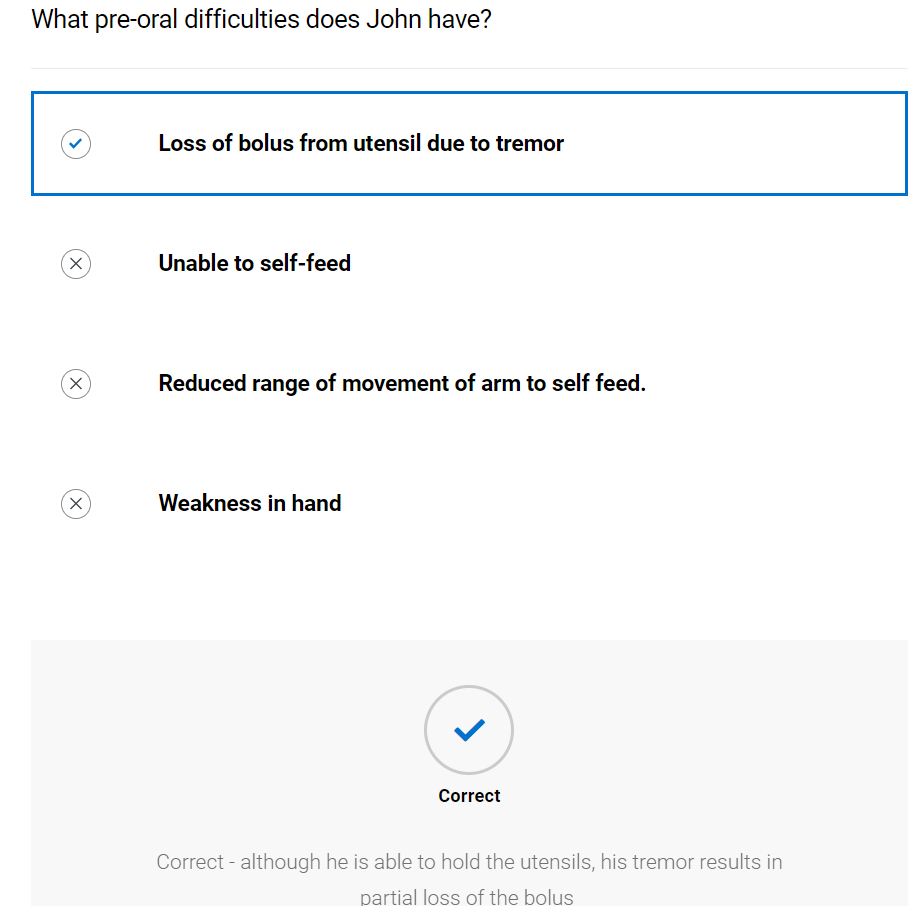 Which aspects of the assessment showed a difficulty with the pharyngeal stage of swallowing?  Select all that apply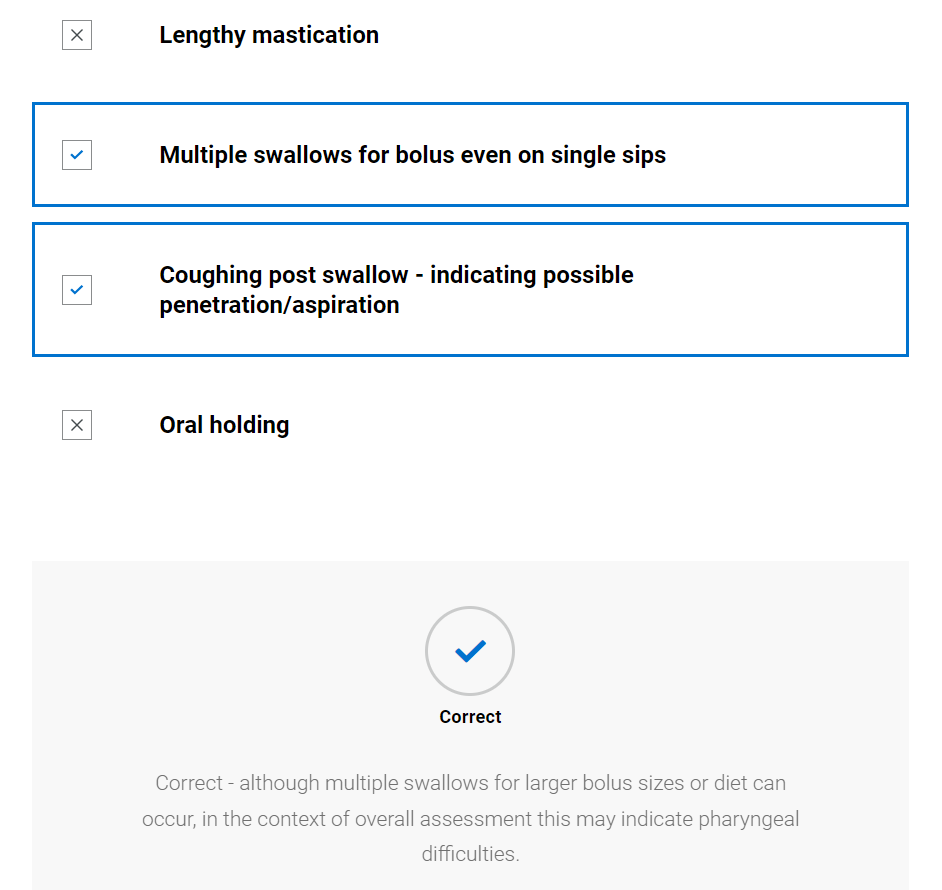 Swallow hypothesis and management planVideo of SLT summarising client and forming working hypothesis and management planCompleted hypothesis and management plan available to view along with TOMsFurther Learning:  Research the effect of medication timing on swallow function for clients with Parkinson's Disease.  This article may help you:  Lim, A., Leow, L., Huckabee, M. L., Frampton, C., & Anderson, T. (2008) A pilot study of respiration and swallowing integration in Parkinson's disease: "on" and "off" levodopa. Dysphagia, 23(1), 76–81.Swallow hypothesis and managementDescribe the key characteristics of each stage of swallowingEating drinking and swallowing difficulties secondary toTheir EDS difficulties are also impacted by the following concomitant factors:This client presents with a pre-oral, oral and pharyngeal dysphagia.Therapy Outcome Measures (For paediatrics please use paediatric TOM)Management planIDDSI level 0 normal fluids from limited volume cup with 10mls insertIDDSI level 7 normal diet avoiding mixed consistenciesEnsure sat upright and alert for all diet/fluidsTo take meals 30mins after PD medicationEasy read versions of advice sheets given SLT to review again during time 30 mins after taking medication.Video of SLT feeding back to clientKnowledge check (not scored)Why did the Speech and Language Therapist decide to trial a cup that limits the bolus size?  Select all that apply.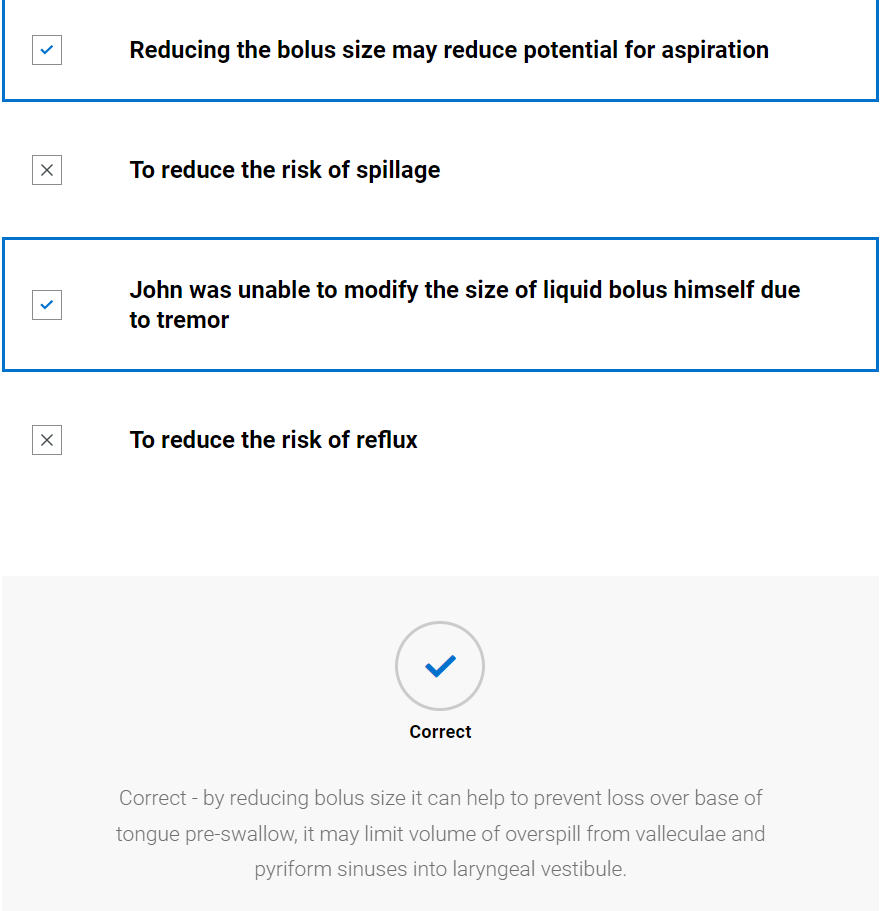 Why did the SLT recommend that he should have normal diet avoiding foods that have a liquid element?  Select all that apply.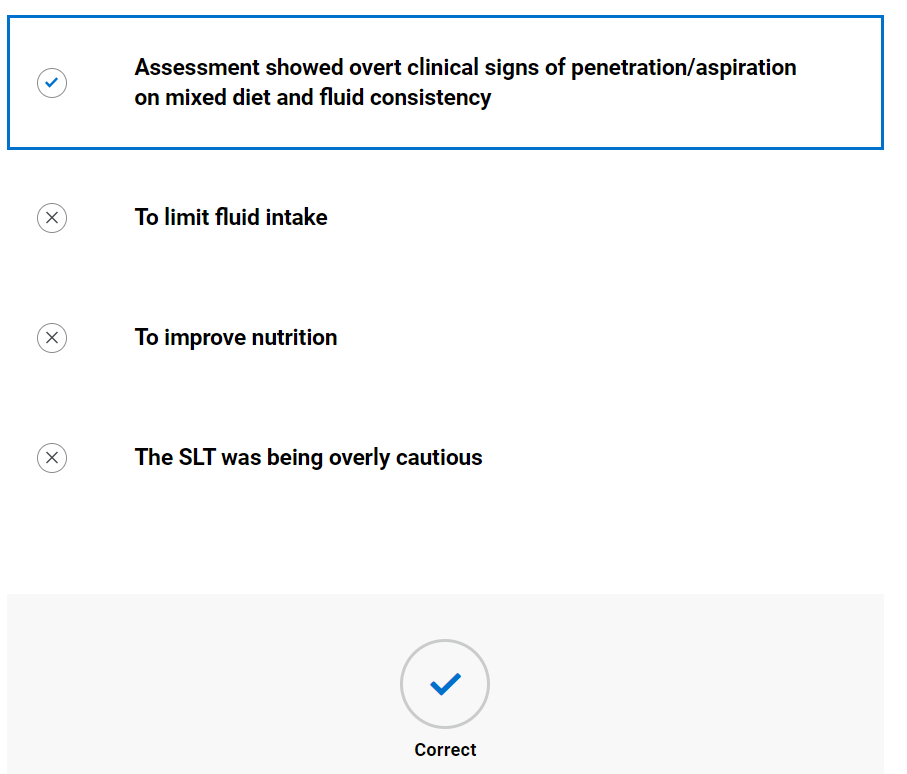 Ongoing managementThe multidisciplinary teamVideo of SLT and MDT – Discussion around timing of medication with PD nurse specialistKnowledge check (not scored)Why is the timing of medication important when working with people with Parkinson's Disease? Select all that apply.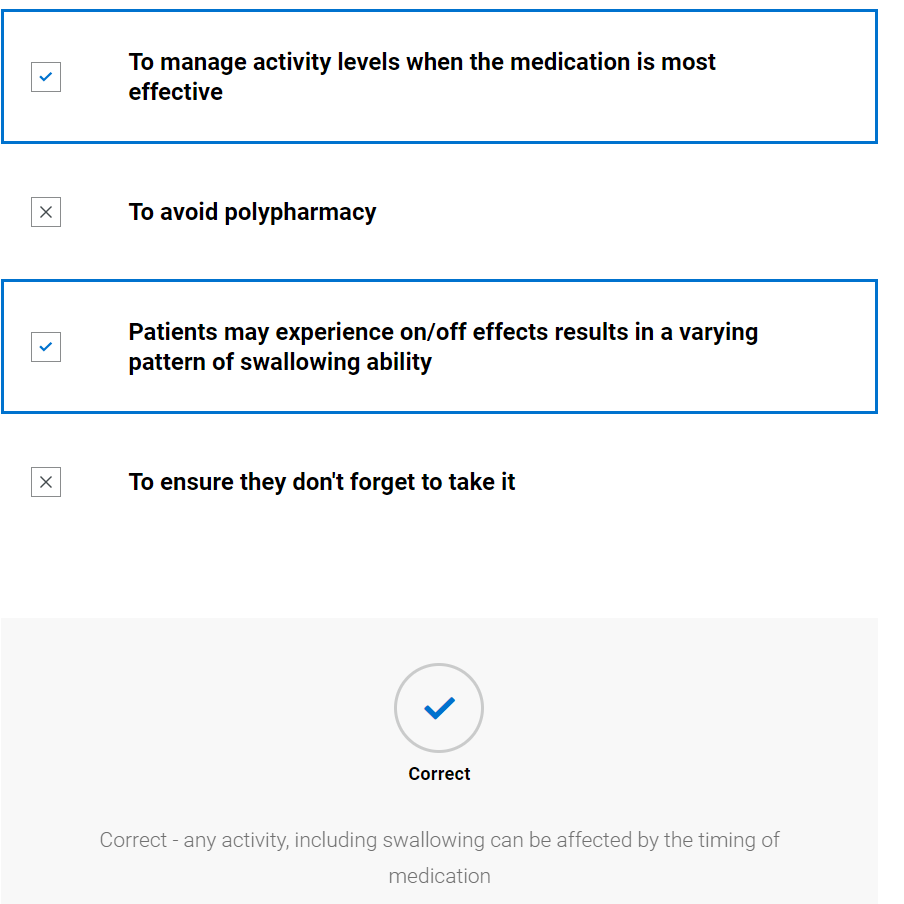 Swallow reviewBlank swallow exam form provided; student advised to try to complete whilst watching video of SLT.  (They can print this or send to word document to complete – it is not scored) See appendix 3Video of SLT completing swallow examSLT completed swallow exam, student prompted to compare to theirsFurther Learning: The SLT will leave written information with the client about videofluoroscopies.  Research why this is important.  This article is a useful starting point:  Kessels R. P. (2003) Patients' memory for medical information. Journal of the Royal Society of Medicine, 96(5), 219–222. Kessels R. P. (2003) Patients' memory for medical information. Journal of the Royal Society of Medicine, 96(5), 219–222.Recording sheet for swallowing assessmentSeen at breakfast, 1st meds taken 30 minutes previous to assessmentKnowledge check (not scored)Why did the SLT suggest a videofluoroscopic examination of swallowing? Select all that apply.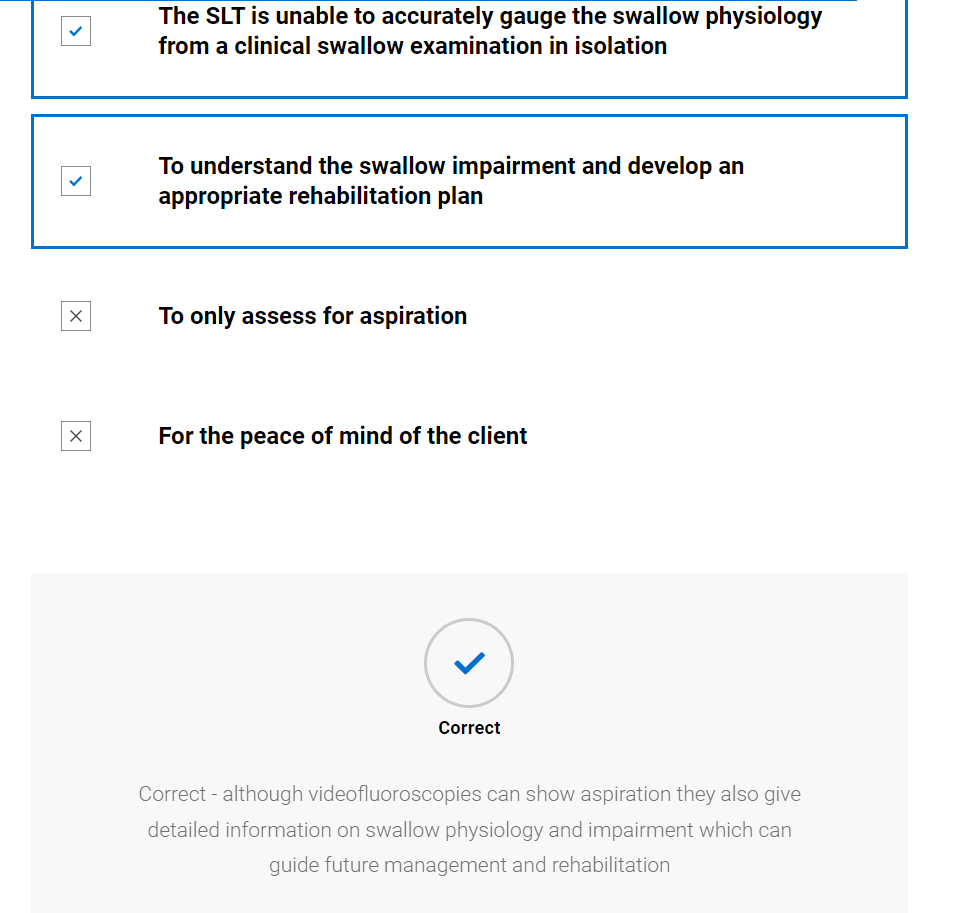 Which of the following are instrumental assessments of swallowing?  Select all that apply.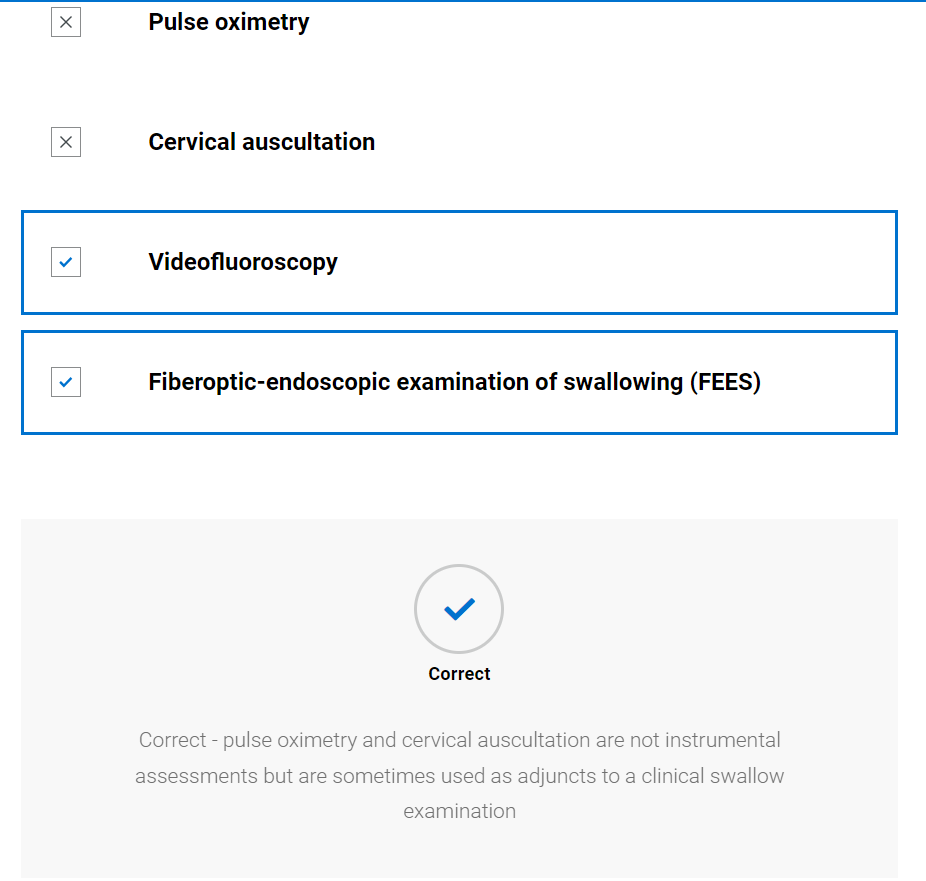 Swallowing therapyVideo of SLT feeding back videofluoroscopy results and implementing swallow therapyKnowledge checkWhy did the SLT choose expiratory muscle strength training (EMST) as an appropriate swallow rehabilitation technique for John?  Select all that apply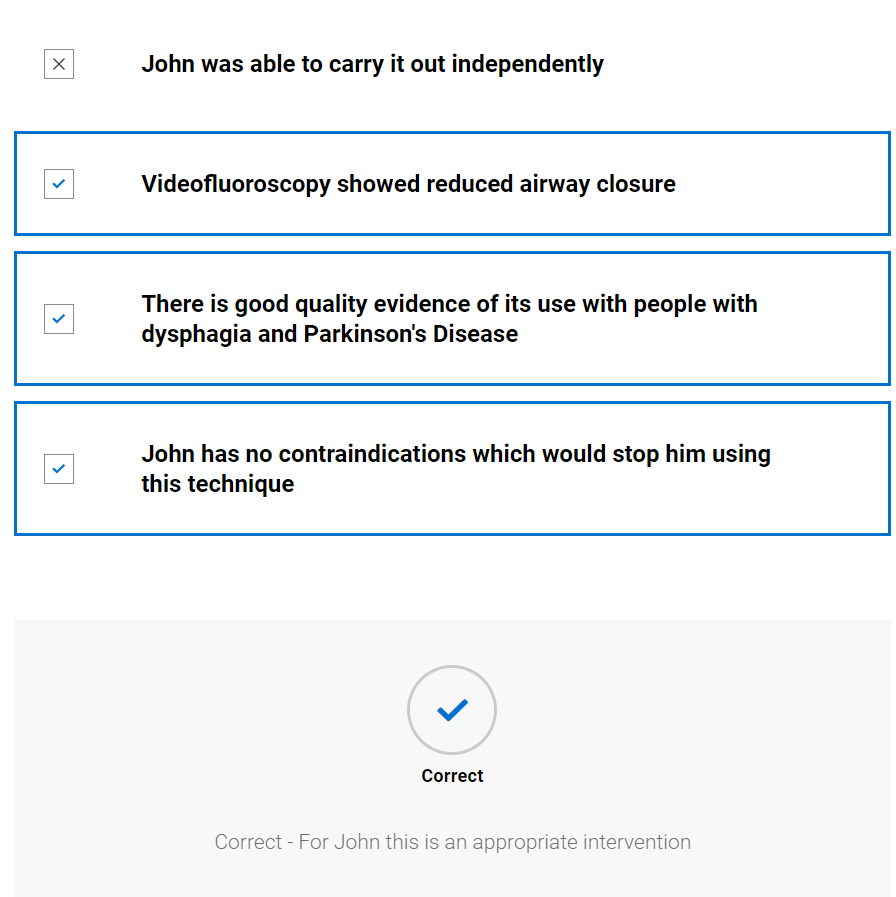 Why was it important to consider swallow rehabilitation for John?  Select all that apply.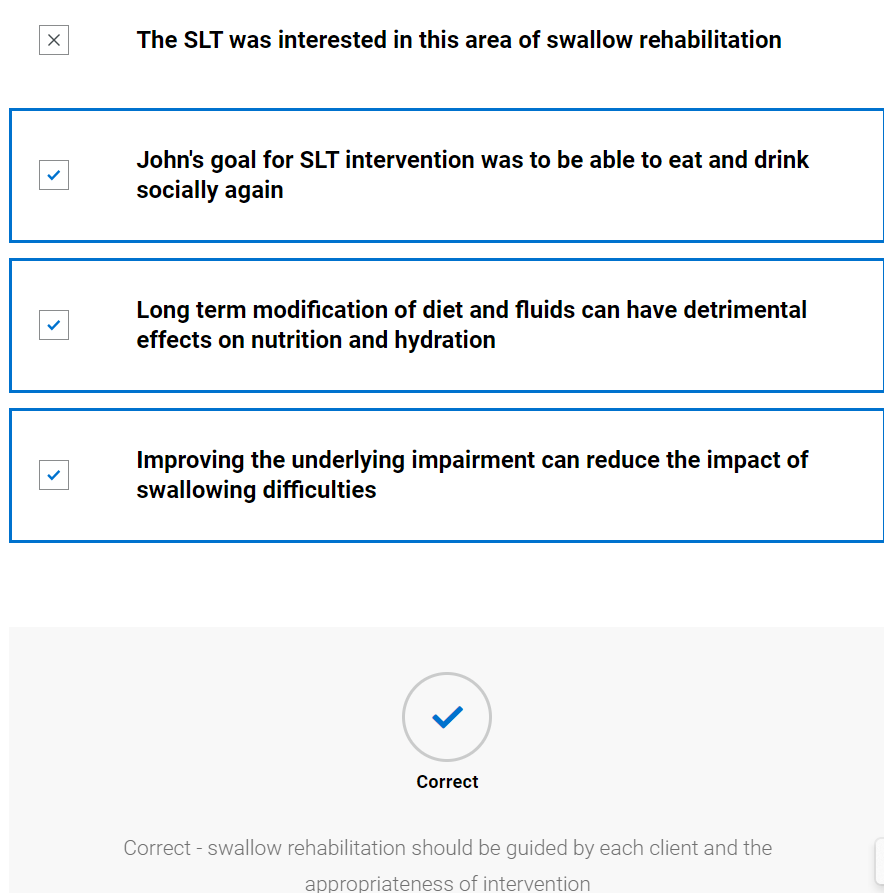 Swallow review post therapyBlank swallow exam form provided; student advised to try to complete whilst watching video of SLT.  (They can print this or send to word document to complete – it is not scored) See appendix 3Video of SLT completing swallow examSLT completed swallow exam, student prompted to compare to theirsRecording sheet for swallowing assessmentSeen at breakfast, 1st meds taken 30 minutes priorKnowledge check (not scored)Why did the SLT recommend normal diet and fluids?  Select all that apply.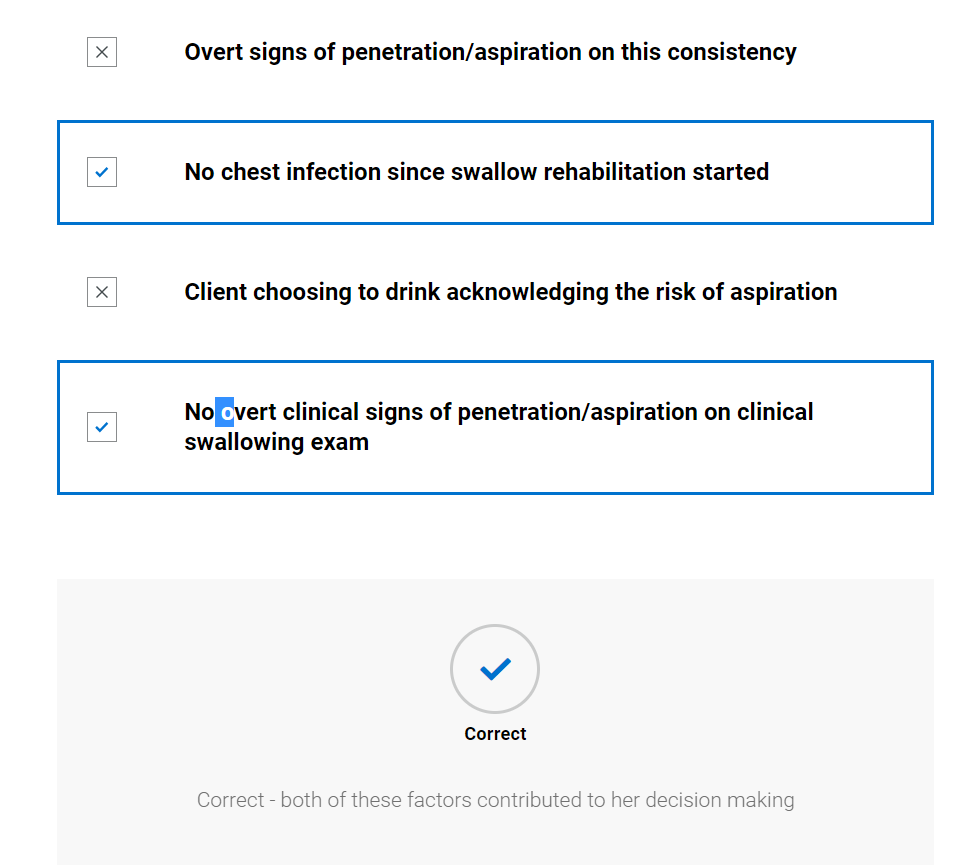 DischargeVideo of SLT discussing discharge with clientCopy of discharge report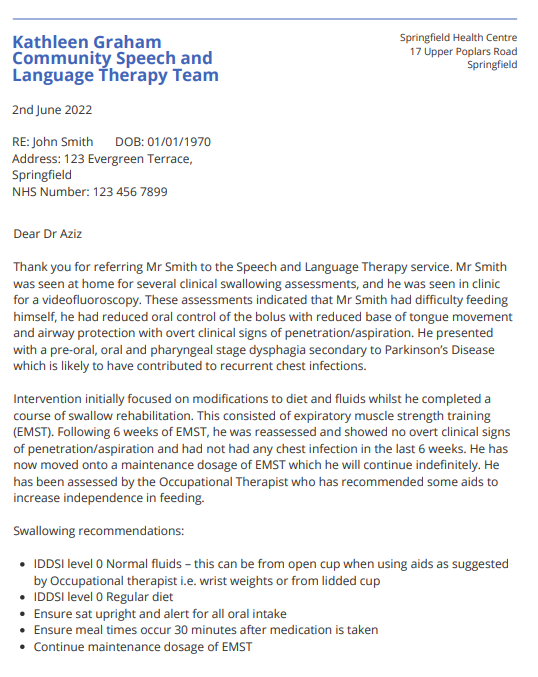 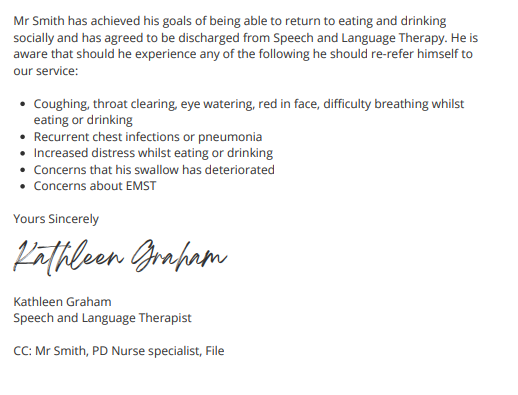 Therapy Outcome Measures – end of interventionKnowledge check (not scored)Why did the SLT discharge John?  Select all that apply.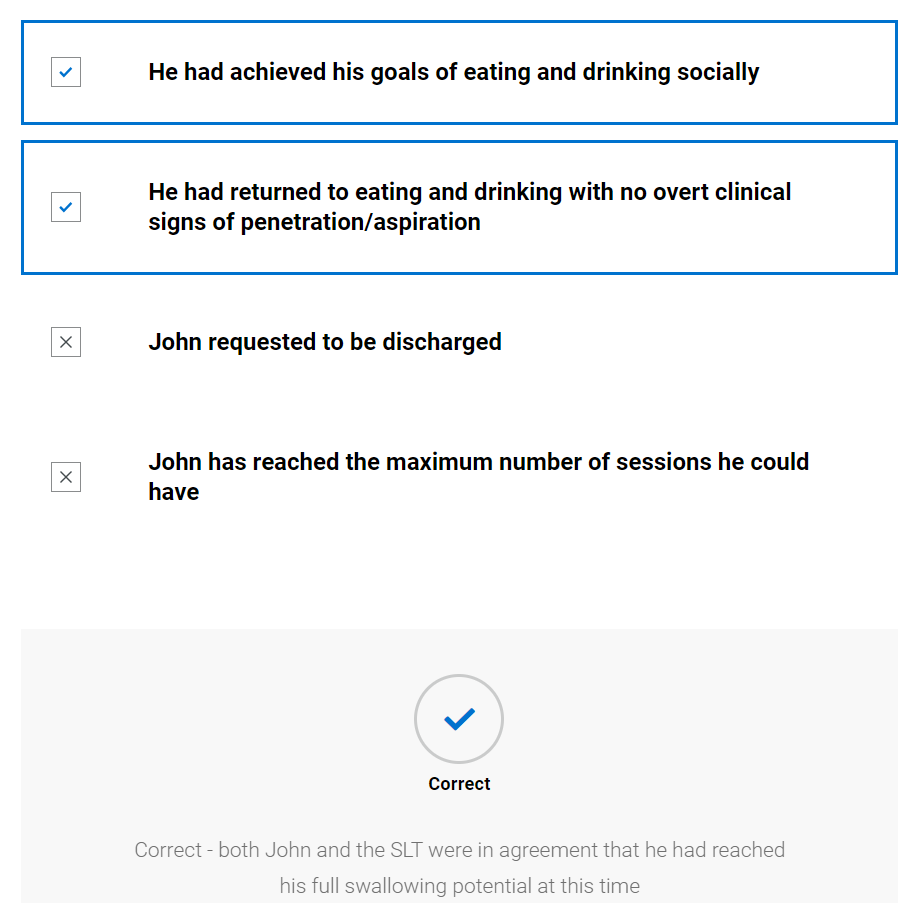 Case 2:  Adult – JimBackground information and planning initial assessmentReferral informationReferral document provided with expanded information on key components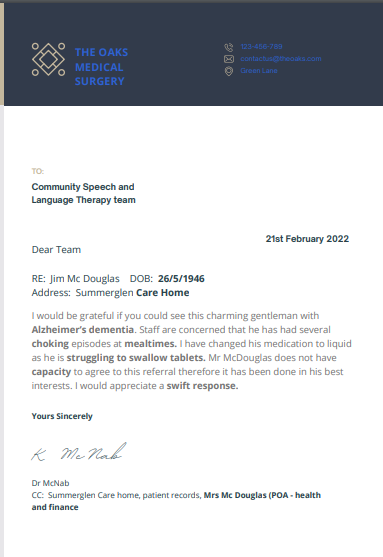 26/5/46 – Mr Mc Douglas is an older gentleman.  There is an association between dysphagia and increasing age.Care home – Research has shown that between 25 to 70% of people in care homes have dysphagia.  Also, being in a care home has a correlation with developing aspiration pneumonia Alzheimer’s dementia – The prevalence of dysphagia for people with dementia can be up to 93%Choking – Mr McDouglas has a history of choking episodes i.e., where diet has entered his airway and blocked it resulting in the inability to breathe (asphyxiation).  This may be due to swallowing difficulties and increases the urgency of the referral as choking episodes can be life threatening.Mealtimes – The referrer has indicated that the choking episodes were specifically at mealtimes.  This may indicate a dysphagia to solids.Struggling to swallow tablets – Many people who do not have dysphagia may have difficulty swallowing tablets.  If this client is struggling it could be part of a bigger picture of swallowing difficulties.Capacity – Clients should give informed consent for a referral to be made.  Mr McDouglas does not have the ability to consent to this referral as his mental capacity is diminished therefore it has been done in his best interest i.e., on the balance of risk the referral is thought to be justified and in his best interest.A swift response – The referrer is indicating that they feel the client needs to be seen quickly as they are concerned about their swallowing difficultyMrs McDouglas (POA – health and finance) – This indicates that Mrs McDouglas may have Power of Attorney to makes decisions on Mr McDouglas’ behalf, i.e., she has a legal document which sets out her role as the person responsible for his health and finance as he is unable to make these decisions himself.Further Learning: Eating drinking and swallowing difficulties are common amongst people living in care or nursing homes.  Research how eating, drinking and swallowing difficulties are managed in this setting.  The following article is a useful starting point:  Engh, M.C.N., & Speyer, R. (2022) Management of Dysphagia in Nursing Homes: A National Survey. Dysphagia 37, 266–276. https://doi.org/10.1007/s00455-021-10275-7Knowledge check quiz (not scored)Why was Mr McDouglas prioritised by the SLT as an urgent referral needing seen within 72 hours?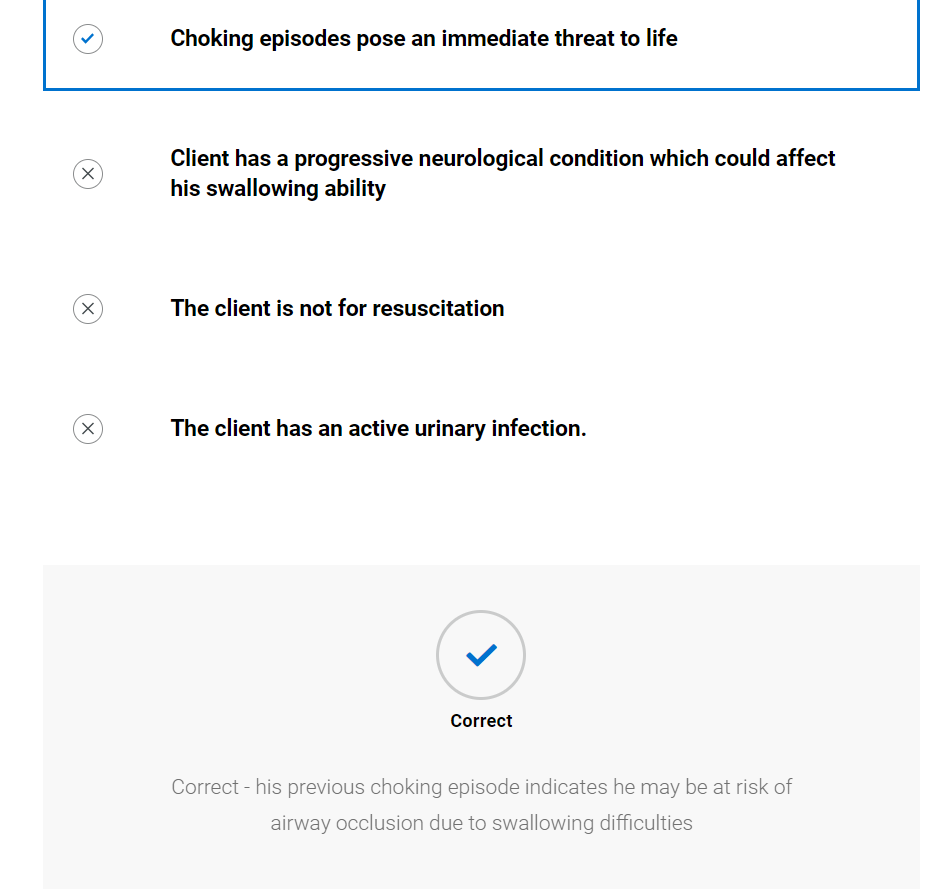 Case note reviewCase note summary provided with expanded information on key componentsCase notesPast medical history:HypertensionType 2 diabetesAlzheimer’s dementiaHyperlipidaemiaSuprapubic catheterOsteoarthritisPrevious SLT intervention:Mr McDouglas was referred to the hospital SLT in June 2021 due to coughing with fluids.  He had been admitted for urinary sepsis.  Seen by SLT 2 days after admission and no overt clinical signs of penetration/aspiration on any oral intake.  Recommended IDDSI level 0 Normal fluids and IDDSI level 7 normal diet.  Advised to refer to community SLT if any concerns in future.Current open referrals:Being seen by Occupational therapist for seating assessment.  Referral due to inability to maintain upright position in normal chair.  OT reports dependent for all ADL’sAllergies and sensitivitiesPenicillinStatinsAlertsDo not attempt resuscitationNot for hospital admission unless acute reversible injuryWife had power of attorney for health and financeLast 3 days of entries:19/12/2021:	District nursing team – SOS call as catheter bypassing.  Urine strong and foul smelling.  Evidence of leukocytes and nitrates, sample sent to lab.  Catheter flushed and running freely now.20/12/2021:	GP entry – lab results reveal urinary infection.  Tel to care home and prescribed erythromycin BD, 5 day course.  Care home to contact surgery if does not resolve21/12/2021:	GP entry – Care home telephone to say choking episode at breakfast on toast.  Ambulance called but toast had dislodged upon arrival and Sp02 98%, temp 37.5, no audible adverse airway sounds.  Staff report has been coughing on erythromycin therefore all medication changed to liquid.  Agreed to refer to SLT team for urgent assessment.Text to go in expanded sectionsType 2 diabetes – There is some evidence that diabetes may cause dysphagia.  Also, the inability to eat and drink could impact upon blood glucose levels.Alzheimer’s disease – If a person with dementia has dysphagia they are at risk of developing dehydration, malnutrition, losing weight and aspiration pneumonia.  Dysphagia symptoms may include a reduced sense of smell that can affect taste, forgetting to eat a meal, difficulty consuming a meal due to distractibility and agitation, difficulties with oral bolus manipulation and prolonged oral phase, delayed pharyngeal response to bolus and inefficient pharyngeal clearance.Suprapubic catheter – this is a tube inserted through an incision in the abdomen directly into the bladder instead of being placed via the urethra.  They pose an infection risk and adequate fluid intake is essential to avoid blockages and urinary tract infections.Osteoarthritis -this is pain, aching, stiffness, swelling and decreased range of movement primarily in the hands, hips, and knees.  This can affect a person’s ability to prepare food and to feed themselves.Coughing with fluids – coughing whilst drinking is one over sign of penetration/aspiration  Normal fluids and IDDSI level 7 normal diet – IDDSI is the international dysphagia diet standardisation initiative and provides a standardised approach to the description of different level of diet and fluids.  It also shows how diet and fluids can be tested to confirm which level they represent.Dependent for all ADL’s – ADLs are activities of daily living.  They are all the activities that a person would complete on an average day i.e. washing, drinking, preparing food, toileting, and feeding.  If someone is dependent on another person for oral care, it can impact on the cleanliness of their mouth.  For feeding it means they are reliant on another person to feed them, and they have no control over bolus size, frequency of feeding, temperature, or bolus placement.Do not attempt resuscitation – this is a document signed by a doctor which states that in the event of death, cardio-pulmonary resuscitation should not be attempted.  It is not a legally binding document.  Not for hospital admission unless acute reversible injury – a decision has been made with the individual or person with power of attorney that admission to hospital would not be in the person’s best interests unless it is a condition that is acutely reversible, e.g., a broken bone.Wife has power of attorney for health and finance – this is a legally binding document that assigns another individual the power to make decisions on the individual’s behalf for health and finance if they are unable to do it themselves.Catheter bypassing – this happens when there is a blockage in the catheter tubing which results in urine leaking from around the tube site.  Blockages can be caused by a build-up of debris or concentrated urine within the tube.  Adequate hydration is important to prevent blockages and bypassing.Urinary tract infections – this is an infection of the urinary tract which includes the bladder, urethra, or kidneys. It can cause pain, increased urinary frequency or urgency, or a temperature.  For people with dementia or a urinary catheter it can cause changes in behaviour i.e., agitation or delirium, incontinence, or rigors (shivering/shaking).  Reduced fluid intake and the presence of urinary catheters can cause these infections.Choking – medical terms is asphyxiation.  This is the sudden blockage of the airway, partially or fully, by a foreign body.  It blocks the intake of oxygen which can lead to oxygen deprivation in the brain and other organs.  Choking is a life-threatening event.Toast – this would be represented as IDDSI level 7 normal diet.  Toast can be a dry, chewy texture which requires good oral manipulation.Coughing on erythromycin – coughing on medication may be an overt sign that the tablet has penetrated the upper airway or has been aspirated.  If Jim is not consistently swallowing the medication, then it may not be effect in treating his urinary infectionAll medication changed to liquid – All medication can be made available in liquid forms however this may affect:the volume of medication that needs to be swalloweddosagehow delayed or prolonged release medication work it is often more expensive and may need special preparation by a pharmacistUrgent assessment – The referrer has given an indication of how they feel this referral should be prioritised from their experience.  The referrer feels this referral is urgent due to the risk of life from the choking episode.72 hours – The SLT has triaged the referral according to their service level specification and internal triage protocols.  For this service the most urgent cases are prioritised as needing to be seen within 72 hours.  This is a target response which the service may be measured against.Further Learning: Jim has a urinary tract infection which may be impacting on his swallowing.  Research how eating, drinking and swallowing are impacted by a loss of functional reserve in older clients.  The following article is a useful starting point:  Sakai, K., Nakayama, E., Yoneoka, D., Sakata, N., Iijima, K., Tanaka, T., Hayashi, K., Sakuma, K., & Hoshino, E. (2022) Association of Oral Function and Dysphagia with Frailty and Sarcopenia in Community-Dwelling Older Adults: A Systematic Review and Meta-Analysis. Cells, 11(14), 2199.Knowledge check (not scored)Why was Mr McDouglas prioritised by the SLT as an urgent referral needing seen within 72 hours?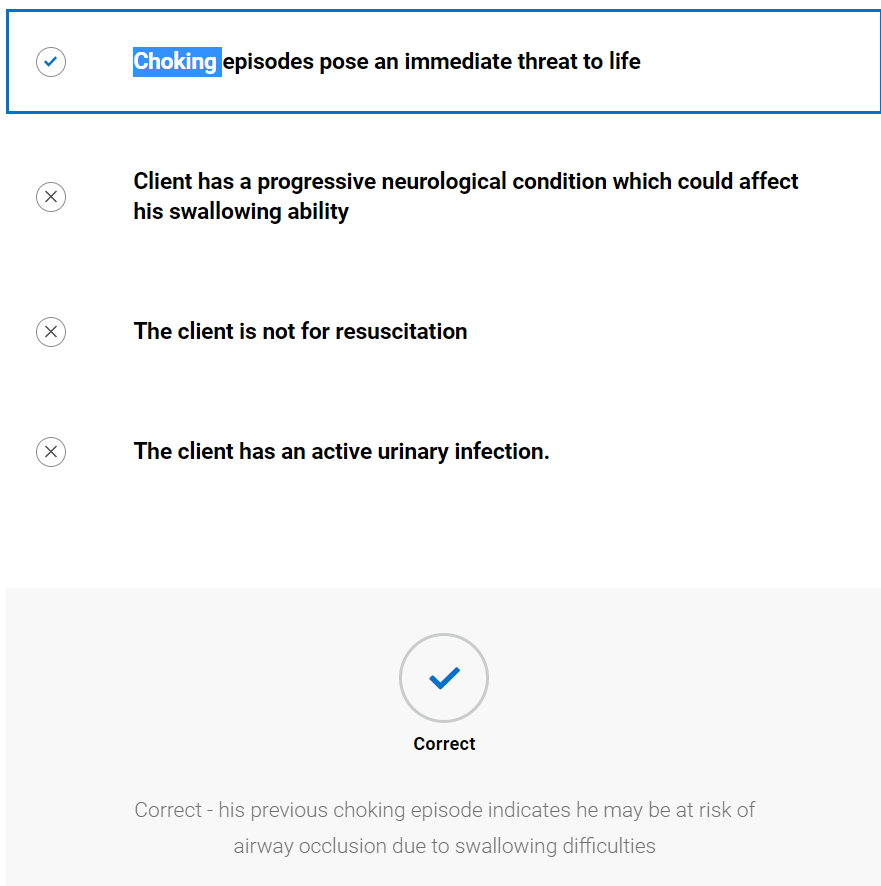 Further information gatheringVideo of SLT contacting clientKnowledge check (not scored)Why did the SLT contact Mrs McDouglas?  Select all that apply.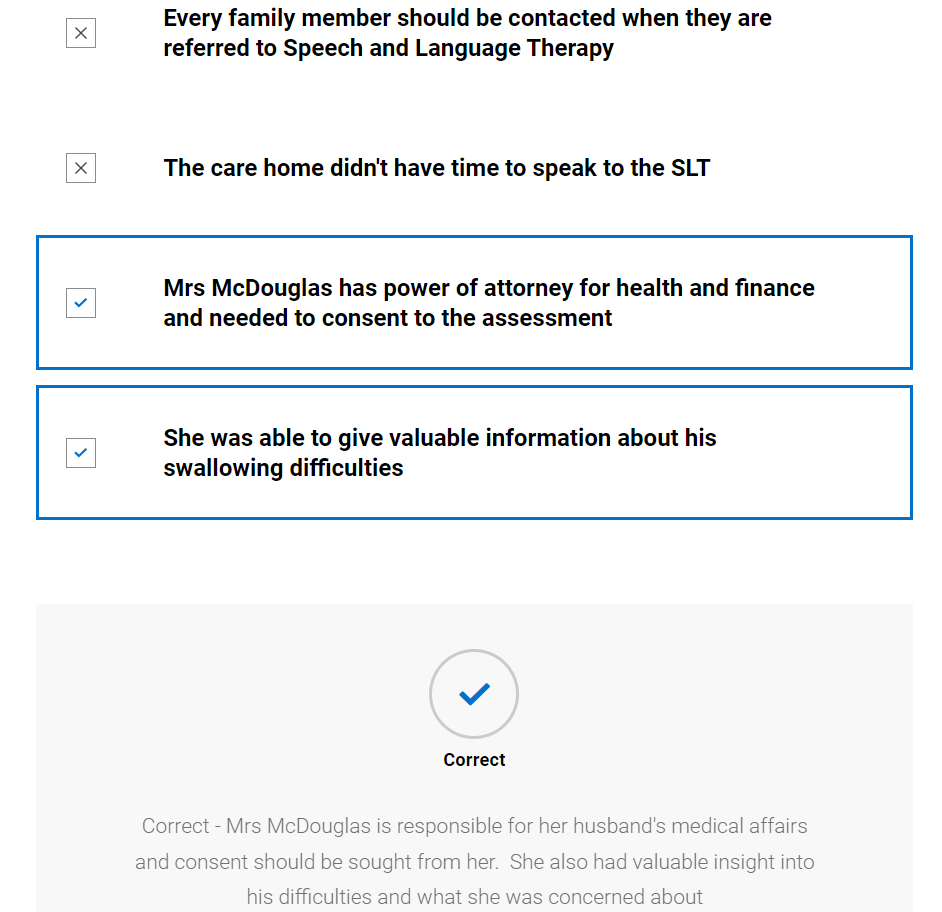 PlanningImages of items needed for planning along with explanation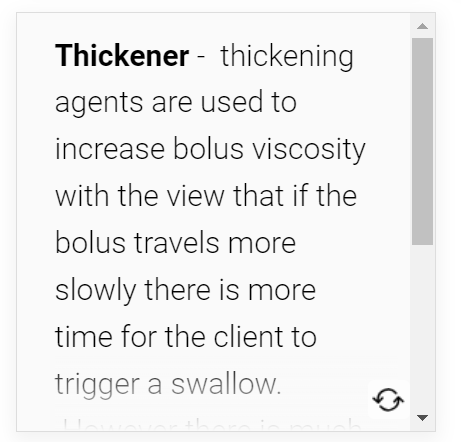 Pen torch – to achieve a clear view of the oral cavityPersonal protective equipment – disposable apron, disposable gloves, eye protection, face mask and alcohol gel.  Disinfectant wipes. Local protocols should be adhered toSwallowing recommendation sheets – advice sheet to detail recommendations for that individual.  This will become part of the care plan and a copy will be left with the care home, one sent to his wife and a copy kept for SLT records.Diet and fluid advice sheets – advice sheet which details different levels of diet and fluid in accordance with IDDSIUtensils and feeding apparatus – These utensils can help the SLT to trial different methods to aid swallowing by e.g., avoiding tipping head back (nosey cup/dysphagia cup), reducing the strength of suction required (valved straw), avoid damage to dentition (Maroon spoon of silicon spoon), control bolus volume (cup which controls bolus size)Oral care supplies – soft toothbrush, low foam toothpaste, lip balm, oral gel, instructions.  Good oral care is essential to reduce the risk of aspiration pneumonia.  Carers and patients may need to be trained in effective oral care.Thickener – thickening agents are used to increase bolus viscosity with the view that if the bolus travels more slowly there is more time for the client to trigger a swallow.  However, there is much controversy in this area as research has shown there are many side effects and it may not reduce the risk of aspiration pneumonia.General swallowing paper resources:  Giving clients or carers access to written information can reinforce the advice and information discussedFurther Learning:  Research how thickener is currently used in the management of eating, drinking and swallowing difficulties.  The following articles provide a useful starting point:  Logemann, J.A., Gensler, G., Robbins, J., Lindblad, A.S., Brandt, D., Hind, J.A., Kosek, S., Dikeman, K., Kazandjian, M., Gramigna, G.D. & Lundy, D. (2008) A randomized study of three interventions for aspiration of thin liquids in patients with dementia or Parkinson’s disease. Journal of speech, language and hearing research. 51(1), 173-183.  Hansen, T.,  Beck, A. M.,  Kjaesrgaard, A., & Poulsen, I.  (2022) Second update of a systematic review and evidence-basedrecommendations on texture modified foods and thickened liquids foradults (above 17 years) with oropharyngeal dysphagia.  Clinical Nutrition ESPEN 49, 551-555.  Kuhlemeier, K., Palmer, J. & Rosenberg, D.  (2001) Effect of Liquid Bolus Consistency and Delivery Method on Aspiration and Pharyngeal Retention in Dysphagia Patients. Dysphagia, 16, 119–122.Knowledge checkWhy is it important to wear appropriate personal protective equipment (PPE)?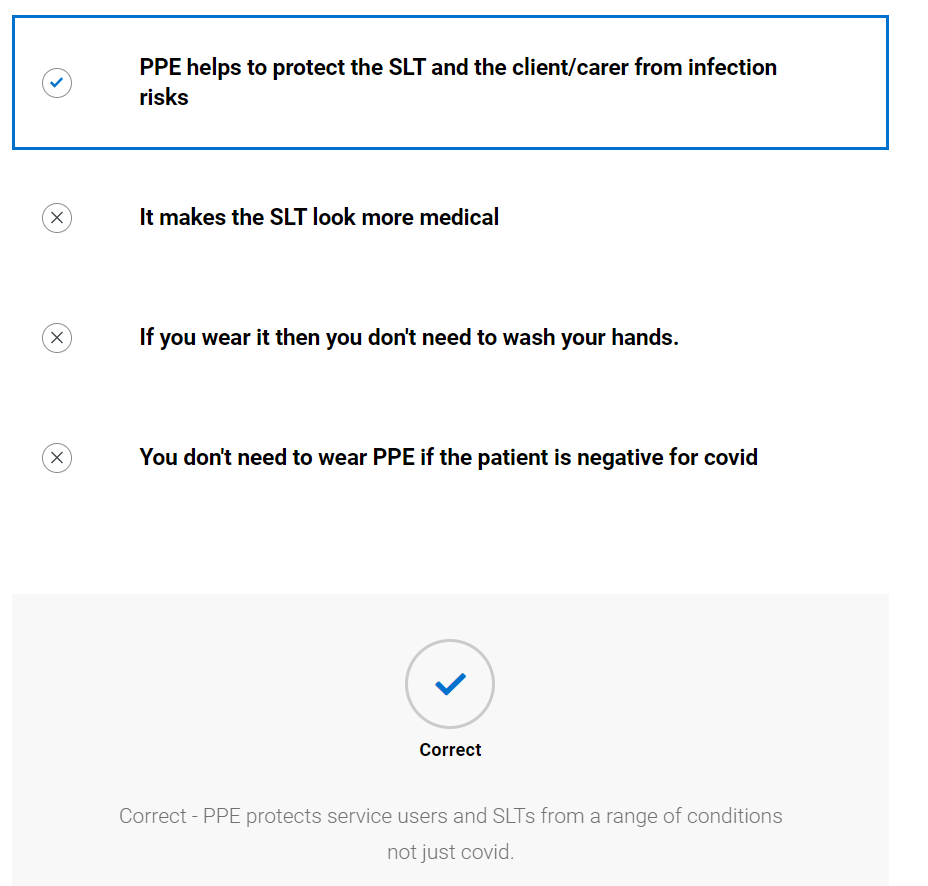 Initial assessmentCase historyBlank case history form provided; student advised to try to complete whilst watching video of SLT. (They can print this or send to word document to complete – it is not scored) See appendix 1Video of SLT completing case historySLT completed case history, student prompted to compare to theirsSpeech and Language TherapyInitial eating, drinking and swallowing case historyYellow = information prepopulated from info gathered to dateKnowledge check (not scored)What measures have the care home implemented to reduce the risk of further choking episodes? Select all that apply.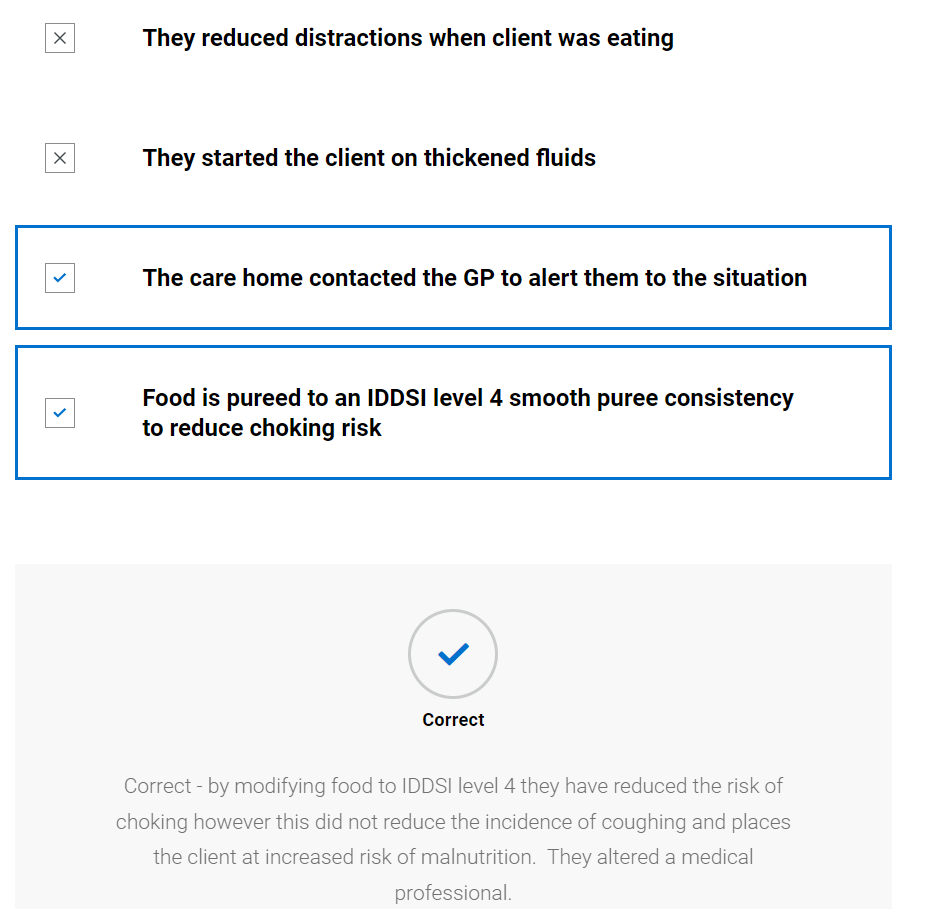 Why did the SLT ask about his respiratory status? Select all that apply.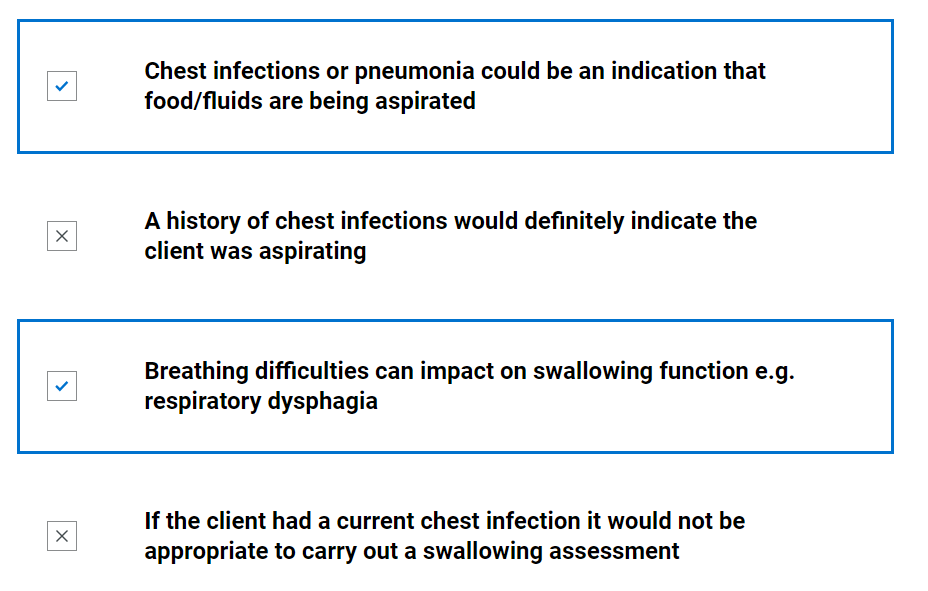 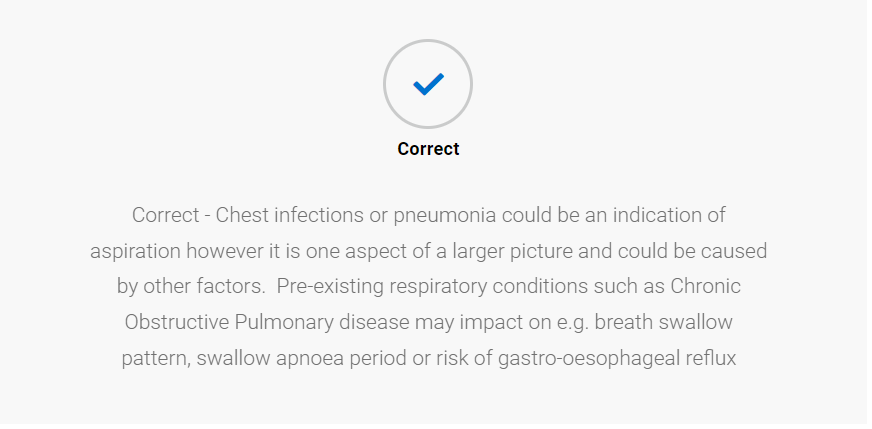 Oro-facial examBlank oro-facial exam form provided; student advised to try to complete whilst watching video of SLT.  (They can print this or send to word document to complete – it is not scored) See appendix 2Video of SLT completing case historySLT completed oro-facial exam, student prompted to compare to theirsOro-facial assessment for clients with eating, drinking and swallowing difficultiesFurther Learning: Oral assessments and mouthcare are an important part of managing the effects of eating, drinking and swallowing difficulties. Mouthcare matters is a comprehensive eLearning programme with resources that is available on the eLearning for Health platform: https://www.e-lfh.org.uk/programmes/mouth-care-matters/(opens in a new tab)  Review your lecture notes on the anatomy and physiology of a normal swallow. You may find the following article useful: Matsuo, K., & Palmer, J. B. (2008). Anatomy and physiology of feeding and swallowing: normal and abnormal. Physical medicine and rehabilitation clinics of North America, 19(4), 691–vii. https://doi.org/10.1016/j.pmr.2008.06.001Knowledge check (not scored)How would you summarise the client's oro-facial assessment?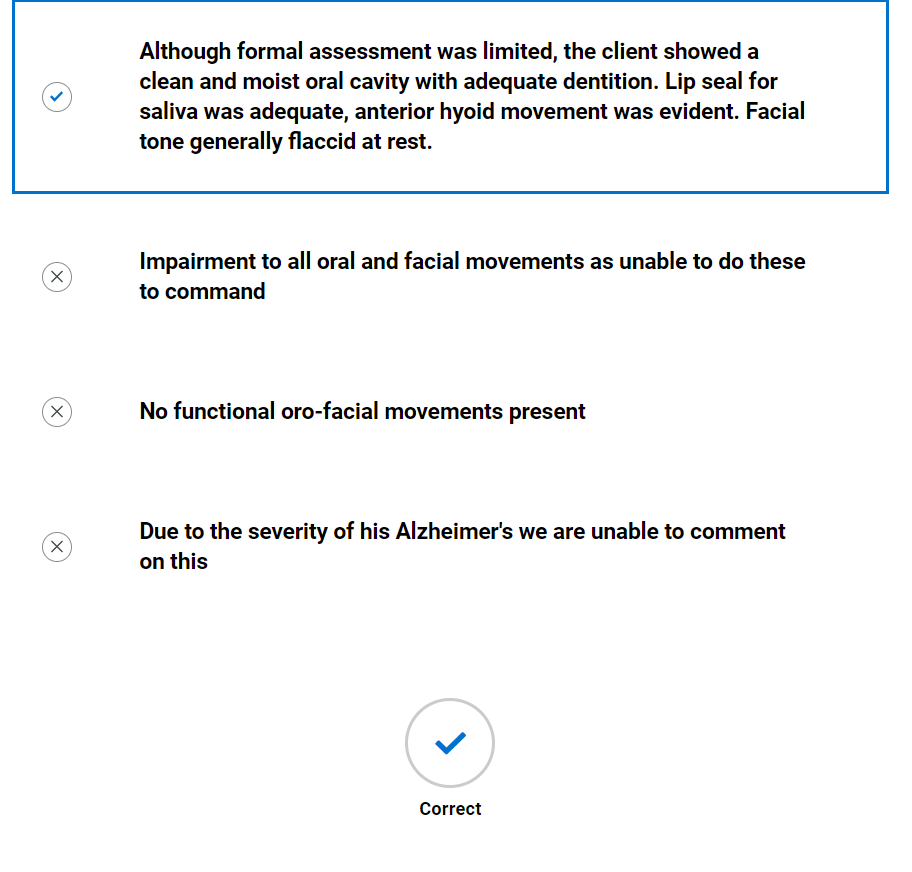 Assessment with diet and fluidsBlank swallow exam form provided; student advised to try to complete whilst watching video of SLT.  (They can print this or send to word document to complete – it is not scored) See appendix 3Video of SLT completing swallow examSLT completed swallow exam, student prompted to compare to theirsSwallow examKnowledge check (not scored)On which trial did the client show overt signs of aspiration?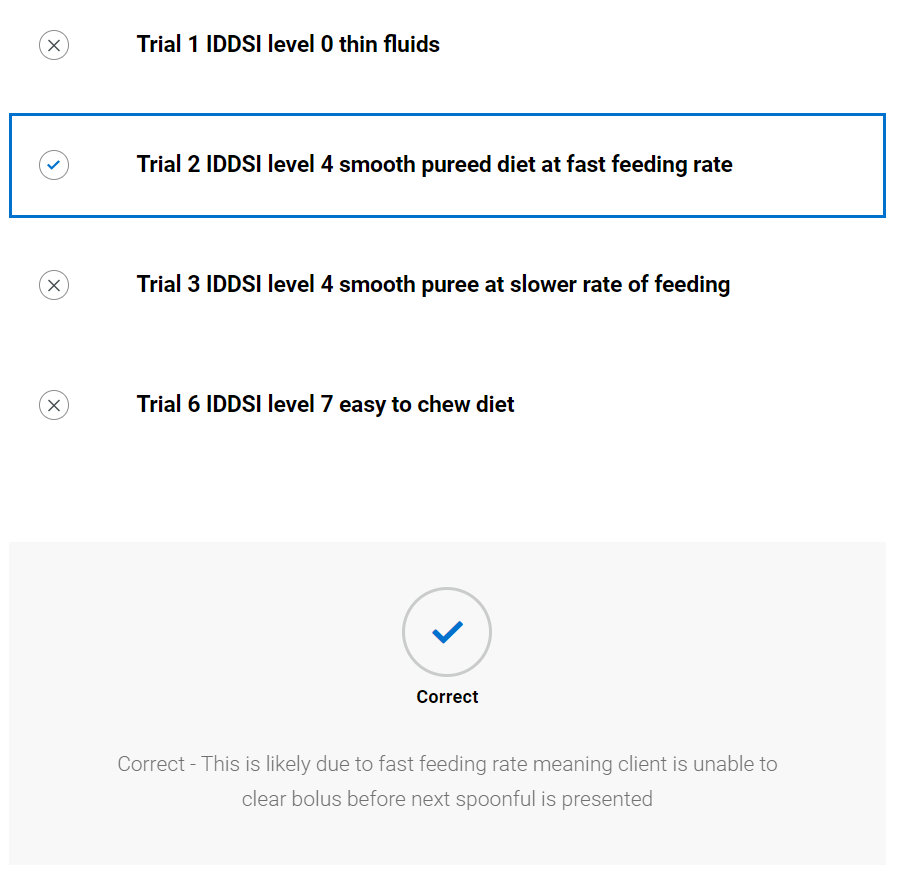 On which consistency does the client show the longest oral phase with the inability to clear oral residue?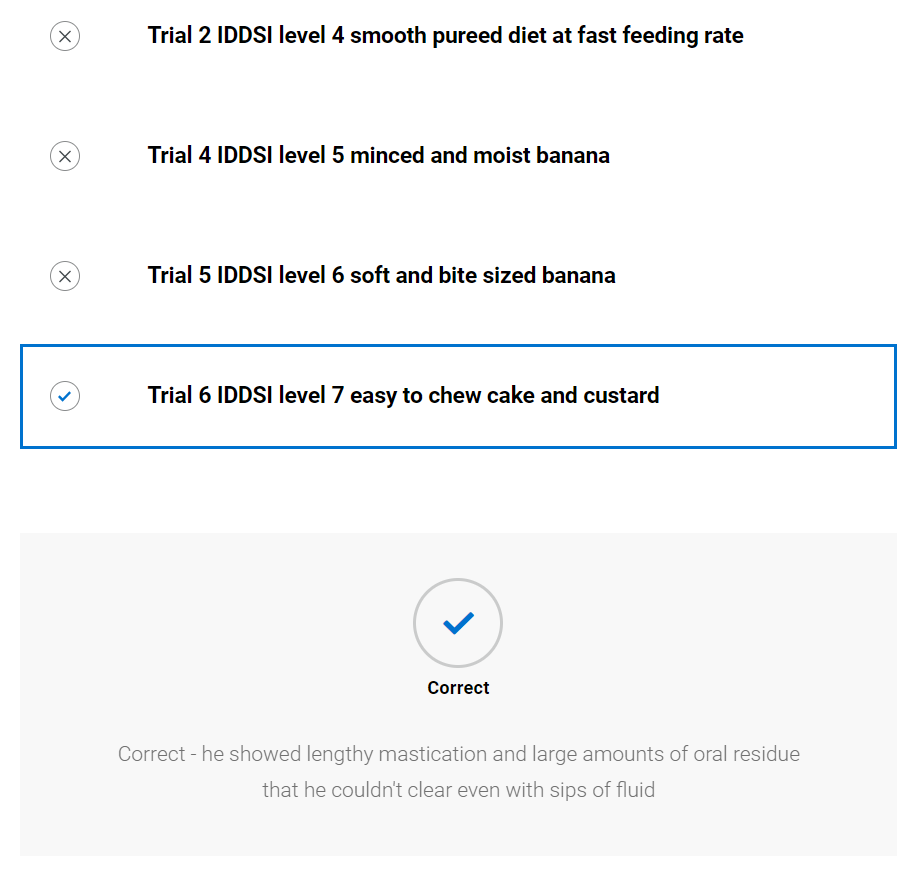 Swallow hypothesis and management planVideo of SLT summarising client and forming working hypothesis and management planCompleted hypothesis and management plan available to view along with TOMsSwallow hypothesis and managementDescribe the key characteristics of each stage of swallowingEating drinking and swallowing difficulties secondary toTheir EDS difficulties are also impacted by the following concomitant factors:Diagnosis : This client presents with a pre-oral, oral and pharyngeal dysphagia.Therapy Outcome Measures (For paediatrics please use paediatric TOM)Management planIDDSI level 0 normal fluids from open cupIDDSI level 6 soft and bite sized diet from maroon spoonCarer to feed ensuring sat at eye level, feed slowly, ensure has swallowed twice for every diet bolus, check mouth for any oral residue and ensure cleared before next spoonful givenEnsure sat upright and alert for all diet/fluidsStaff to disseminate this information to other people within the care homeSLT to update wife on plan and ensure he is happy with itSLT to review in 2 weeks or sooner if contacted by wife or care homeCarers to be alert for any signs of distress whilst eating/drinking e.g. coughing, eye watering, shortness of breath; and contact SLT if this occursSLT advises that all staff complete online dysphagia training available on eLearning for healthVideo of SLT feeding back to clientKnowledge check (not scored)Why did the speed at which the carer was feeding impact on Jim's swallowing?  Select all that apply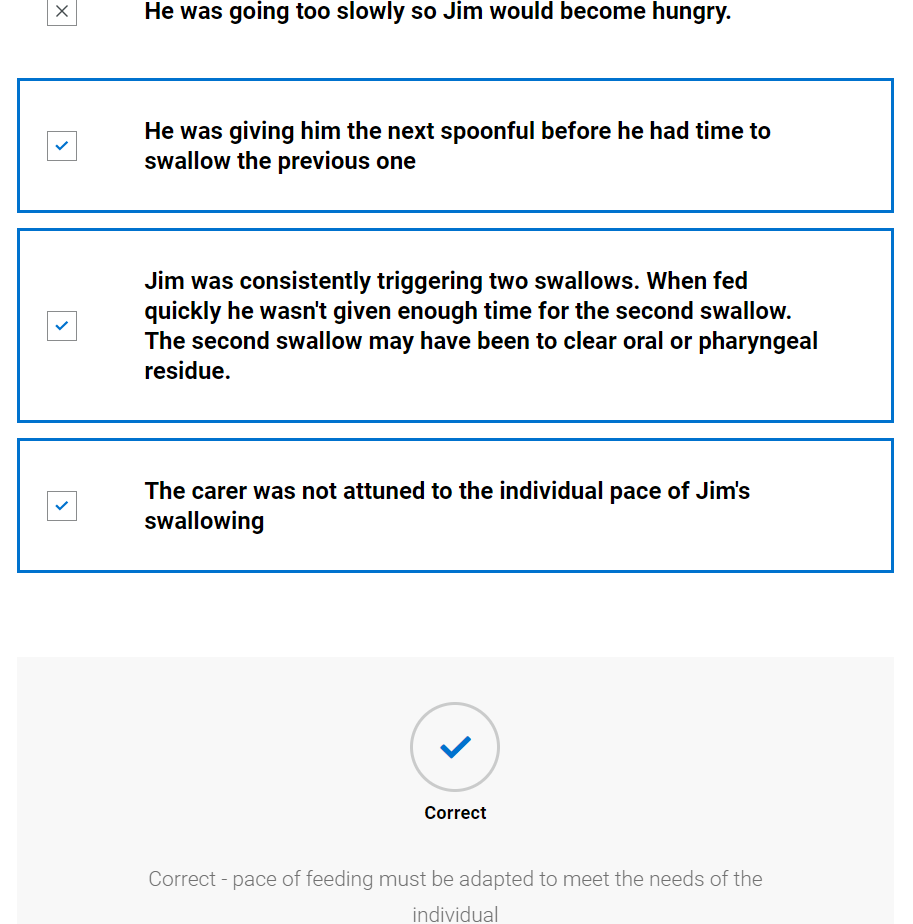 Which phases of swallowing did Jim have difficulty with?  Select all that apply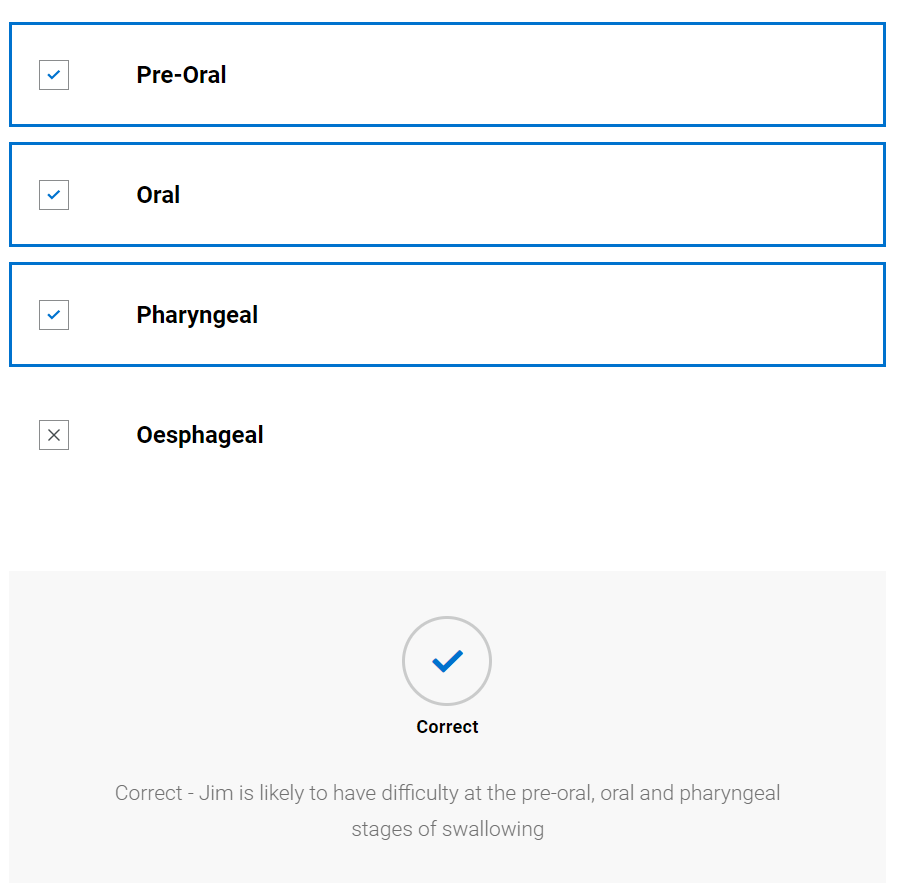 Ongoing managementMultidisciplinary managementVideo of SLT and MDT – discussion between district nurse and SLT, highlights safeguarding concern that staff are not following recommendations and discussion as to whether urinary infections are related to swallowingKnowledge check (not scored)Why did the SLT consult with the district nurse about Jim's case? Select all that apply.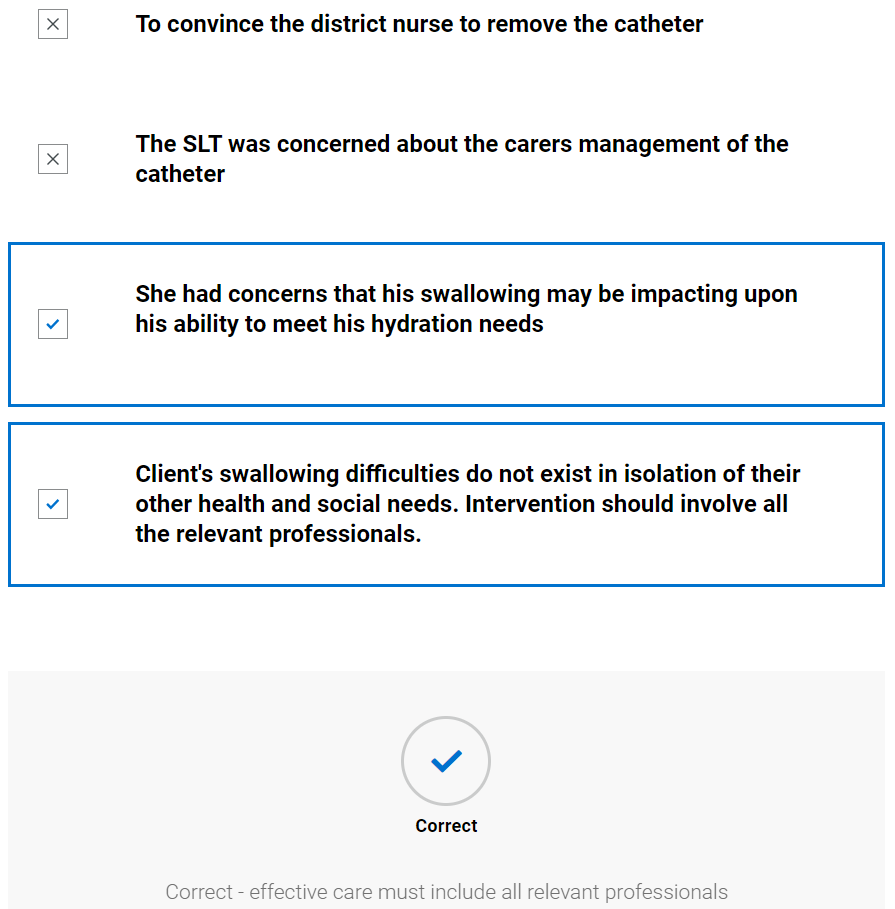 ReviewBlank swallow exam form provided; student advised to try to complete whilst watching video of SLT.  (They can print this or send to word document to complete – it is not scored) See appendix 3Video of SLT completing swallow review and feeding back to carerSLT completed swallow review, student prompted to compare to theirsRecording sheet for swallowing assessmentKnowledge check (not scored)What overt signs of aspiration does Jim show whilst having cake and custard?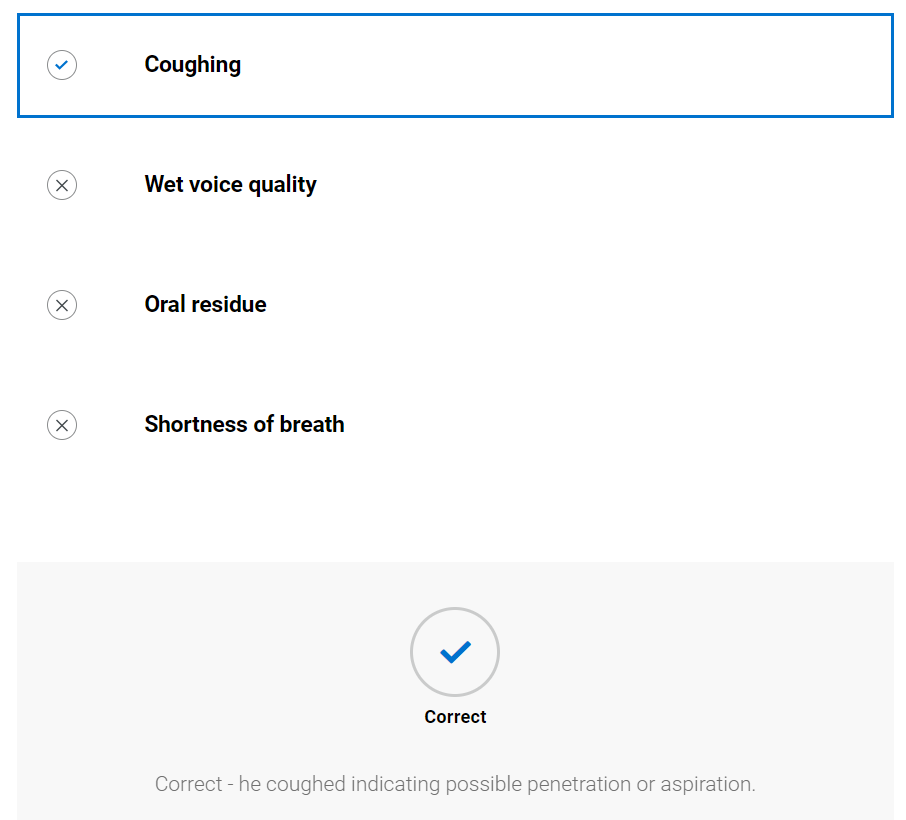 Jim completes multiple swallows whilst eating the easy to chew food. What could cause this?  Select all that apply.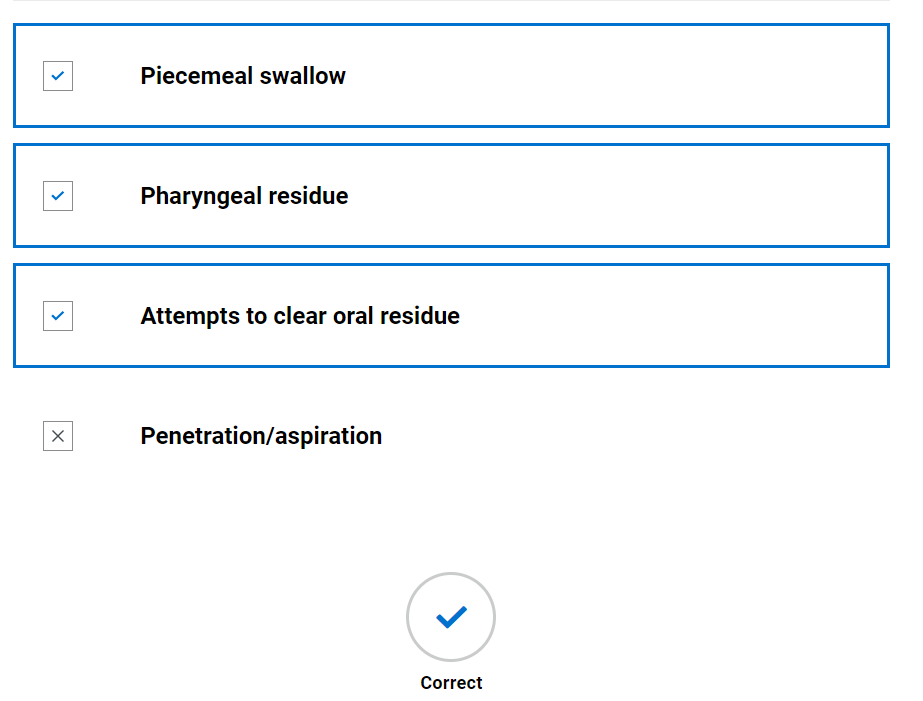 SafeguardingSLT piece to camera discussing safeguarding issueFurther Learning: When speech and language therapists visit care or nursing homes they may experience safeguarding concerns that are not as easily resolved as this scenario.  It is important to understand local safeguarding procedures but also lessons learned from serious case reviews.  Read the following series case review and consider the implications for a speech and language therapist:  Department of health and social care (2012) Winterbourne View Hospital: Department of Health review and response.  Available at: https://www.gov.uk/government/publications/winterbourne-view-hospital-department-of-health-review-and-response(opens in a new tab) [accessed 18 October 2022]Knowledge check (not scored)Why did the SLT not put in a safeguarding alert?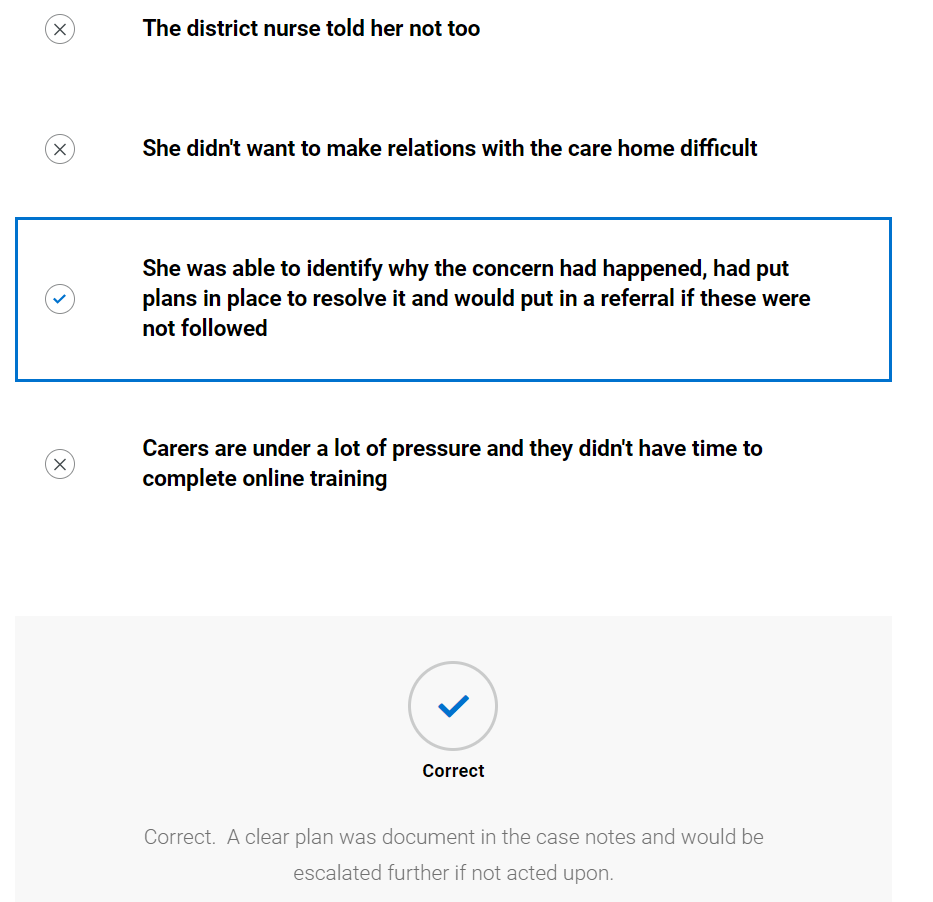 DischargeVideo of SLT discussing discharge with clientCopy of discharge report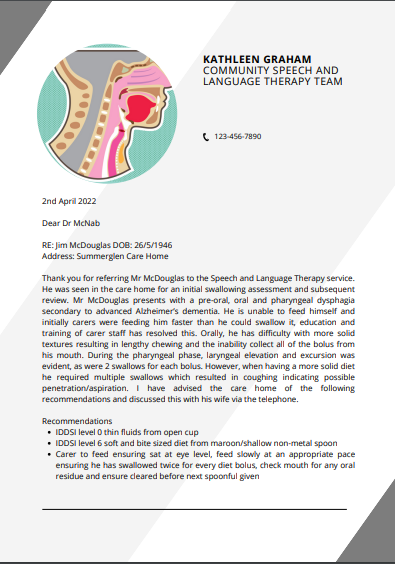 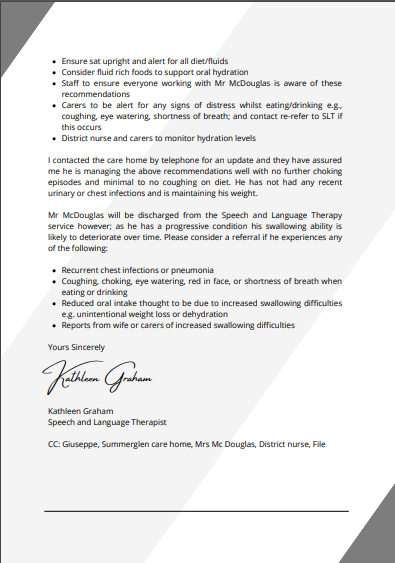 Copy of final TOM’s – student to attempt to rescoreTherapy Outcome Measures – end of interventionFurther Learning: The SLT recommended the care home staff complete online learning in dysphagia management.  Review the RCSLT (2020) Eating, Drinking and Swallowing Competency Framework. Available from: https://www.rcslt.org/wp-content/uploads/media/docs/EDSCF_UPDATED_FINAL.pdf(opens in a new tab) [Accessed 18 October 2022] and the associated eLearning https://www.e-lfh.org.uk/programmes/dysphagiaguide/(opens in a new tab) Consider how the effective use of this eLearning could impact on effective management of eating, drinking and swallowing difficulties.Knowledge check (not scored)Why did the SLT discharge Mr McDouglas when he has a progressive condition which is likely to result in a deterioration in his swallowing in the future? Select all that apply.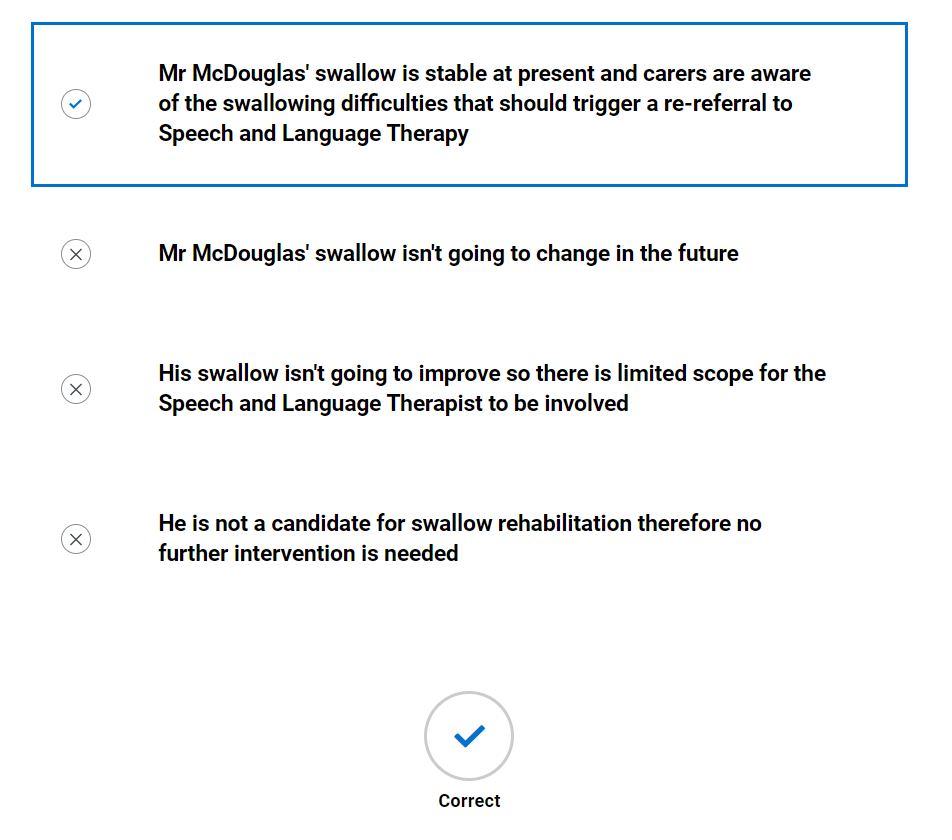 Case 3:  Child – KevinBackground information and planning initial assessmentReferral informationReferral document provided with expanded information on key components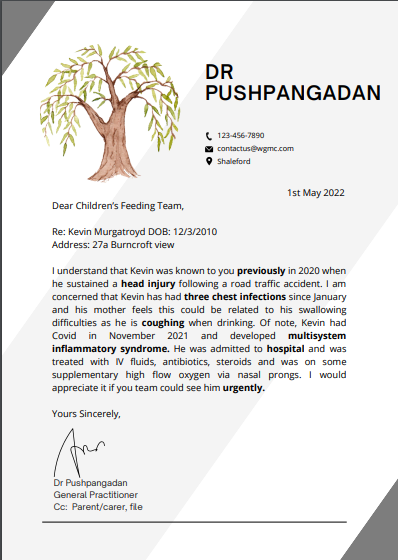 
Previously – Kevin was previously seen by the service so should have previous records to refer to giving an idea of previous swallowing abilityHead injury – traumatic injury to the brain could have resulted in swallowing and communication difficulties3 chest infections – recurrent chest infection may indicate aspiration of bolus or may be related to multisystem inflammatory syndromeCoughing – this is an overt sign of penetration/aspiration indicating the bolus may be entering the upper airway or passing below the vocal cordsMultisystem inflammatory syndrome – a rare but serious condition associated with covid-19 where parts of the body become inflamedHospital – the severity of Kevin’s condition resulted in hospital admission where it appears his lungs were affected.  This may have affected his swallowingUrgently – the GP is concerned about Kevin and feels he should be seen urgentlyKnowledge check quiz (not scored)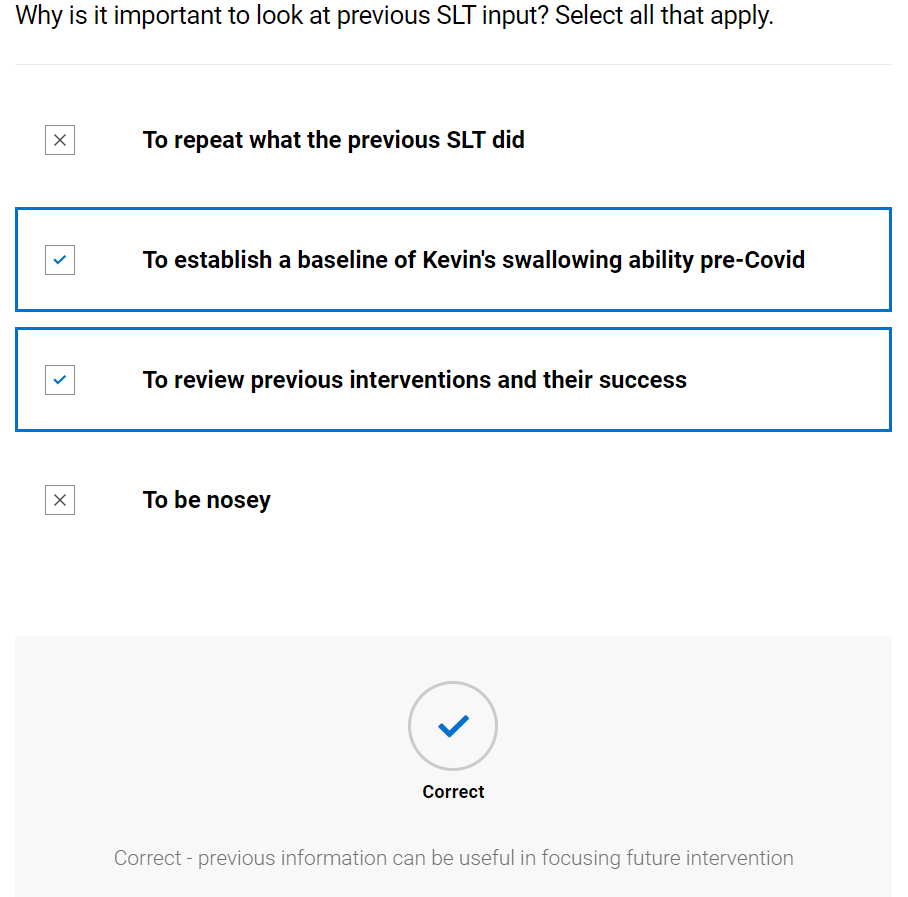 Further learning: Research the impact of traumatic brain injury on eating, drinking and swallowing in children. The following article is a good starting point: Dodrill, P. (2020) Chapter 14 - Disorders affecting feeding and swallowing in infants and children. In M.E. Groher & M.A. Crary (eds). Dysphagia: Clinical management in adults and children. (pp.279-312). Mosby.Case note reviewCase note summary provided with expanded information on key componentsCase notesTraumatic brain injury – a disruption to the normal functioning of the brain due to a violent and sudden impact.  This results in a bleed in his brain where they needed to remove part of his skulls to reduce the impact of swelling on the brainCovid 19 – This can impact on tastes, respiratory function and muscle reserve for swallowing abilityMultisystem inflammatory syndrome – a rare complication causing inflammation in parts of the body, for Kevin this was mainly respiratoryChest infection – indicating possible aspiration or may be due to multisystem inflammatory syndromeIntubated and ventilated – A breathing tube inserted through the airway into the lungs to assist mechanical ventilation.  It can cause injury to the oral cavity, pharynx and larynx although every care is taken to reduce this.Trache – The breathing tube is replaced by making an incision through the front lower section of the neck into the trachea; and placing a tube which sits exteriorly in the neck and interiorly in the trachea.7 days – this is the length of time the team were attempting to wean Kevin from the breathing tube.Coughing – possible overt clinical signs of penetration/aspirationLeft sided facial weakness – possible impairment to VII facial nerveVideofluoroscopy – an x-ray filmed to show the anatomy and physiology of swallowing to guide managementPenetration/aspiration scale – a standardised scale used to explain the different degrees of penetration/aspirationDischarge – Kevin is no longer under this service and his previous optimum was IDDSI level 2 mildly thick fluids and IDDSI level 7 regular diet avoiding mixed consistencies that contained liquidsUrgent – The SLT triaging has determined this meets the service criteria for an urgent referralKnowledge check (not scored)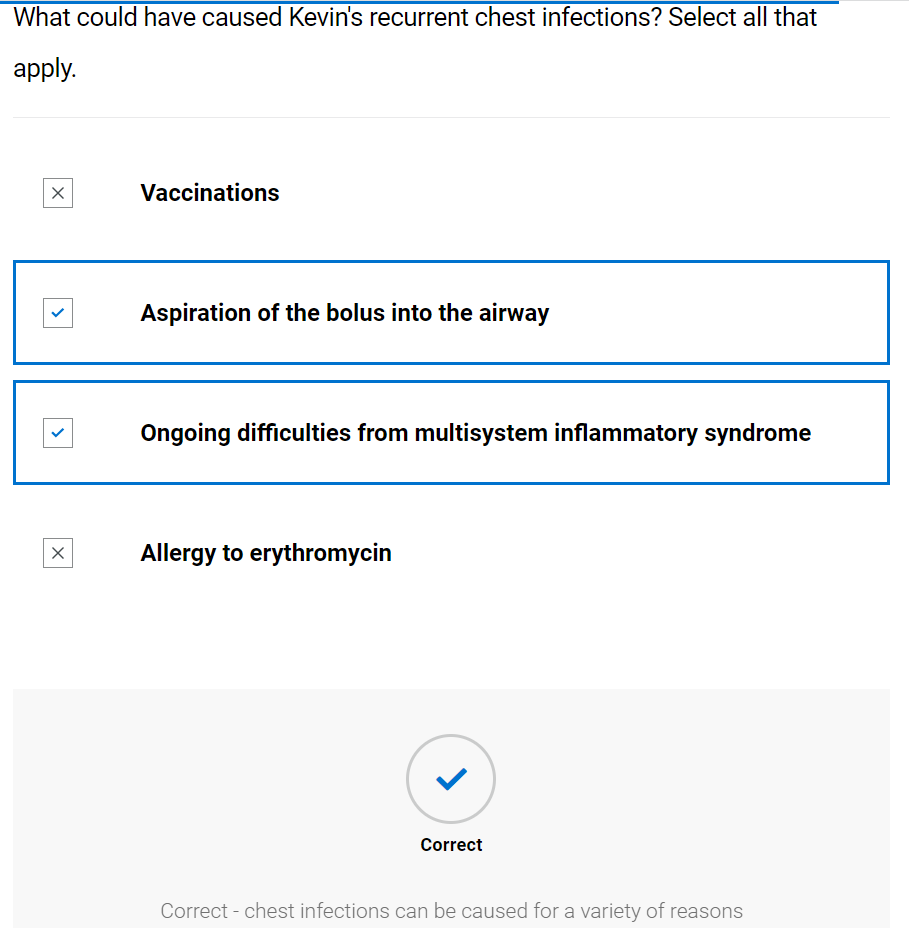 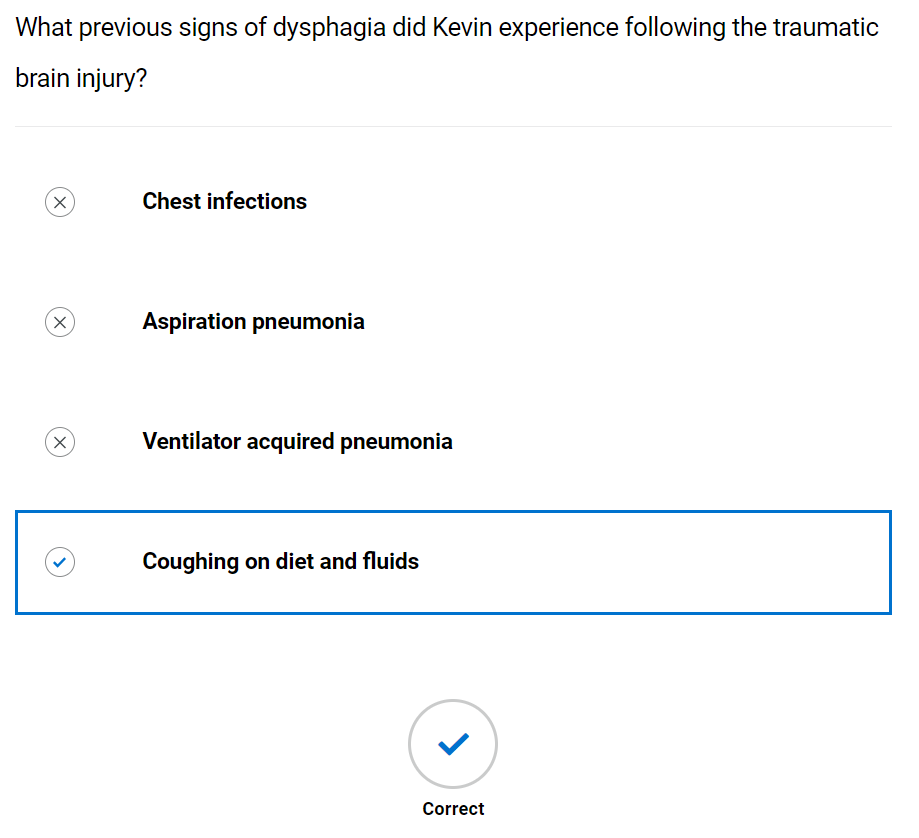 Initial assessmentCase historyBlank case history form provided; student advised to try to complete whilst watching video of SLT. (They can print this or send to word document to complete – it is not scored) See appendix 1Video of SLT completing case historySLT completed case history, student prompted to compare to theirsSpeech and Language TherapyInitial eating, drinking and swallowing case historyFurther Learning: Kevin discontinued thickener against advice/without reassessment but did not have any adverse impacts until his Covid-19 infection. Consider what protective factors Kevin might have.  You may find the following article a useful starting point: Pavithran, J., MS, Puthiyottil, I. V., Narayan, M., Vidhyadharan, S., Menon, J. R., MS, & Iyer, S. (2018) Observations from a pediatric dysphagia clinic: Characteristics of children at risk of aspiration pneumonia. The laryngoscope, 129 (11), p2614-2618"Knowledge check (not scored)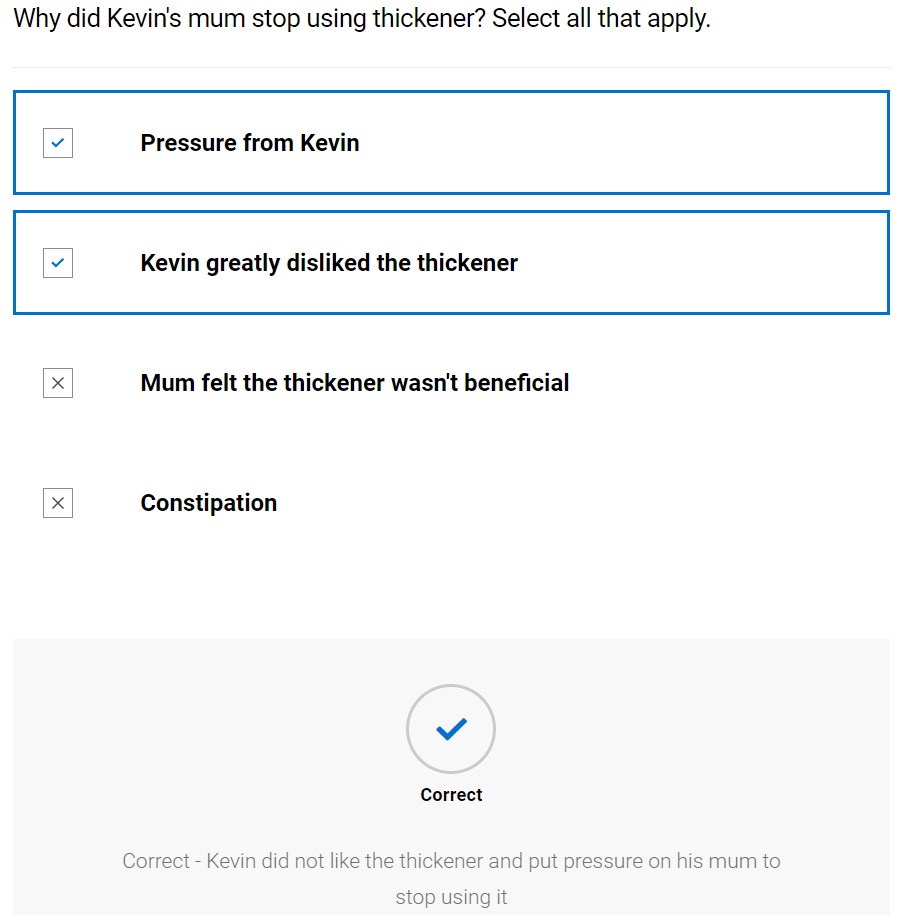 Did the withdrawal of thickener have a negative impact on Kevin's respiratory health?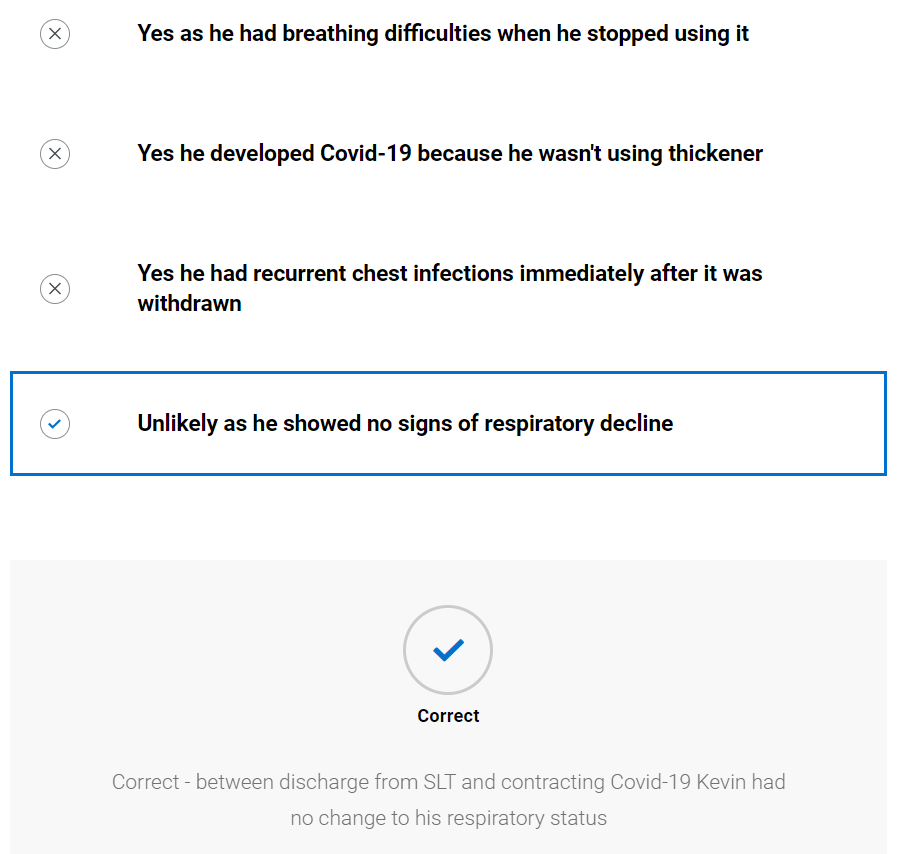 Oro-facial examBlank oro-facial exam form provided; student advised to try to complete whilst watching video of SLT.  (They can print this or send to word document to complete – it is not scored) See appendix 2Video of SLT completing case historySLT completed oro-facial exam, student prompted to compare to theirsOro-facial assessment for clients with eating, drinking and swallowing difficultiesKnowledge check (not scored)Which of the following was apparent from the assessment?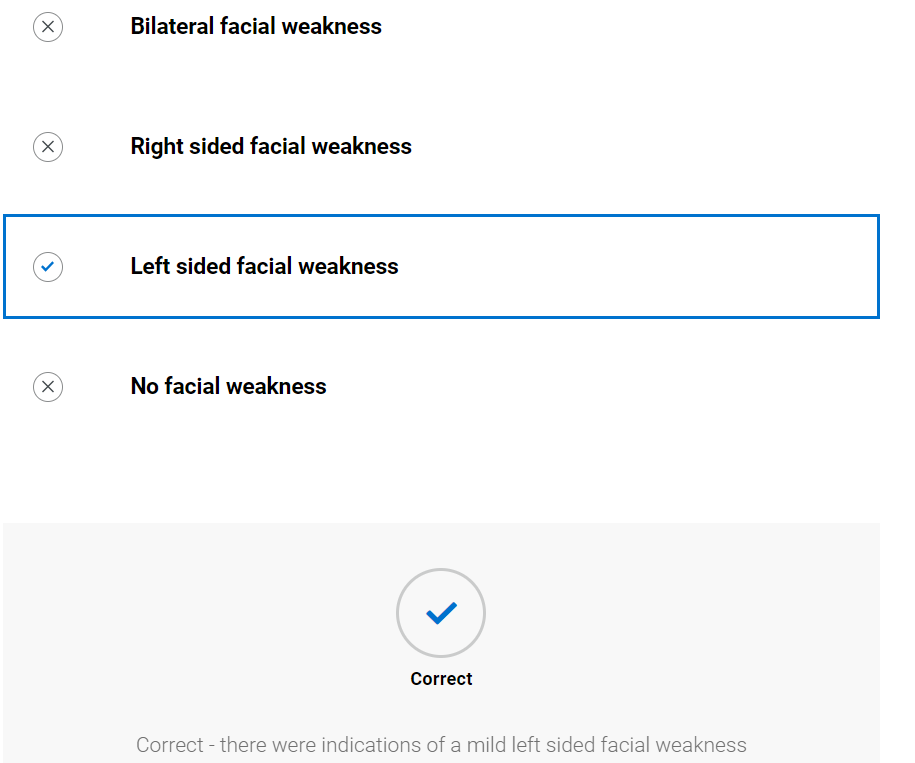 Assessment with diet and fluidsBlank swallow exam form provided; student advised to try to complete whilst watching video of SLT.  (They can print this or send to word document to complete – it is not scored) See appendix 3Video of SLT completing swallow examSLT completed swallow exam, student prompted to compare to theirsSwallow examKnowledge check (not scored)What strategies did the SLT use to reduce the risk of penetration/aspiration? Select all that apply.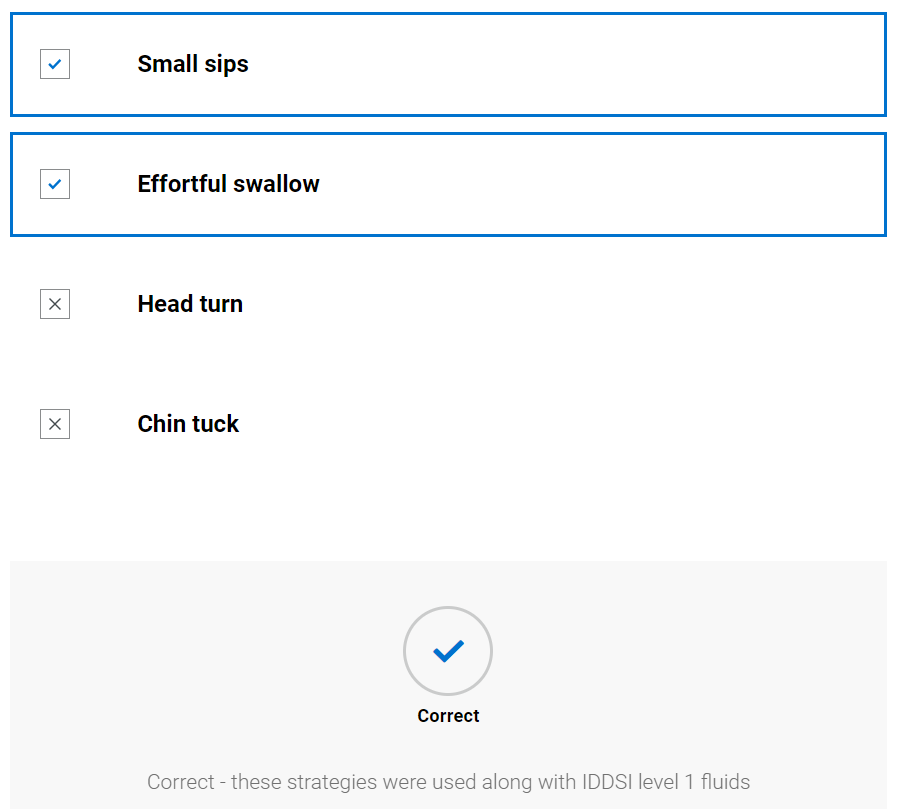 Kevin completed multiple swallows per bolus. What could this indicate?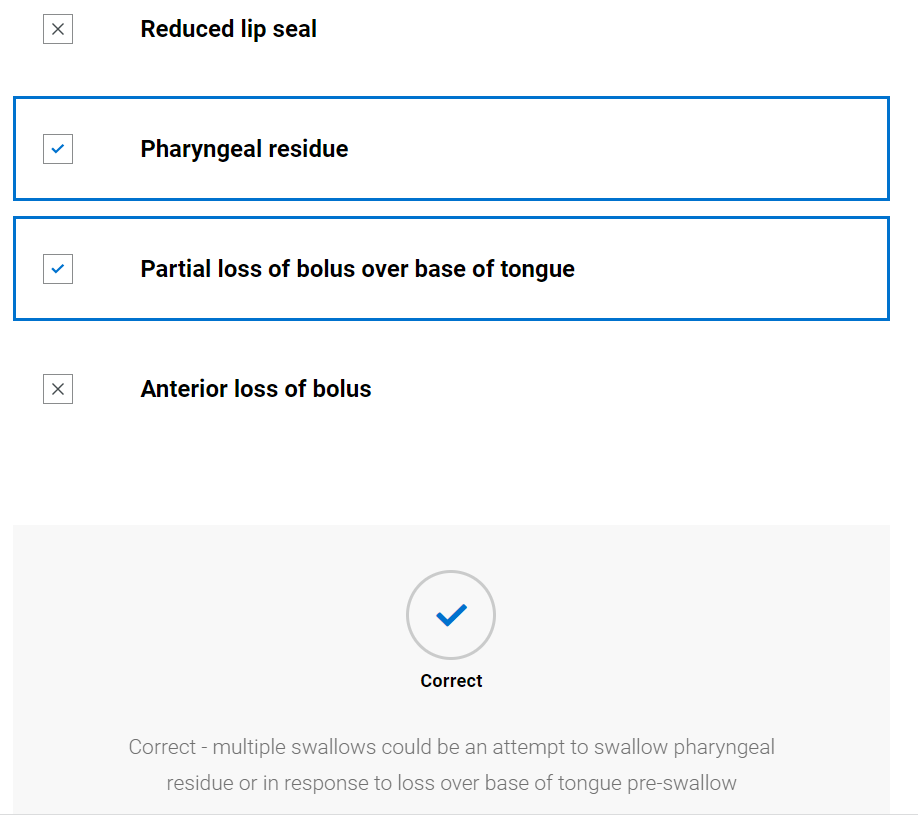 Swallow hypothesis and management planVideo of SLT summarising client and forming working hypothesis and management planCompleted hypothesis and management plan available to view along with TOMsSwallow hypothesis and managementDescribe the key characteristics of each stage of swallowingEating drinking and swallowing difficulties secondary toTheir EDS difficulties are also impacted by the following concomitant factors:This client presents with a pre-oral, oral and pharyngeal dysphagia.Therapy Outcome Measures – paediatric dysphagiaManagement planIDDSI level 1 slightly thickened fluids from open cup, small sips and effortful swallowIDDSI level 7 normal diet avoiding consistencies with mixed liquidsSLT to update school on plan SLT to refer for videofluoroscopyMum and Kevin to be alert for any signs of distress whilst eating/drinking e.g., coughing, eye watering, shortness of breath; and contact SLT if this occursSLT discusses the use of naturally thicker fluids to avoid Kevin feeling different from his peers at schoolDiscussion: The SLT has suggested one possible management technique (thickener). What other intervention/adaptions could she have trialled? Kevin has a history of refusing thickener. Do you think he will use it this time? What could the SLT have done to increase cooperation in using thickener? Kevin indicates that he did not have a videofluoroscopy previously, however we can see he did have one from his notes. Why do you think he doesn't remember it? How could the SLT have engaged Kevin more in the decision-making process around management options? From the information gathered to date, do you think Kevin may have ongoing cognitive communication difficulties? If so, how could the SLT raise this concern?Video of SLT feeding back to clientKnowledge check (not scored)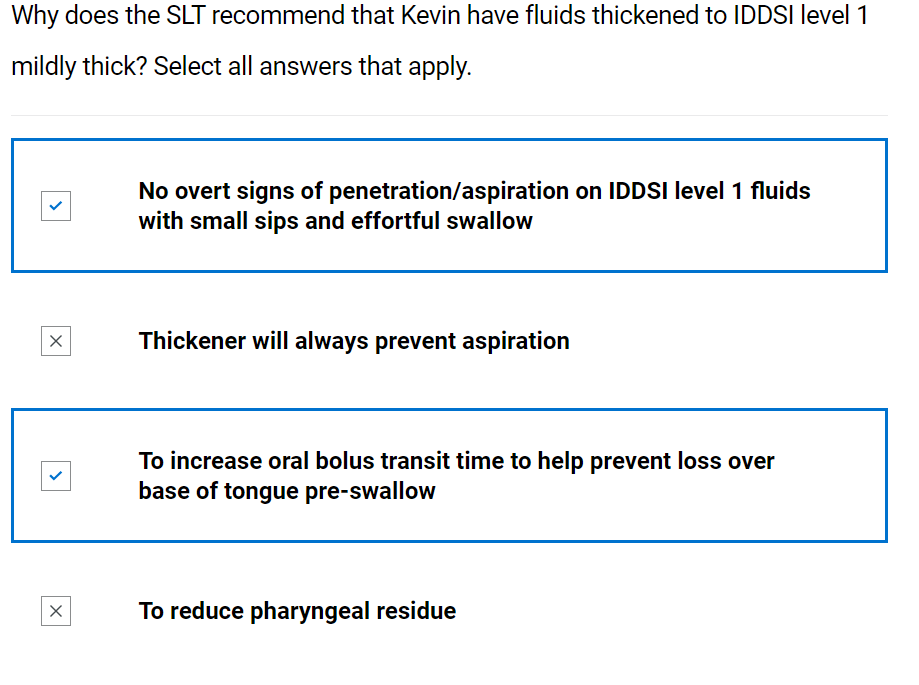 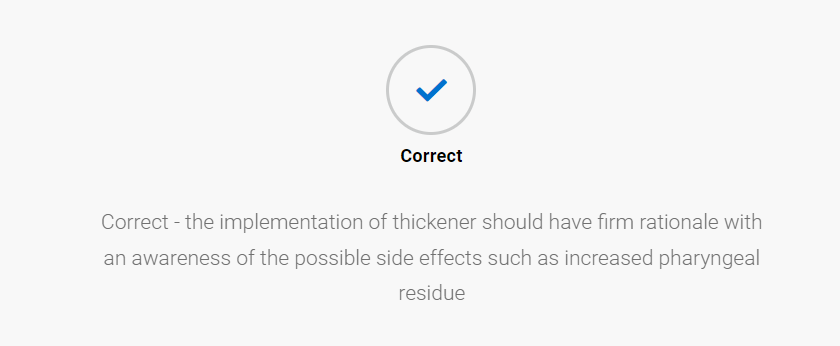 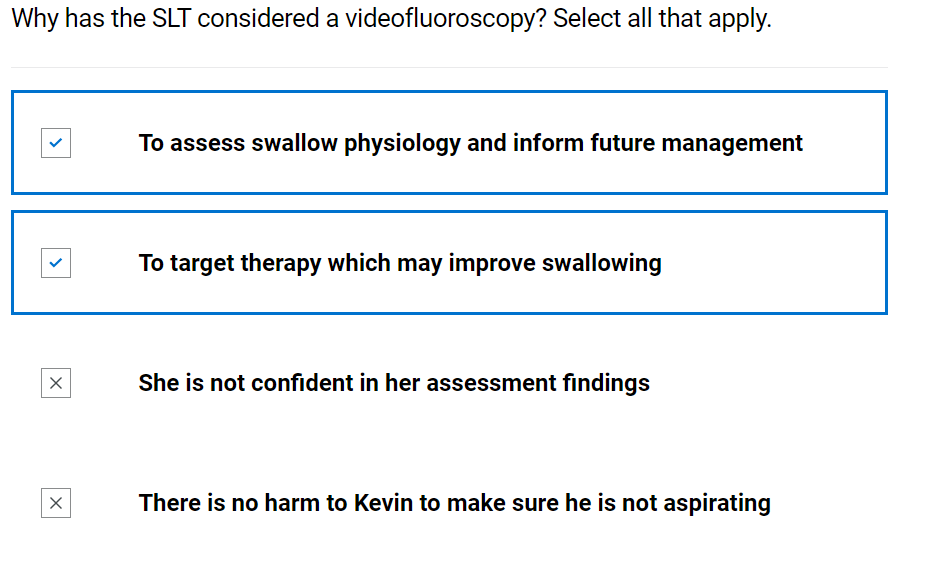 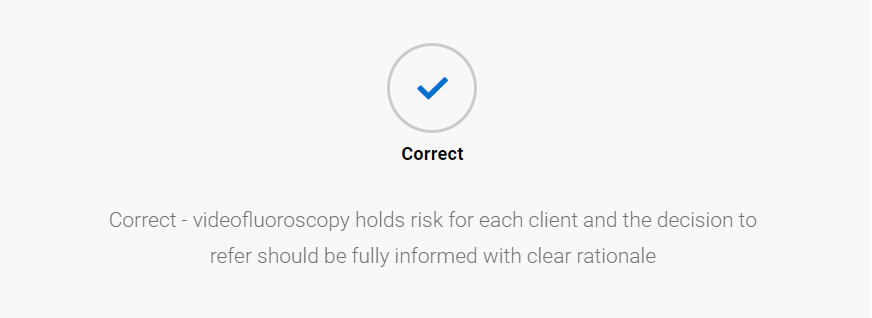 Ongoing managementThe multidisciplinary teamVideo of SLT and MDT – discussion with Kevin’s teaching assistantKnowledge check (not scored)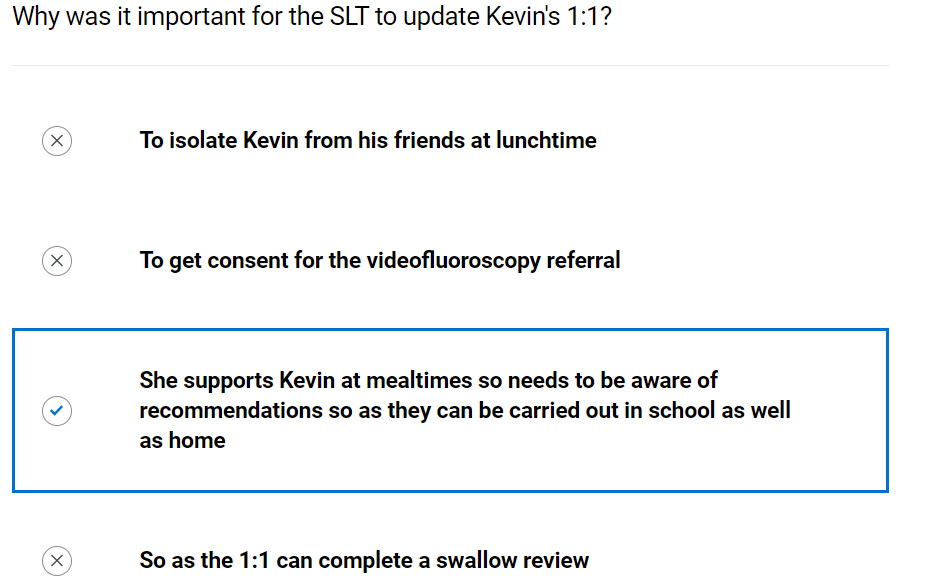 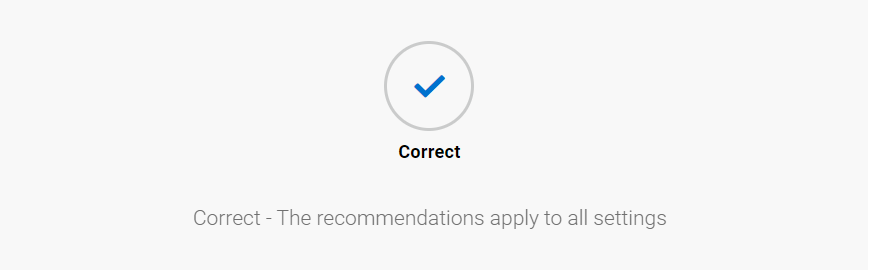 Swallow therapyVideo of SLT feeding back videofluoroscopy results and implementing swallow therapy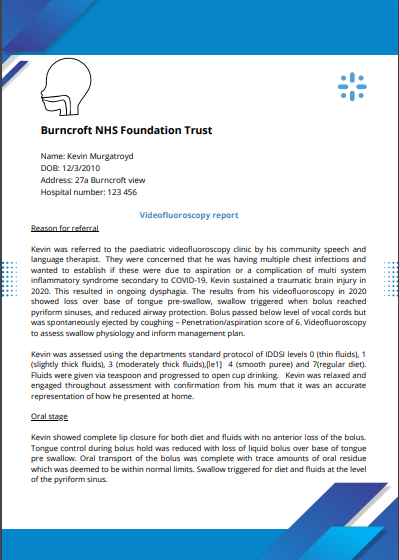 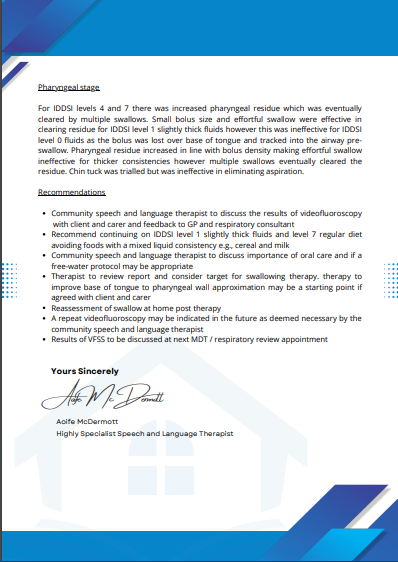 Further Learning: The videofluoroscopy report recommends consideration of a free water protocol.  Research what this protocol entails and how it may have been used in this case.  You may find the following article a useful starting point:  Panther, K. (2005) The Frazier free water protocol.  Perspectives on Swallowing and Swallowing Disorders. Dysphagia, 14, 4-9. Discussion: Within eating, drinking and swallowing difficulties, SLTs use a lot of technical terms which may be difficult for the carer or client to understand. What alternatives to this terminology could you use? Practise feeding back results to a peer or relative who has no medical background. Is there anything further that could support their understanding? Research apps and digital learning aids that could support the information provided.Knowledge check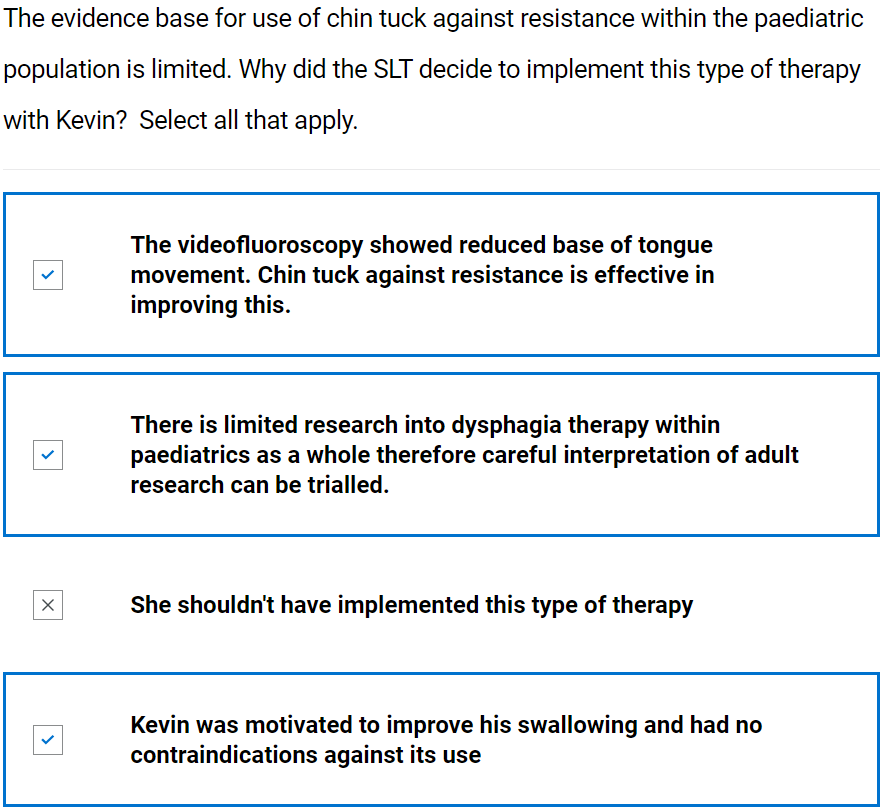 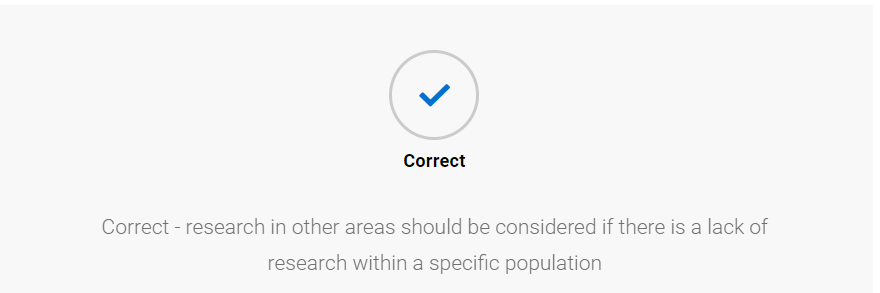 Swallow reviewBlank swallow exam form provided; student advised to try to complete whilst watching video of SLT.  (They can print this or send to word document to complete – it is not scored) See appendix 3Video of SLT completing swallow review and feeding back to carerSLT completed swallow review, student prompted to compare to theirsSwallow reviewKnowledge check (not scored)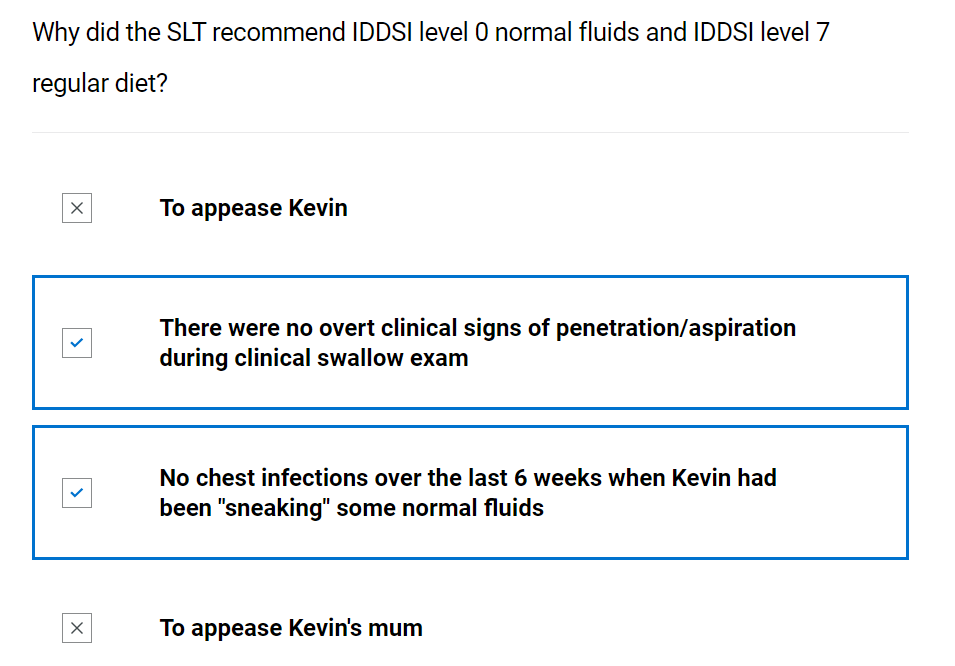 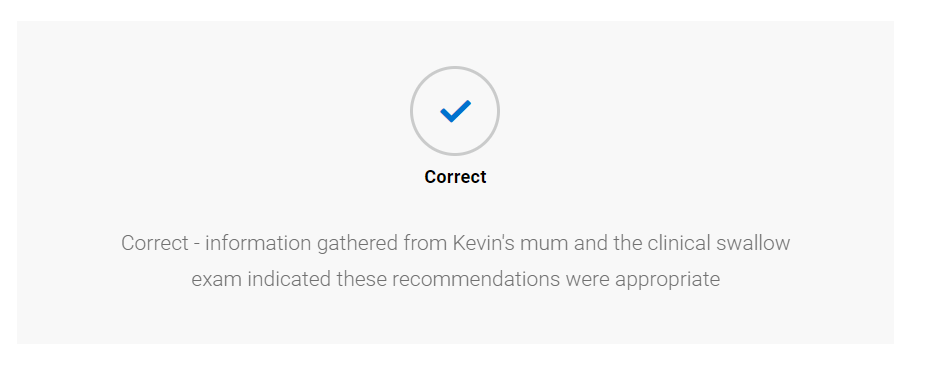 SafeguardingSLT piece to camera discussing safeguarding issueKnowledge check (not scored)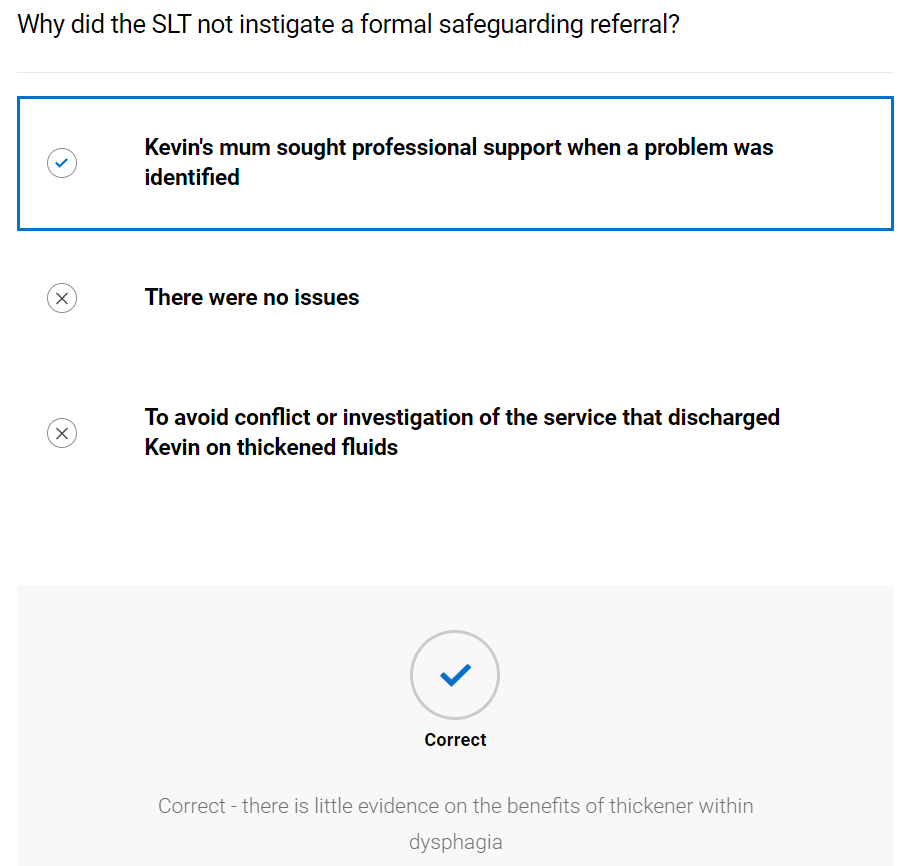 DischargeVideo of SLT discussing discharge with clientCopy of discharge report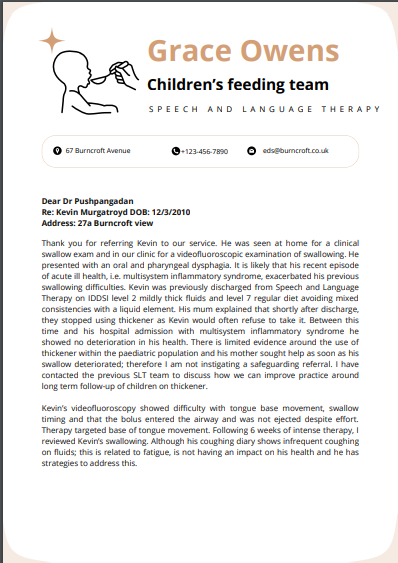 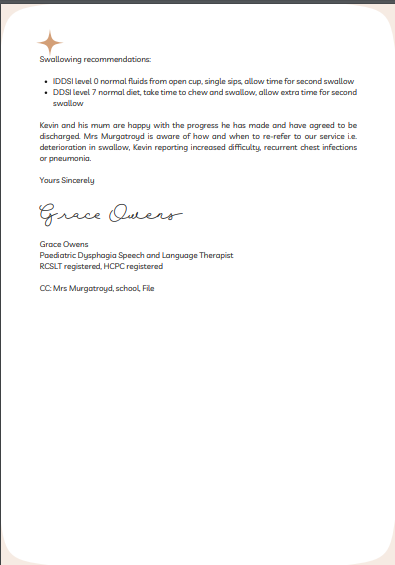 Copy of final TOM’s – student to attempt to rescoreTherapy Outcome Measures – paediatric dysphagia – end of interventionKnowledge check (not scored)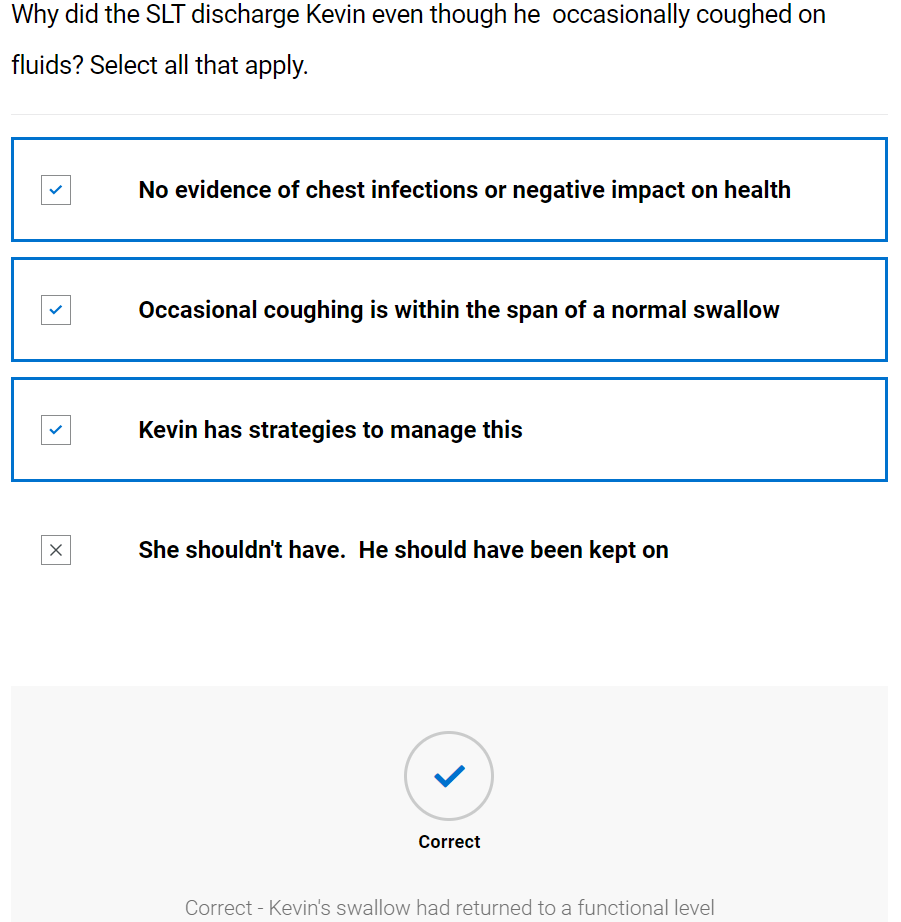 Case 4:  Child – CharlotteBackground information and planning initial assessmentReferral informationReferral document provided with expanded information on key components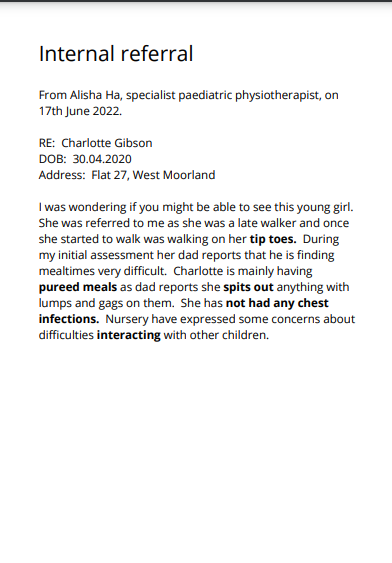 Tip toes – There are many possible reasons for this including Autistic Spectrum disorderPureed meals – At 2, Charlotte should have progressed beyond pureed meals.  They are unlikely to meet her nutrition requirementsSpits out – Indicating possible oral aversion to textureNot had any chest infections – No apparent respiratory impact from swallowing difficultiesInteracting – This may be an indication of difficulties with social interaction which would support a possible diagnosis of Autistic Spectrum Disorder however there may be other causes.  She may need communication and swallowing interventionKnowledge check quiz (not scored)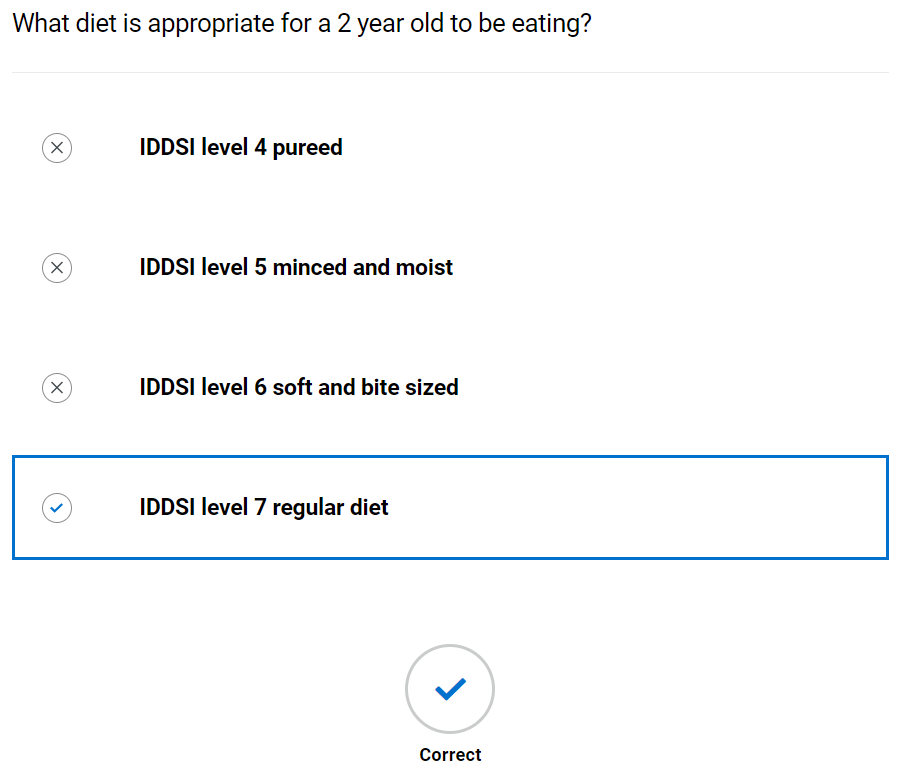 Case note reviewCase note summary provided with expanded information on key componentsCase notesPre-term – Charlotte was born before 37 weeks of pregnancy were completedRespiratory support – pre-term infants often need respiratory support as their lungs have not fully developed before they are bornFeeding tube – A tube which is usually inserted through the mouth or nose directly into the stomach to feedSuck swallow – The ability to move the tongue and mouth to achieve suction to bring milk into the mouth to swallow itDummy – These can be used for non-nutritive sucking to help strengthen the sucking actionSlow flow – a teat where there is a smaller hole which allows less milk to flow from it which reduces the bolus sizeAll oral intake – swallow progressed to the stage that she was able to meet all her nutrition requirements orally i.e. she no longer needed a feeding tubePhysiotherapist – The physiotherapist is involved due to walking difficulties and has made the referralCow’s milk protein allergy – this will affect which foods and liquids she can drink and may affect growth in some childrenFurther Learning: The SLT is an important member of the NICU team.  To find out more visit the following eLearning:  https://www.e-lfh.org.uk/programmes/small-wonders/Knowledge check (not scored)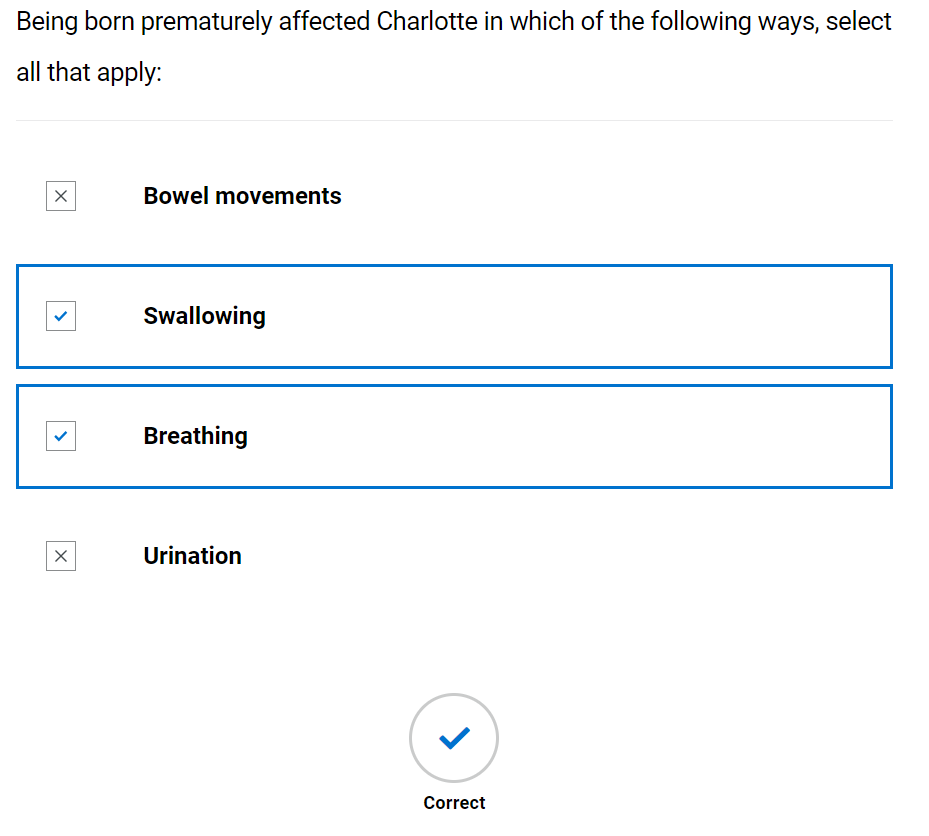 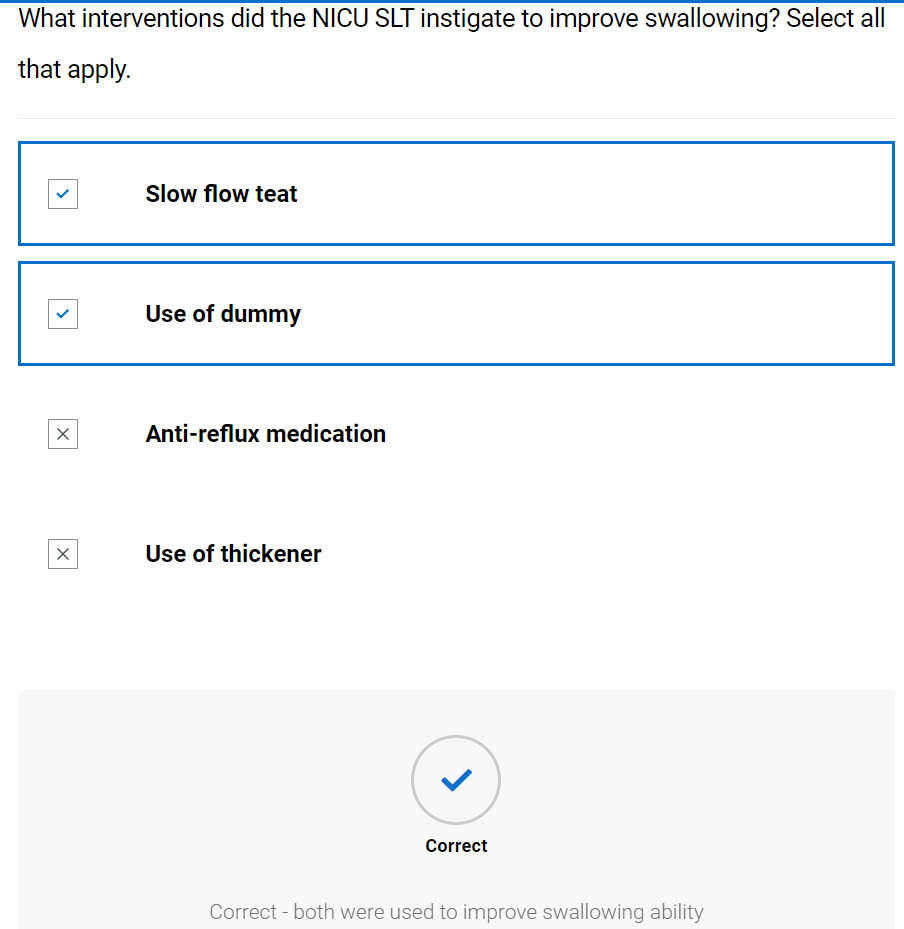 Initial assessmentCase historyBlank case history form provided; student advised to try to complete whilst watching video of SLT. (They can print this or send to word document to complete – it is not scored) See appendix 1Video of SLT completing case historySLT completed case history, student prompted to compare to theirsSpeech and Language TherapyInitial eating, drinking and swallowing case historyKnowledge check (not scored)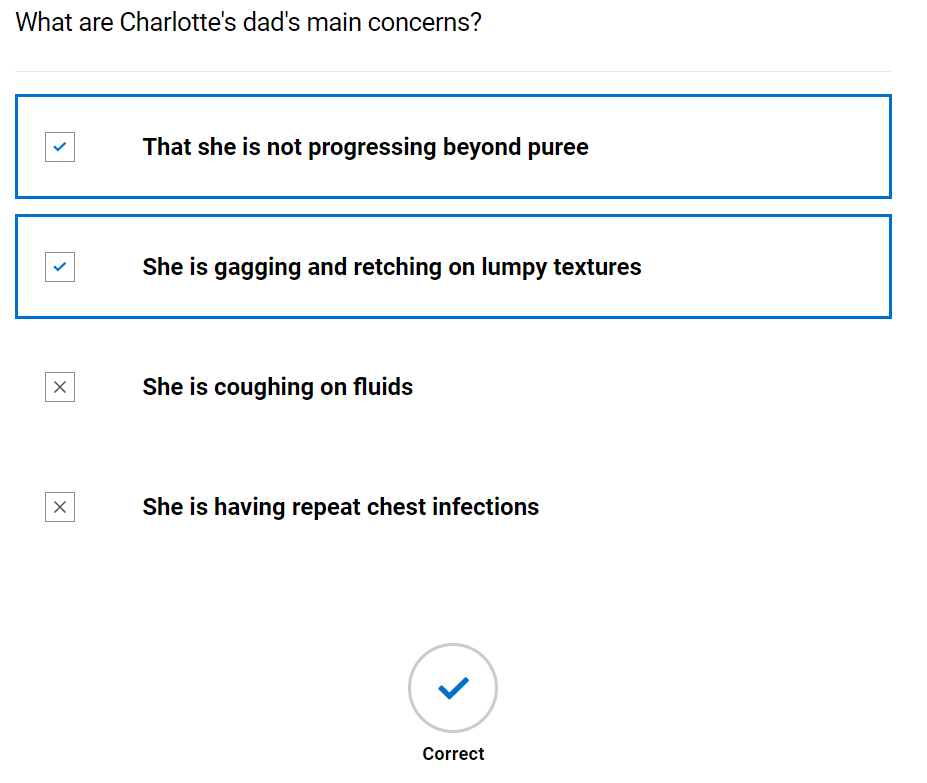 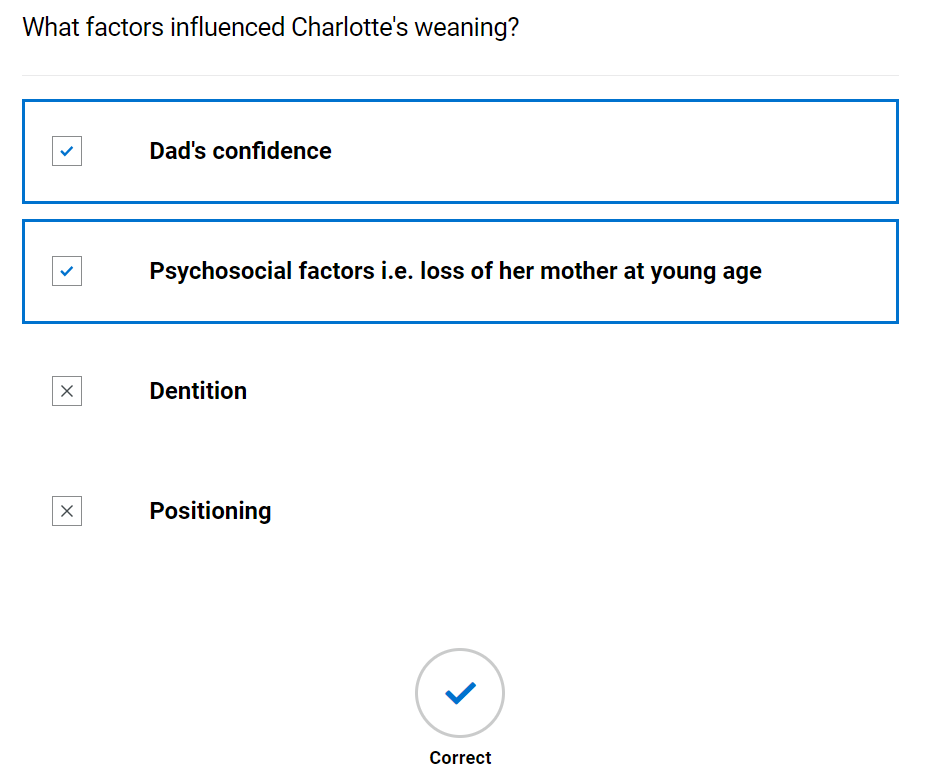 Oro-facial examBlank oro-facial exam form provided; student advised to try to complete whilst watching video of SLT.  (They can print this or send to word document to complete – it is not scored) See appendix 2Video of SLT completing case historySLT completed oro-facial exam, student prompted to compare to theirsOro-facial assessment for clients with eating, drinking and swallowing difficultiesKnowledge check (not scored)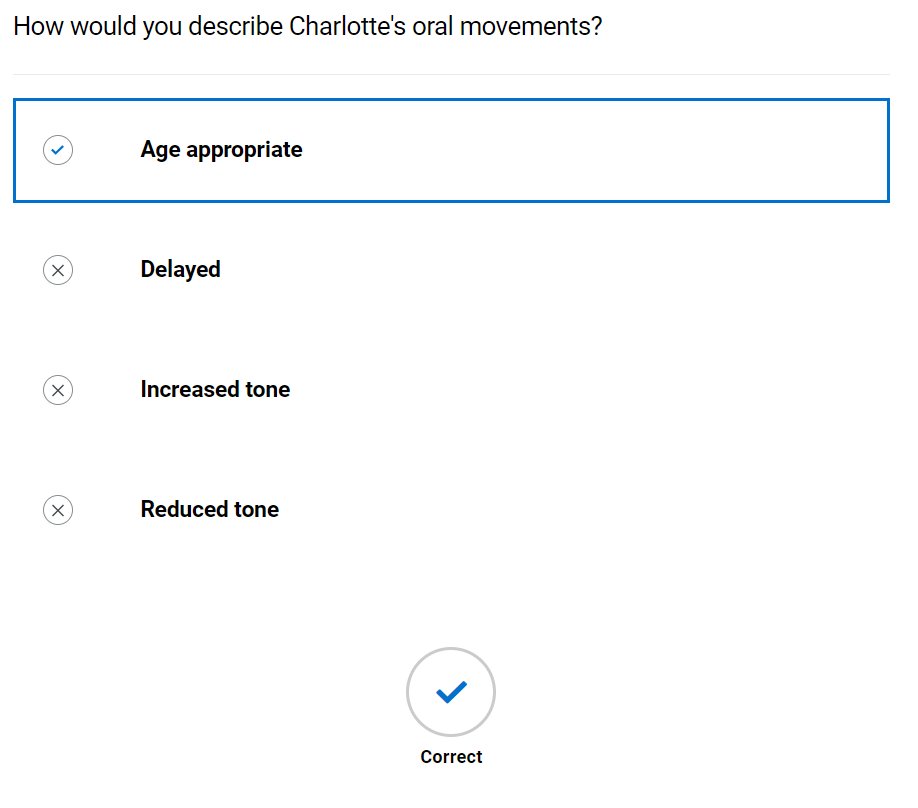 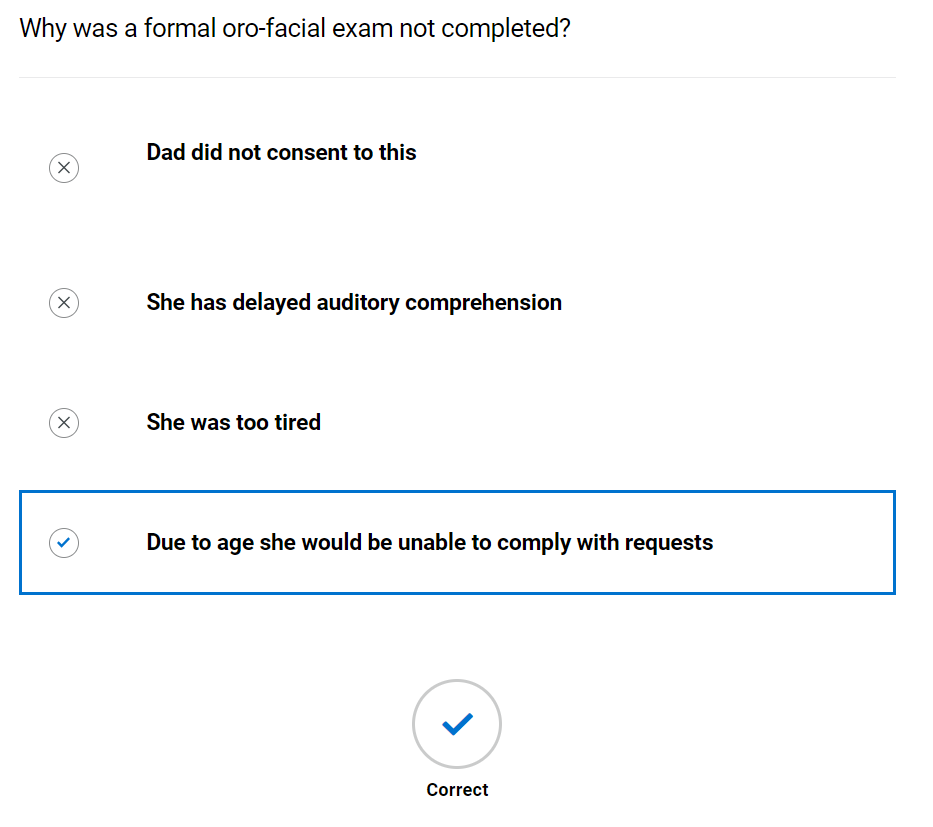 Assessment with diet and fluidsBlank swallow exam form provided; student advised to try to complete whilst watching video of SLT.  (They can print this or send to word document to complete – it is not scored) See appendix 3Video of SLT completing swallow examSLT completed swallow exam, student prompted to compare to theirsSwallow examKnowledge check (not scored)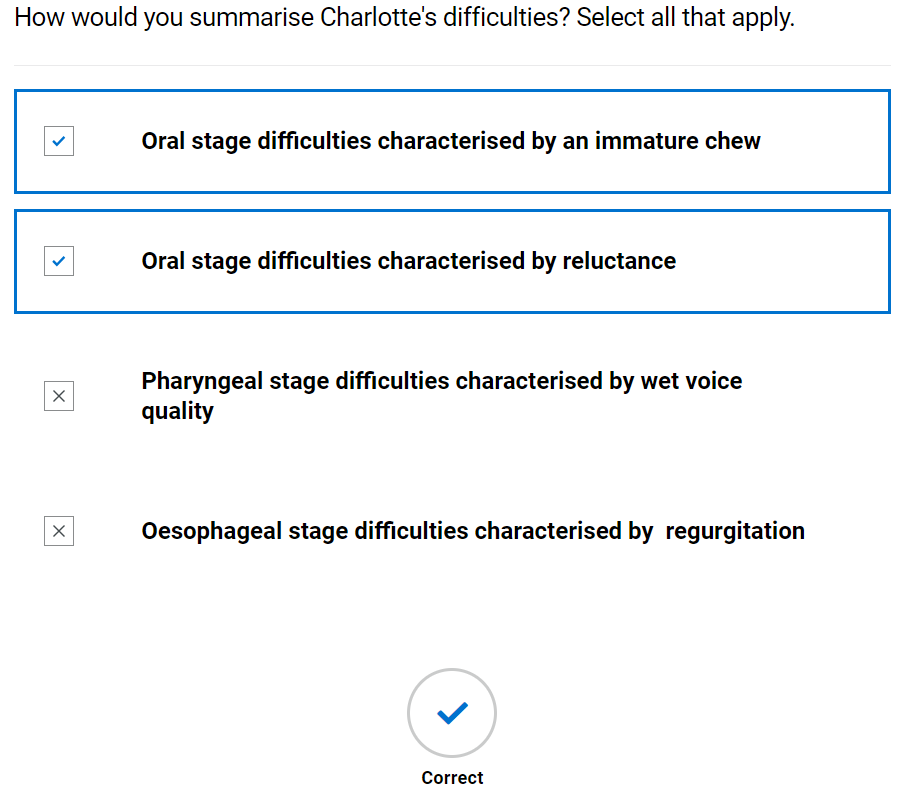 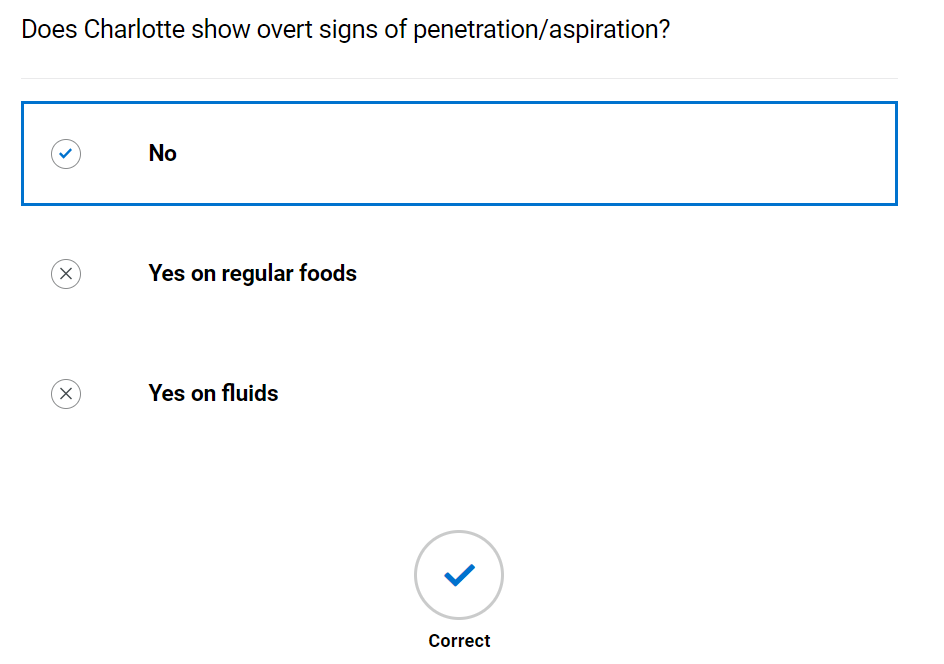 Swallow hypothesis and management planVideo of SLT summarising client and forming working hypothesis and management planCompleted hypothesis and management plan available to view along with TOMsSwallow hypothesis and managementDescribe the key characteristics of each stage of swallowingEating drinking and swallowing difficulties secondary toTheir EDS difficulties are also impacted by the following concomitant factors:Diagnosis (please delete as appropriate)This client presents with an oral dysphagia and possible oesophageal dysphagia.Therapy Outcome Measures - paediatric TOM)Management planIDDSI level 0 normal fluids from free flow spouted cupTry to decrease bottle feeding and increase cup drinkingIntroduction of SOS approach Gradual upgrading of texturesUse of IDDSI transition/ bite and dissolve foodsIntroduction of food-based play to reduce cycle of anxiety and stress around textures other than pureeSLT to feedback to nurseryVideo of SLT feeding back to clientKnowledge check (not scored)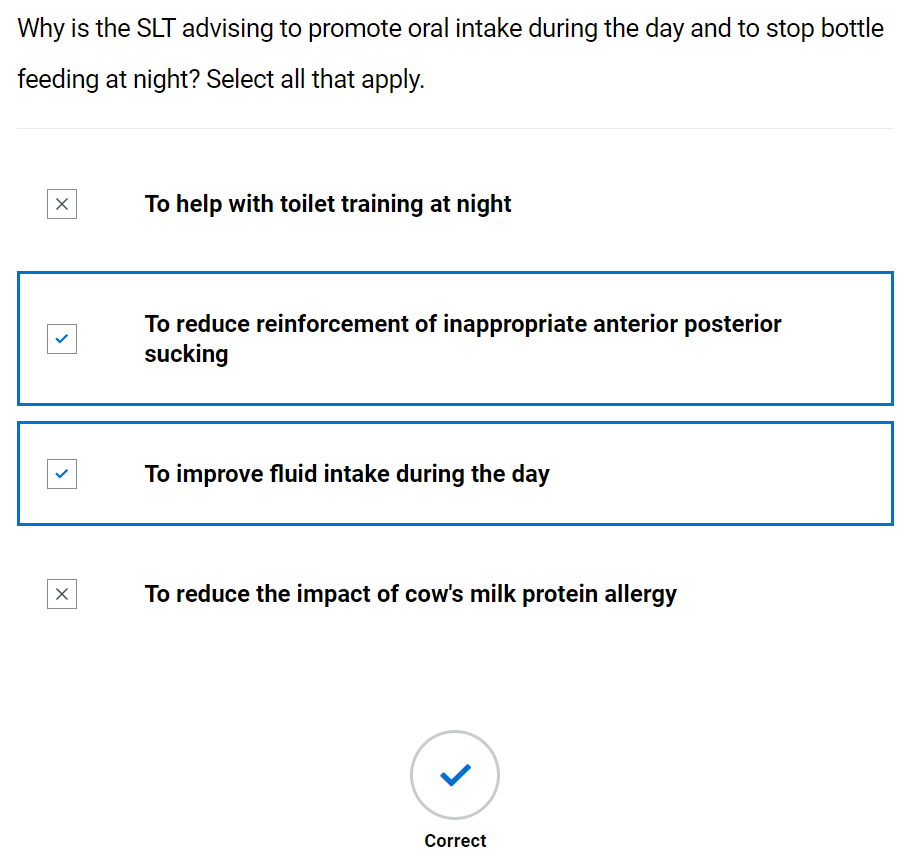 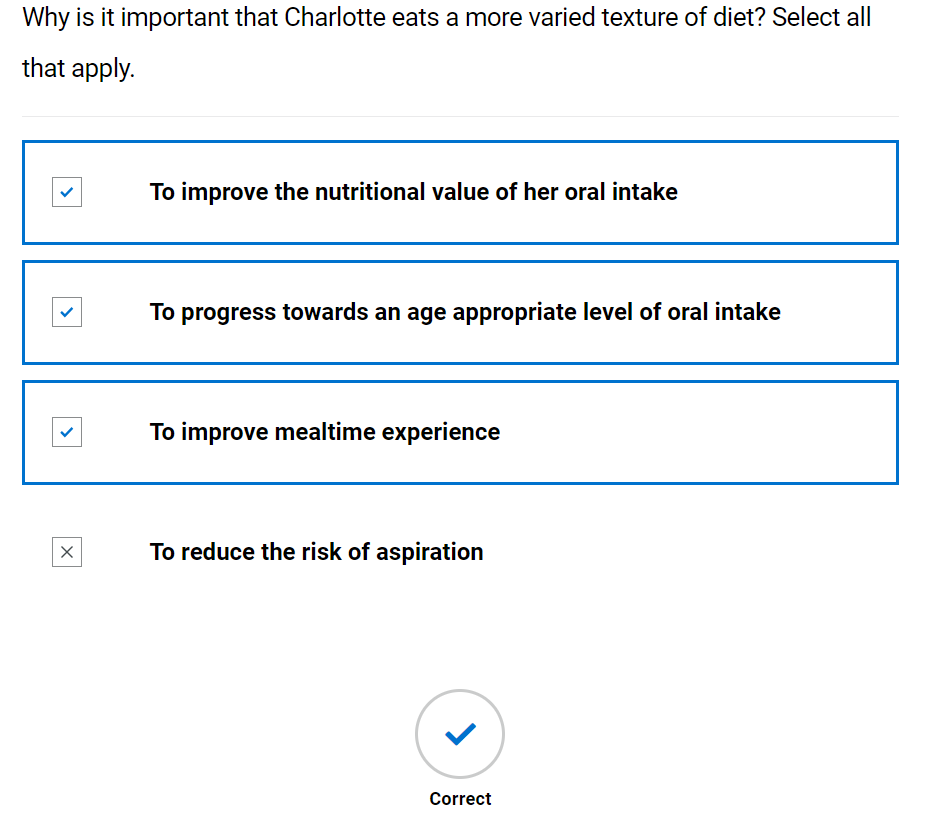 Ongoing managementMultidisciplinary workingVideo of SLT and MDT – discussion with nursery staffFurther Learning: Research how gastroesophageal reflux can impact upon eating, drinking and swallowing in young children.  The following article may be a good starting point: Putnam P., E. (1997). Gastroesophageal reflux disease and dysphagia in children. Seminars in speech and language, 18(1), 25–38."Knowledge check (not scored)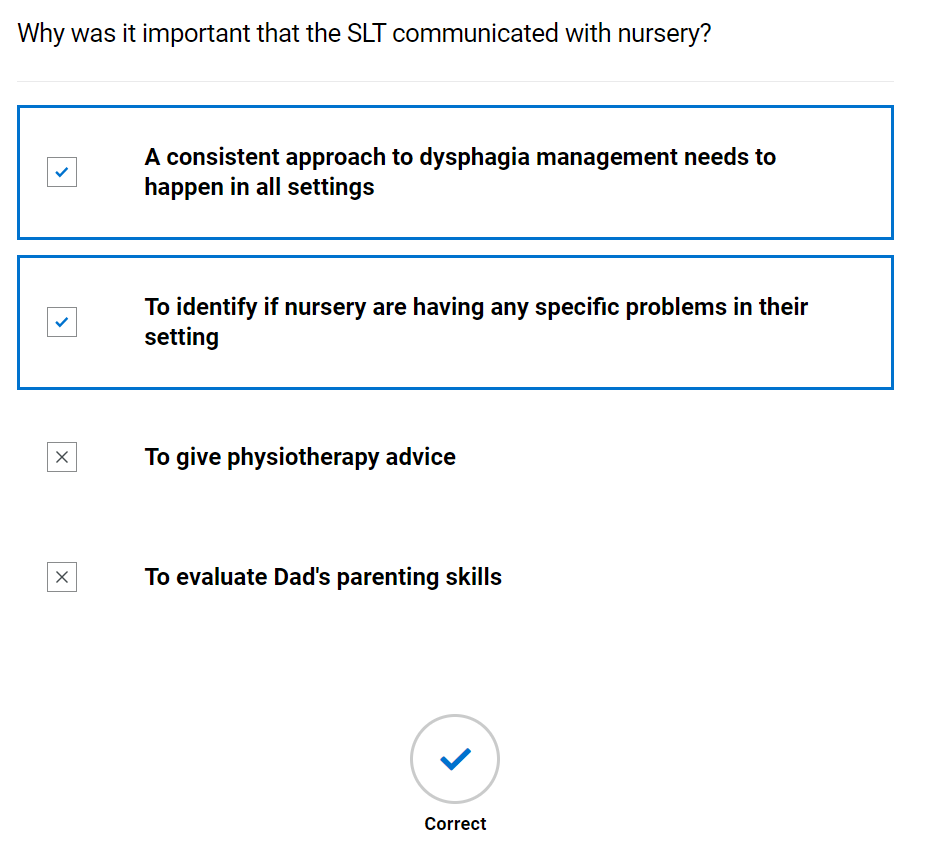 Swallow reviewBlank swallow exam form provided; student advised to try to complete whilst watching video of SLT.  (They can print this or send to word document to complete – it is not scored) See appendix 3Video of SLT completing swallow review and feeding back to carerSLT completed swallow review, student prompted to compare to theirsSwallow examKnowledge check (not scored)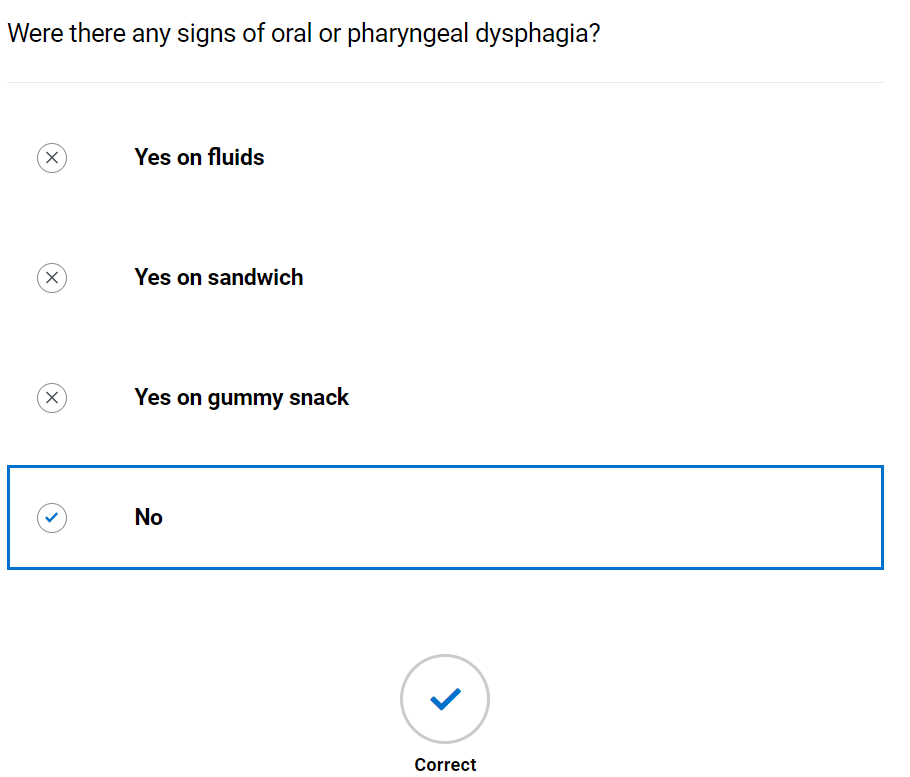 DischargeVideo of SLT discussing discharge with clientCopy of discharge report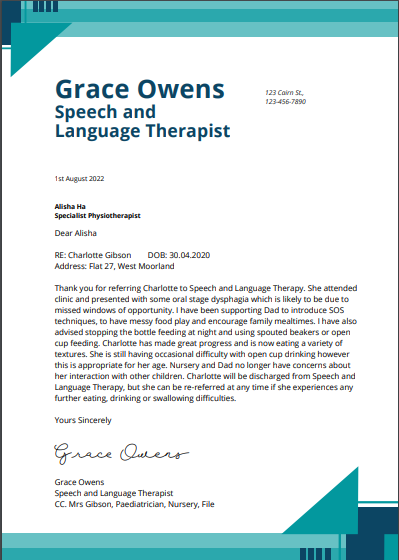 Copy of final TOM’s – student to attempt to rescoreTherapy Outcome Measures - paediatric TOM – end of interventionKnowledge check (not scored)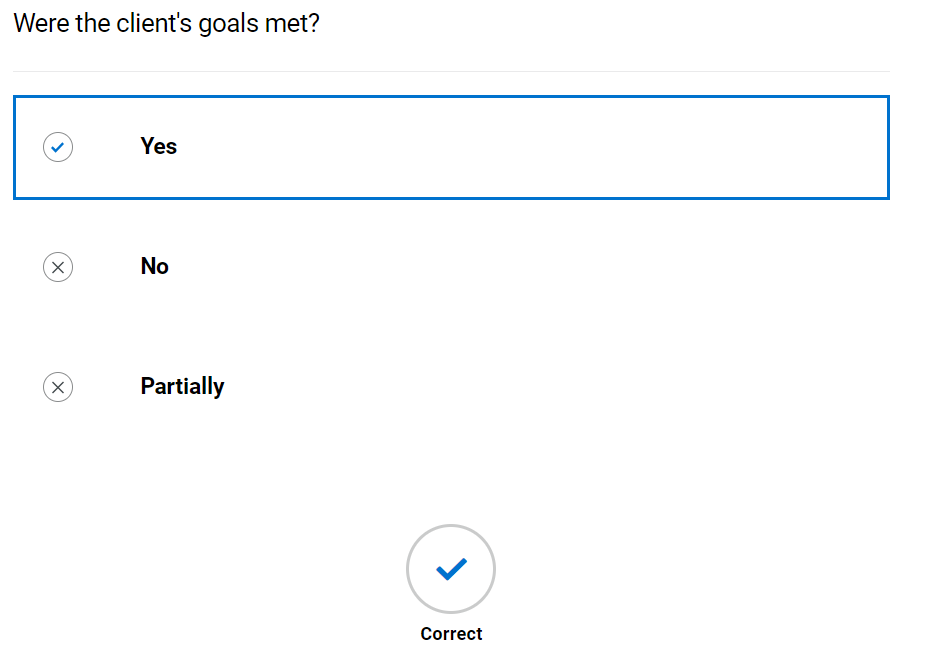 Assessment 1:  Adult – VirajBackground information and planning initial assessmentReferral informationComp 3Case note reviewComp 4Further information gatheringComp 1 Initial assessmentCase historyComp 9Oro-facial examComp 10Assessment with diet and fluidsComp 8Synthesis of informationComp 11, 15Management planComp 12, 16, 17Ongoing managementThe multidisciplinary teamComp - 13Eating and drinking with acknowledged riskComp 6, 19Swallow reviewComp 17, 14DischargeComp 18Assessment 2:  Child – RonanBackground information and planning initial assessmentReferral informationComp 3Case note reviewComp 4Initial assessmentCase historyComp 9Oro-facial examComp 10Assessment with diet and fluidsComp  8Management planComp 12,16,17Ongoing management The multidisciplinary teamComp 13Swallow reviewComp 17, 14Non-oral nutrition and hydration Comp 6, 7SafeguardingComp 20DischargeDischarge report Comp 18Summary of competencies against assessmentsAppendix 1: Case history formSpeech and Language TherapyInitial eating, drinking and swallowing case historyAppendix 2:  Oro-facial examOro-facial assessment for clients with eating, drinking and swallowing difficultiesAppendix 3:  Swallow assessmentRecording sheet for swallowing assessmentAppendix 4:  A quick guide to using TOMS within the eLearning moduleDefinitionsImpairmentImpairment is concerned with the integrity of body systems and includes psychological and physiological structures.  It relates the disease or medical disorder experienced by the individual.  The medical diagnosis is embraced in the domain.Impairments include:  stroke, learning disability, autism, diabetes, musculoskeletal conditions, respiratory disorders, schizophrenia, dysphagia, language disorder, etcActivity/disability/functioningThese terms are all concerned with what someone can do, and these terms are frequently used interchangeably.  They describe the ability to execute tasks and/or limitations on actions by an individual, indicating the level of dependence and independence.  This domain concerns the degree of abnormality (as compared to someone of the same age, gender, and culture) in terms of difference from the norm of what someone undertakes.	Activities include:  walking, communicating reading, washing etcParticipationParticipation is concerned with the advantage/disadvantage experience by the individual, reflecting social participation, integration, interaction, and autonomy.  It reviews the individual in a social setting and reflects access to the environment, employment, recreation, education, and family participation.Participation includes:  having hobbies, friends, autonomy, getting out, being respected,etc.Wellbeing/distressThis domain is concerned with emotions, feelings, burden of upset, concern and anxiety, and level of satisfaction.  This domain is not included in the WHO ICF 2001 but was added to the first edition of the Therapy Outcome Measure (Enderby, John, & Petheram, 1999) following a review of goals of therapists and rehabilitation services where it was found that improving the wellness of the individual as well as their family members or carers was a frequent goal/objective of services and therefore needed to be included in the review of outcomes of those services.  There are two concepts related to wellbeing; the first is related to the severity of any upset, concern, anxiety, anger (how severe) and the second is related to the frequency of experiencing this, e.g., all the time, frequently, often.  So, for example, one should consider whether the person is extremely anxious/depressed all the time, or occasionally gets very cross, or frequently gets mildly cross, and so on.
Carer wellbeing scaleIf one of the objectives of the intervention is to improve wellbeing of the carer of the client, then it may be appropriate to reflect this by using the same wellbeing scale to determine the level of challenge experienced by the carer at the beginning and the end of intervention.  In some cases, this may be the only objective of an intervention.  Do not use this scale if management of this is not part of your intervention plan or you do not see/know the cares.Explaining the rating scaleThe TOM domains (impairment, activity, participation, and wellbeing) are rated on an ordinal scale, with 0 representing the severe end of the scale and 5 being considered normal for age, sex, and culture of the client.The integers (whole numbers) are given a description that identifies the severity of the difficulty experienced on each dimension.  Half points increase the scale to 11 points.  The half points (which have no descriptor) allow the assessor to indicate whether the person is better or worse than what is described.  In summary, there are six descriptions on each scale and five undefined half points providing an 11-point scale.When using scales, the assessor should identify the point on the scale that is ‘best fit’; it is not essential that the individual presents with all the features described.  The half points on the scale can assist with this.  For example, if the individual presents with some of the features described in the descriptor for ‘4’ and some in ‘3’, it may be appropriate to score a 3.5.When to rateAll outcome measures endeavour to examine change associated with a course of action or treatment.  Thus, the TOM is used at the beginning and the end of an intervention.In this module you will be prompted when to complete a TOM.  Only TOMs related to dysphagia will be used although many other areas are available.A rating should be ascribed to an individual when you are ready to start your treatment/intervention.  During an initial assessment of eating, drinking and swallowing you will be completing the initial TOM when you have ascertained the severity of their condition but before you introduce any manoeuvres/therapy/strategies.  For example, a client is referred to speech and language therapy following a swallow screen by a nurse and is nil by mouth.  An SLT completes an eating, drinking and swallowing assessment and notes that the client coughs when taking consecutive sips of IDDSI level 0 normal fluids from an open cup, their swallow reflex is present, they have right sided anterior oral loss of the bolus.  They are able to eat an IDDSI level 7 normal diet with mild right sided oral residue but no coughing.  The client reports that his difficulties only started when he became unwell with a urinary infection and was admitted to hospital.  He has lost some weight and has been placed on 1 oral supplement drink a day.  He is not concerned about his difficulties and feel they will resolve when he is feeling better and that they don’t have much of an impact on him currently.  This client could have an impairment score of 3 Moderate dysphagia, an activity score of 4 Total/mostly oral intake requiring minimal support, and a participation score of 4 Occasionally some restriction.  Appendix 5:  Therapy Outcome Measures24 DysphagiaIdentify descriptor that is ‘best fit’ The patient/client/student does not have to have each feature mentioned. Use 0.5 to indicate if patient/client/student is slightly better or worse than a descriptor and as appropriate to age.Please note minor changes to wording to the one recorded in 2015 Impairment0 Profound. Aphagia: Not safe to swallow due to cognitive status/no bolus control/aspiration/absence of oral/pharyngeal swallow. Aspiration risk identified on all consistencies with clinical signs of aspiration. No effective cough reflex. Not able to manage oral secretions. May need regular suction.1 Severe dysphagia. Weak oral movements/no bolus control/ inadequate/ inconsistent swallow reflex. High and constant risk of aspiration on some but not all consistencies or daily. Can occasionally manage oral secretions2 Severe/moderate dysphagia. Cough/swallow reflexes evident but abnormal or delayed. Uncoordinated oral movements. At regular risk of aspiration (several times a week). Difficulty managing oral secretions in some positions or at some times of the day.3 Moderate dysphagia. Swallow and cough reflex present. May have poor oral control. At occasional risk of aspiration. Occasional difficulty with managing oral secretions.4 Mild oral/pharyngeal dysphagia. Incoordination but no clinical risk or evidence of aspiration. No difficulty with managing oral secretions.5 No evidence of dysphagia.Activity0 Unable to safely take any fluid/diet/modified consistencies. Unable to manage oral secretions. Needs experienced and constant surveillance. Requires non-oral methods to meet all hydration and nutritional needs. This may or may not be advised to be in the patient’s interests by the responsible clinician and multidisciplinary team.1 Oral intake insufficient to meet hydration and nutritional needs. Requires nonoral methods to meet all hydration and nutritional needs feeding or supplements. Occasionally able to take small amounts of food or drink/modified consistencies using compensatory strategies. Constantly refuses oral intake or holds bolus in the mouth. Requires experienced assistance, prompting and supervision. Requires non-oral methods to meet all hydration and nutritional needs. This may or may not be advised to be in the patient’s interests by the responsible clinician and multidisciplinary team.2 Additional non-oral nutrition, hydration or supplements needed. Consistently able to take small amounts of small amounts of food or drink/modified consistencies using compensatory strategies. Frequently refuses oral intake or holds bolus in the mouth.  Needs experienced assistance, prompting and supervision.3 Oral intake sufficient to meet hydration and nutrition needs but may require supplements. Consistently able to take modified consistencies using compensatory strategies. May occasionally refuse oral intake but responds to encouragement. Needs some supervision/encouragement. May eat extremely slowly.4 Although eating and drinking is abnormal, it is good enough to meet nutritional requirements. No assistance/supervision required. No alternative or supplement feeding required. May take extra time and avoid certain foods, drinks, or eating situations.5 Functionally eating and drinking a normal diet.Participation0 Unable to fulfil any social/ educational/ family role. Not involved in decision making/no autonomy/no control over environment, no social integration.1 Low self-confidence/poor self-esteem/limited social integration/socially isolated/contributes to some basic and limited decisions. Cannot achieve potential in any situation.2 Some self-confidence/some social integration/makes some decisions and influences control in familiar situations.3 Some self-confidence; autonomy emerging. Makes decisions and has control of some aspects of life. Able to achieve some limited social integration/educational activities. Diffident over control over life. Needs encouragement to achieve potential.4 Mostly confident; occasional difficulties integrating or in fulfilling social/role activity. Participates in all appropriate decisions. May have difficulty in achieving potential in some situations occasionally.5 Achieving potential. Autonomous and unrestricted. Able to fulfil social, educational, and family role.Wellbeing/Distress (client/carer) 0 Severe constant: High and constant levels of distress/upset/concern/ frustration/anger/embarrassment/withdrawal/ severe depression or apathy. Unable to express or control emotions appropriately.1 Frequently severe: Moderate distress/upset/concern/frustration/anger /embarrassment/withdrawal/severe depression or apathy. Becomes concerned easily, requires constant reassurance/support, needs clear/tight limits and structure, loses emotional control easily.2 Moderate consistent: distress/upset/concern/frustration/anger/ embarrassment/withdrawal/severe depression or apathy in unfamiliar situations. Frequent emotional encouragement and support required.3 Moderate frequent: Distress/upset/concern/frustration/anger/ embarrassment/withdrawal/severe depression or apathy. Controls emotions with assistance, emotionally dependent on some occasions, vulnerable to change in routine, etc., spontaneously uses methods to assist emotional control.4 Mild occasional: distress/upset/concern/frustration/anger/ embarrassment/ withdrawal/severe depression or apathy. Able to control feelings in most situations, generally well-adjusted/stable (most of the time/most situations), occasional emotional support/encouragement needed.5 Not inappropriate: Distress/upset/concern/frustration/anger/ embarrassment/withdrawal/severe depression or apathy. Well adjusted, stable, and able to cope emotionally with most situations, good insight, accepts and understands own limitationsAppendix 6:  Therapy Outcome Measures50 Paediatric Dysphagia Impairment 0 Profound dysphagia. No detectable swallow on clinical assessment or anatomically unable to achieve oesophageal transit. May have audible pharyngeal pooling of saliva. Consistent, high risk of aspiration or choking.1 Severe dysphagia. Swallow trigger attempts but ineffective. Limited attempts at rooting, latching, or sucking. May show some limited oral control/very late or delayed swallow initiation/very poor pharyngeal clearance/severe laryngeal incompetence/severe oesophageal dysmotility. Swallow is ineffective for any texture of food or drink. High risk of aspiration or choking.2 Moderate dysphagia. May show normal non-nutritive sucking, with inadequate/dysfunctional suck:swallow:breathe synchrony. May show limited oral control/late or delayed swallow initiation/poor pharyngeal clearance/moderate laryngeal incompetence/oesophageal dysmotility. Oropharyngeal skills are ineffective for some textures. Moderate risk of aspiration or choking.3 Occasional moderate dysphagia. Secondary to temporary health issues affecting endurance/fatigue/appetite/motivation/experience.  May show physiological stress cues. Inconsistent risk of aspiration or choking (can also be used for mild‒moderate dysphagia).4 Mild dysphagia. May show immature suck:swallow:breathe synchrony for gestational age. May show reduced oral control/late or delayed swallow initiation/reduced pharyngeal clearance/mild laryngeal incompetence. Oropharyngeal skills are ineffective or inconsistent for one texture. Occasional risk of aspiration or choking.5 No difficulty.Activity0 Non-oral feeding to meet all hydration and nutritional needs. No oral intake.1 Non-oral feeding to meet all hydration and nutritional needs. Minimal oral intake, e.g., dummy dips/tastes purée, 5mls or less per feed.2 Dependent upon non-oral feeding, with consistent intake of food and/or fluid greater than 5mls.3 Total/mostly oral intake requiring special conditions, e.g., limited volume/frequency/time allowed for oral feed. May need thickened feed, puréed diet where not age appropriate. May need specialist equipment.4 Total/mostly oral intake requiring minimal support, e.g., using top-ups to support volume required, slow flow teat, side-lying/pacing, or avoidance of challenging textures, supportive seating. 5 Age appropriate, fully oral intake.Participation (if applicable)Compare with a typically developing child of similar age, gender, and culture. Not applicable for infant under 12 months. Note as ‘not assessed’.0 Unable to participate in family/social/school life. No autonomy/independence or integration in any setting.1 Very limited participation or ability to make choices in family/social/school life. Very occasionally has some autonomy/integration/independence in one setting.2 Limited participation in family/social/school life. Limited independence/autonomy and integration in some settings.3 Integrated, autonomous, and independent in a limited number of family/social/school life settings.4 Occasionally some restriction in participation in family/social/school life and for independence/autonomy and integration.5 Integrated, valued, and autonomous in family/social/school life.Wellbeing/Distress (rate for parent/carer and, if appropriate, also for the child)0 Severe, constant: Consistently high levels of distress/anxiety/frustration/confusion. 1 Frequently severe: Frequent, high levels of distress/anxiety/frustration/confusion. 2 Moderate, consistent: Consistent, moderate distress/anxiety/frustration/confusion. 3 Moderate, frequent: Frequent, moderate distress/frustration/anxiety/confusion. 4 Mild, occasional: Occasional, mild distress/frustration/anxiety/confusion. 5 Not distressed.Acknowledgement: Developed by Bev Curtis. Cardiff and Vale University Health Board in collaboration with Pam EnderbyDemographicsJohn SmithDOB:  01/01/1970Address:  123 Evergreen Terrace, SpringfieldNHS Number: 123 456 7899ConsentInformed consent for assessment and interventionAssessment location and timeSeen in own home at 13:30Reason for referralRecurrent chest infections and reported to be coughing on fluidsLegal information including:Advanced care planningPower of attorneyAdvanced directiveResuscitation statusNot for resuscitation in the event of a cardiac arrestAdvanced directive in place that does not want any life prolonging treatments including non-oral feedingCommunication ability, including languages usedEnglish speaker, John reports “not a good reader.” Fully intelligible to SLT but some mild dysarthria evident. John feels there have been some changes to his speech but that he is not concerned about themMental capacityNo concerns about mental capacity.  Appears able to understand, retain, weight up and expression decisionsSafeguardingNo concernsSocial historyJohn lives with his partner Rachel.  He is a recently retired car mechanic who took early retirement due to difficulties with fine motor tasks.  He is a keen runner but has been finding this more difficult lately.Person with parental responsibility/ next of kinRachel is John’s next of kinClient/Carer expectations of interventionJohn wants to be able to stop coughing with fluids and expects that the SLT can give advice to help with this.  He doesn’t see how the chest infections are related to coughing with fluids.
Medical information
Medical informationPast medical history including disorders of movement or toneParkinson’s disease - diagnosed 6 months ago.  This presented as tremor to hands and difficulty with fine motor movementsType 2 diabetes - diet controlledHypercholesteremiaCurrent mental wellbeingJohn is disappointed he had to retire early and is trying to adjust to this.  He is unconcerned about his swallowing but does feel embarrassed when coughing in public.Main diagnosis/presenting conditionParkinson’s diseaseLevel of frailtyMinimal - fully mobilePrognosis including Gold standards frameworkConsultant feels that the disease was detected in the early stages and that John could lead a healthy life for several yearsSensory impairmentSight, hearing, touch, smell, tasteReaction to sensationReflexesJohn is short-sighted for which he wears corrective lenses.  He lost his sense of taste when he had covid 2 months ago and reports this is slowly returning.Multidisciplinary involvementJohn is known to the Neurology consultant, Parkinson’s disease specialist nurse, occupational therapyMedicationSinemet x 4 a day - 8am, 12 middays, 4 pm and 8pmSensitivities and allergiesAllergy to penicillin and strawberriesReflux (for adults see RSI below)8 - gastro-oesophageal reflux is unlikelyHistory/Background of DysphagiaHistory/Background of DysphagiaOnsetJohn reports that he first became aware of difficulties at Christmas around 4 months ago, but it was only when he was taking large gulps of fluid.  He reports the chest infections started around the same timeDuration4 monthsStability/progressionJohn feels it is worst in the morning when he has his cup of coffee around 7am.  He doesn’t feel that things are changing but that throughout the day his swallow varies particularly for the 30 minutes before he is due to take his next Sinemet.  He feels that when he has a chest infection his swallowing is worseSocial and psychosocial impact of difficultiesJohn has reduced his social activities involving food/drink.  Previously he would have had friend over for meals and go out to the pub, but he feels that he is embarrassed by it and that he is unable to drink alcohol anymore as it makes his PD symptoms worseAvoidanceHe avoids open cups as he has had some spills so tends to drink from an insulated coffee cup.  John reports he knows he is not drinking as much as he should be, but this is because of the coughingClient/carer descriptionJohn reports it as “when I drink it feels like something is going the wrong way.  This makes me cough.  Sometimes I cough so much I start retching. I’m fine with foods although sometimes my muesli makes me cough a little”Significant swallowing eventsNoCultural aspects affecting EDSJohn is an atheist.  He is from Ireland originally where big family meals and gatherings were important for big life events e.g., birthdays, weddings, christenings.  He misses these events and feels he cannot attend as embarrassed.Mealtime routine7:45 - Has breakfast, usually toast and cup of coffee, takes medication after breakfast.  Notices this is when swallowing is worst12 - Has medication then usually has a sandwich and soft drink6 - Has main meal, usually cooked dinner of meat, veg and potatoesDoesn’t like to snack and prefers plain foodsEnjoyment of mealsLoves meals but avoids drinks with them as this causes coughingCurrent oral intakeIDDSI level 0 normal fluids from lidded thermal cupIDDSI level 7 normal dietMental health/wellbeing of client and carerRachel is very worried about the coughing and has been researching PD and swallowing on the internet.RespirationRespirationChest status (current and history)3 chest infections over the last 4 months.  Chest currently clear but finished the last course of antibiotics 1 week ago.Breathing pattern at restWithin normal limitsCoughNo cough at rest, voluntary cough is strongOxygen/ventilatory requirementsOn room airS:Z ratio1:0.6Environment, skills, and behavioursEnvironment, skills, and behavioursPositioningAble to achieve fully upright positioningSkin integrityNo concernsFeeding skillsJohn reports increased difficulty using a knife and the occupational therapist is looking into adaptive cutlery for this.  He reports using a lidded thermal cup to avoid spills due to hand shaking.Equipment/utensil usedLidded thermal cup and regular cutleryEnvironments in which client eats/drinksLimited to eating at home due to embarrassmentBehaviours or sensory challenges/issues around eating/drinking/mealtimesNilNutrition and hydrationNutrition and hydrationNutrition and hydration status prior to assessmentJohn feels he is not drinking enoughWeight/BMI/MUST/ Growth and developmentBMI of 22.  John reports he has lost weight due to not wanting to eat when he has a chest infection.  Lost 12 pounds but struggling to regain themUrinary outputReports urine is strong and dark in colourFaecal outputReports intermittent constipationGRBASIGRBASIGRBASIGRBASIGRBASIComponent and description0 - normal1 - slight2 - moderate3 - severeGrade - degree of hoarseness of voicexRoughness - impression of irregularity of vibration of vocal foldsxBreathiness - degree to which air escaping from between the vocal folds can be heard by the examinerxAsthenia - degree of weakness heard in the voicexStrain - extent to which strain or hyperfunctional use of phonation is heardxInstability - changes in voice quality over timexReflux symptom indexReflux symptom indexReflux symptom indexReflux symptom indexReflux symptom indexReflux symptom indexReflux symptom indexWithin the last month, how did the following problems affect you? 0 = no problem, 5 = severe problemWithin the last month, how did the following problems affect you? 0 = no problem, 5 = severe problemWithin the last month, how did the following problems affect you? 0 = no problem, 5 = severe problemWithin the last month, how did the following problems affect you? 0 = no problem, 5 = severe problemWithin the last month, how did the following problems affect you? 0 = no problem, 5 = severe problemWithin the last month, how did the following problems affect you? 0 = no problem, 5 = severe problemWithin the last month, how did the following problems affect you? 0 = no problem, 5 = severe problem012345 Hoarseness or a problem with your voicex Clearing your throatx Excess throat mucus or postnasal dripx Difficulty swallowing foods, liquids or pills	x Coughing after you ate or after lying downx Breathing difficulties or choking episodes		x Troublesome or annoying coughx Sensations of something sticking in your throat or a lump in your throatx Heartburn, chest pain, indigestion or stomach acid coming upxTotal (>13 indicates laryngo pharyngeal reflux)999999Risk factors for developing aspiration pneumoniaRisk factors for developing aspiration pneumoniaRisk factors for developing aspiration pneumoniaYesNoDependence for oral feedingxDependence for oral carexPoor oral/dental hygienexChest concernsxComorbiditiesxMultiple MedicationsxMobility status – significantly reduced mobilityxIf yes response then patient is at increased risk of aspiration pneumonia (Langmore, 1998)If yes response then patient is at increased risk of aspiration pneumonia (Langmore, 1998)If yes response then patient is at increased risk of aspiration pneumonia (Langmore, 1998)Mouth care and dentition -Mouth care and dentition -AreaCommentDenturesNilDentitionFull set of own dentition, multiple fillingsLipsMoistTonguePink and moistGumsPink and moistCheeksPink and moistPalate - Hard and softPink and moistUnder tonguePink and moistSkin integrityNo concernsLevel of support for oral careIndependentSalivaJohn reports occasional mild loss of saliva anteriorly when concentrating on another task e.g. reading.  No loss evident todayCranial nerve assessment - comment on range, rate, accuracy, and strengthCranial nerve assessment - comment on range, rate, accuracy, and strengthCranial nerve assessment - comment on range, rate, accuracy, and strengthCranial nerve assessment - comment on range, rate, accuracy, and strengthNerve and function - Possible ways to assessObservationsOutcomeV Trigeminal – Conveys sensation to the face and motor to the soft palate, pharynx, and muscles of mastication1.	 Tissue or cotton to nostrils should produce wrinkling of nose	2.	 Clench teeth and palpate masseter and temporalis muscles for bulk	3.	 Strength of masseter and temporalis by jaw opening – against resistance of therapist hand	4.	 Observation of uvula – indicating weakness of tensor veli palantini	5.	 Palpate dry swallow for hyoid movement  Full sensation but response appeared slightly delayedMuscle bulk within normal limitsGood strength although some delay in initiating movementSitting in midlineHyoid movement felt during dry swallowVII Facial – sensation (taste) to anterior 2/3 of tongue, soft palate, and motor function of facial muscles1.	 Taste – sweet (sugar), sour (lemon swab) or salty (salt)	2.	 Facial symmetry	3.	 Raise eyebrows - frontalis4.	 Open and close eyes (orbicularis oculi)	5.	Pretend to blow candles (orbicularis oris)	6.	 Puff cheeks out (buccinators) then try to push air out whilst keeping lips sealed (orbicularis oris). Can gently press on cheeks to check the strength of lip seal.	7.	Close eyes and therapist will gently brush their finger on L+R side of face (forehead, cheek, chin) and ask them to tell you/point where they feel sensationChanges to facial expressionBlinkingAwareness of anterior loss of salivaLip movements during speech/vocalisations/mouthingHypomimia evident in face.  John able to alter facial expression with effort. Not assessedSymmetricalFull range but slow to initiateFull opening but slow to initiateGood lip strength and rounding but struggled to initiate and sustainDifficulty with coordination of movements.No concernsIX Glossopharyngeal – Sensation to posterior 1/3 tongue, soft palate, pharynx, and motor to pharynx1.	 Gag reflex –  NB the formal assessment of this is a controversial area within SLT and is not used by all SLT’sPresence/absence of gag during observation including hyper and hyposensitivity Not assessedX Vagus – sensation to trachea, larynx, pharynx and motor to soft palate, larynx, and pharynx. (also, oesophageal motility and upper oesophageal sphincter opening and closure)1.	 Observe palatal movement when saying “ah” or “ah ah ah”	2.	 Posterior pharyngeal wall gag - NB the formal assessment of this is a controversial area within SLT and is not used by all SLT’s  	3.	 Voice quality – breathy or hyper nasal possible bilateral weakness	4.	 Hoarse voice – unilateral weakness
5. 	 Throat clear/cough on commandVoice qualityCoughing at rest Uvula elevation evidentNot assessedReduced volumeNot hoarseStrong cough to commandXI Accessory – motor to shoulder, neck and soft palate 1.	 Shrug shoulders up and stop therapist from pushing them down.  Check symmetry and power2.	 Head turn to right, stop me pushing it back – feel right sternocleidomastoid.  Repeat on leftObservation of head, neck and shoulder movement.Head controlDelay in initiation but full strength Delay in initiation but full strengthXII Hypoglossal – motor function to tongue1.	 Tongue protrusion	2.	 Push tongue into cheek, push into cheek against SALT finger.  Tongue deviates to side of lesion	3.	 Observe for presence/absence of tongue fasciculations	Tongue movement during speech/vocalisations/mouthingTongue movement in response to bolus Full range of protrusionGood range of movement and strength, some delay in initiationNo fasciculationsTrial 1Trial 2Trial 3Trial 4Trial 5Trial 6Pre-oralBolus description (IDDSI level)Level 0 normal fluids Level 0 normal fluids Level 0 normal fluids Level 7 NormalLevel 7 mixed consistency with level 0 fluids - cornflakes and milkLevel 0 Normal fluidsPre-oralManoeuvres/ strategiesNilNilNilNilNilNilPre-oralAdviceNilNilSmall sipsNilNilNilPre-oralVolume and temperatureRoom temperature, approximately 100mlsRoom temperature, approximately 100mlsRoom temperature, approximately 200mlsBiscuits½ small bowlRoom temperature, approximately 100mlsPre-oralPosition of clientSat uprightSat uprightSat uprightSat uprightSat uprightSat uprightPre-oralHead andtrunk control lip closure at restNo concernsNo concernsNo concernsNo concernsNo concernsNo concernsPre-oralAssistance required e.g. position/ role/perspective of carer (if being fed)NoneNoneNoneNoneNoneNonePre-oralLevel of alertness/ fatigue and communicative abilityFully alert and fully intelligibleFully alert and fully intelligibleFully alert and fully intelligibleFully alert and fully intelligibleFully alert and fully intelligibleFully alert and fully intelligiblePre-oralUtensil/ specialist feeding equipmentNormal cupLidded thermal cupLidded thermal cupSelf-feeding with handsUsing large dessert spoonLimited bolus size cupPre-oralFeeding abilitySelf-feeding but with some loss of fluid from cupSelf-feeding, no loss of fluid from cupSelf-feeding, no loss of fluid from cupSelf-feedingLoss of some of fluid from spoonful whilst moving to mouthSelf-feedingPre-oralPace of feeding - observed or advisedSlow rate of feeding due to tremorRate within normal limitsRate within normal limitsRate within normal limitsSlowed rate due to liquid loss from spoonRate within normal limitsPre-oralPre-oral behavioursNilNilNilNilNilNilOralBolus removal from utensilAdequate lip seal around cupAdequate lip seal around cupAdequate lip seal around cupAdequate lip sealAdequate lip seal around spoonAdequate lip seal around cupOralLip seal/anterior bolus controlCompleteCompleteCompleteCompleteCompleteCompleteOralBite/suck n/an/an/aAble to bite one mouthful off at a timen/an/aOralOral manipulation of bolus (including chewing)No concernsNo concernsNo concernsMastication appeared complete although slightly lengthyMastication appeared timely and completeNo concernsOralChanges to saliva NilNilNilNilNilNilOralNasal regurgitationNoNoNoNoNoNoOralTiming of oral phaseAppeared appropriateAppeared appropriateAppeared appropriateMildly prolongedAppeared appropriateAppeared appropriateOralOral residue/ pocketingNilNilNilNilNilNilPharyngealSwallow triggered – effort, number, elevation, excursion, timingSwallow triggered with minimal effort, laryngeal elevation, and excursion evident.  Spontaneous second swallow.Swallow triggered with minimal effort, laryngeal elevation, and excursion evident.  Spontaneous second swallow.Swallow triggered with minimal effort, laryngeal elevation, and excursion evident.  Spontaneous second swallowPiecemeal swallow.  Swallow triggered with minimal effort, laryngeal elevation, and excursion evidentPiecemeal swallow.  Swallow triggered with minimal effort, laryngeal elevation, and excursion evidentSingle swallow triggered with minimal effort, laryngeal elevation, and excursion evidentPharyngealRespiration changesNilNilNilNilNilNilPharyngealVoice quality e.g., wet/breathyNo changeNo changeNo changeNo changeNo changeNo changePharyngealGlobusNilNilNilNilNilNilPharyngealCough/ throat clearing - (presence, strength, duration) Cough triggered after second clearing swallowCough triggered after second clearing swallowCough triggered after second clearing swallowNilCoughing after 3rd spoonfulNilPharyngealPrompts - verbal and physicalNilNilSmall sipsNilNilNilOesophageal Eructation/ belchingNilNilNilNilNilNilOesophageal Regurgitation/ refluxNilNilNilNilNilNilOesophageal Other including sticking sensation, painNilNilNilNilNilNilOtherAltered reflexesNilNilNilNilNilNilOtherOther, including signs of distress (eye watering, colour changes)NilNilNilNilNilNilPre-oralOralPharyngealOesophagealBrief summaryDifficulty with tremor resulting in loss of fluid from open cupNo anterior loss of bolus, may have difficulty with bolus volume (i.e., loss over base of tongue pre-swallow) or coordination of bolus from cupDouble swallow evident, coughing at times so possible penetration/aspiration. Possible pharyngeal residue No concernsIntervention proposedLimited flow cup.  IDDSI level 0 normal fluidsLimited flow cupIDDSI level 0 normal fluids.  IDDSI level 7 normal diet avoiding mixed consistenciesLimited flow cup, IDDSI level 0 normal fluids.  Rationale/ evidenceLidded cup to reduce risk of spilling drinkBy limiting the bolus volume may reduce likelihood of loss over base of tongue.  By avoiding consistencies that have liquid and solid bolus this allows greater oral control to avoid loss pre-swallow of liquid bolus.By preventing overspill pre-swallow this may allow timelier swallow trigger.  Limited bolus size could reduce quantity of residue that has potential to be aspirated.  Main causes of EDS difficulties Parkinson’s diseaseConcomitant factorImpactNilMeasureScoreImpairment3Activity3Participation 1Well-being/ Distress2Trial 1Trial 2Trial 3Trial 4Trial 5Trial 6Pre-oralBolus description (IDDSI level)Level 0 normal fluids Level 0 normal fluids Level 0 normal fluids Level 7 NormalLevel 7 mixed consistency with level 0 fluids - cornflakes and milkLevel 0 Normal fluidsPre-oralManoeuvres/ strategiesNilNilNilNilNilNilPre-oralAdviceNilNilSmall sipsNilNilNilPre-oralVolume and temperatureRoom temperature, approximately 100mlsRoom temperature, approximately 100mlsRoom temperature, approximately 200mlsBiscuits½ small bowlRoom temperature, approximately 100mlsPre-oralPosition of clientSat uprightSat uprightSat uprightSat uprightSat uprightSat uprightPre-oralHead andtrunk control lip closure at restNo concernsNo concernsNo concernsNo concernsNo concernsNo concernsPre-oralAssistance required e.g., position/role/perspective of carer (if being fed)NoneNoneNoneNoneNoneNonePre-oralLevel of alertness/fatigue and communicative abilityFully alert and fully intelligibleFully alert and fully intelligibleFully alert and fully intelligibleFully alert and fully intelligibleFully alert and fully intelligibleFully alert and fully intelligiblePre-oralUtensil/ specialist feeding equipmentNormal cupLidded thermal cupLidded thermal cupSelf-feeding with handsUsing large dessert spoonLimited bolus size cupPre-oralFeeding abilitySelf-feeding but with some loss of fluid from cupSelf-feeding, no loss of fluid from cupSelf-feeding, no loss of fluid from cupSelf-feedingLoss of some of fluid from spoonful whilst moving to mouthSelf-feedingPre-oralPace of feeding - observed or advisedSlow rate of feeding due to tremorRate within normal limitsRate within normal limitsRate within normal limitsSlowed rate due to liquid loss from spoonRate within normal limitsPre-oralPre-oral behavioursNilNilNilNilNilNilOralBolus removal from utensilAdequate lip seal around cupAdequate lip seal around cupAdequate lip seal around cupAdequate lip sealAdequate lip seal around spoonAdequate lip seal around cupOralLip seal/anterior bolus controlCompleteCompleteCompleteCompleteCompleteCompleteOralBite/suck n/an/an/aAble to bite one mouthful off at a timen/an/aOralOral manipulation of bolus including chewing)No concernsNo concernsNo concernsMastication appeared complete although slightly lengthyMastication appeared timely and completeNo concernsOralChanges to saliva NilNilNilNilNilNilOralNasal regurgitationNoNoNoNoNoNoOralTiming of oral phaseAppeared appropriateAppeared appropriateAppeared appropriateMildly prolongedAppeared appropriateAppeared appropriateOralOral residue/ pocketingNilNilNilNilNilNilPharyngealSwallow triggered – effort, number, elevation, excursion, timingSwallow triggered with minimal effort, laryngeal elevation, and excursion evident.  Spontaneous second swallow.Swallow triggered with minimal effort, laryngeal elevation, and excursion evident.  Spontaneous second swallow.Swallow triggered with minimal effort, laryngeal elevation, and excursion evident.  Spontaneous second swallowPiecemeal swallow.  Swallow triggered with minimal effort, laryngeal elevation and excursion evidentPiecemeal swallow.  Swallow triggered with minimal effort, laryngeal elevation, and excursion evidentSingle swallow triggered with minimal effort, laryngeal elevation, and excursion evidentPharyngealRespiration changesNilNilNilNilNilNilPharyngealVoice quality e.g. wet/breathyNo changeNo changeNo changeNo changeNo changeNo changePharyngealGlobusNilNilNilNilNilNilPharyngealCough/ throat clearing - (presence, strength, duration) Cough triggered after second clearing swallowCough triggered after second clearing swallowCough triggered after second clearing swallowNilCoughing after 3rd spoonfulNilPharyngealPrompts - verbal and physicalNilNilSmall sipsNilNilNilOesophageal Eructation/ belchingNilNilNilNilNilNilOesophageal Regurgitation/ refluxNilNilNilNilNilNilOesophageal Other including sticking sensation, painNilNilNilNilNilNilOtherAltered reflexesNilNilNilNilNilNilOtherOther, including signs of distress (eye watering, colour changes)NilNilNilNilNilNilTrial 1Trial 2Pre-oralBolus description (IDDSI level)IDDSI level 0 normal fluids IDDSI level 7 mixed consistency with level 0 fluids - cornflakes and milkPre-oralManoeuvres/ strategiesNilNilPre-oralAdviceNilNilPre-oralVolume and temperatureRoom temperature, approximately 100mls½ small bowlPre-oralPosition of clientSat uprightSat uprightPre-oralHead andtrunk control lip closure at restNo concernsNo concernsPre-oralAssistance required e.g., position/role/perspective of carer (if being fed)NoneNonePre-oralLevel of alertness/fatigue and communicative abilityFully alert and fully intelligibleFully alert and fully intelligiblePre-oralUtensil/ specialist feeding equipmentLidded thermal cupUsing large dessert spoonPre-oralFeeding abilitySelf-feeding, no loss of fluid from cupLoss of some of fluid from spoonful whilst moving to mouthPre-oralPace of feeding - observed or advisedRate within normal limitsSlowed rate due to liquid loss from spoonPre-oralPre-oral behavioursNilNilOralBolus removal from utensilAdequate lip seal around cupAdequate lip seal around spoonOralLip seal/anterior bolus controlCompleteCompleteOralBite/suck n/an/aOralOral manipulation of bolus (including chewing)AdequateMastication appeared timely and completeOralChanges to saliva NilNilOralNasal regurgitationNoNoOralTiming of oral phaseAppeared appropriateAppeared appropriateOralOral residue/ pocketingNilNilPharyngealSwallow triggered – effort, number, elevation, excursion, timingSingle swallow triggered with minimal effort, laryngeal elevation and excursion evident.  Piecemeal swallow.  Swallow triggered with minimal effort, laryngeal elevation and excursion evidentPharyngealRespiration changesNilNilPharyngealVoice quality e.g., wet/breathyNo changeNo changePharyngealGlobusNilNilPharyngealCough/ throat clearing - (presence, strength, duration) NilNilPharyngealPrompts - verbal and physicalNilNilOesophageal Eructation/ belchingNilNilOesophageal Regurgitation/ refluxNilNilOesophageal Other including sticking sensation, painNilNilOtherAltered reflexesNilNilOtherOther, including signs of distress (eye watering, colour changes)NilNilMeasureScoreImpairment4Activity5Participation 5Well-being/ Distress5DemographicsDemographics Jim McDouglas DOB:  26/5/1960Address:  Summerglen Care HomeConsentConsentGP has completed best interest decision that Jim should have assessment.Assessment location and timeAssessment location and timeCare home 12:00Reason for referralReason for referralReferral from GP as staff are concerned that he has had several choking episodes at mealtimes.  He is struggling to swallow tablets.  Senior carer reports he is really concerned about his swallowing, they have placed him on an IDDSI level 4 diet until he could be seen by SALT to reduce choking risk.  This has not stopped the coughing episodes.Legal information including:Advanced care planningPower of attorneyAdvanced directiveResuscitation statusLegal information including:Advanced care planningPower of attorneyAdvanced directiveResuscitation statusWife has power of attorney for health and financeDo not attempt resuscitation order is placeNot for hospital admission unless acute reversible injuryCommunication ability, including languages usedCommunication ability, including languages usedEnglish speaker, no functional communication.  Carer reports will vocalise for pain onlyMental capacityMental capacityHe is unable to consent to assessment – best interest decision by GP to make referral and wife has consented to referralSafeguardingSafeguardingNo alert on system Social historySocial historyHas lived in the care home for the past 3 years as he was becoming less mobile, and his wife was unable to manage him at home as her own health is deteriorating.  Wife is struggling to visit due to deterioration in her own healthPerson with parental responsibility/ next of kinPerson with parental responsibility/ next of kinMrs McDouglasClient/Carer expectations of interventionClient/Carer expectations of interventionSenior carer would like Mr McDouglas to be able to have a meal without coughing.  He expects recommendations from SLT that they can follow after the initial assessment.Medical informationMedical informationMedical informationPast medical history including disorders of movement or toneType 2 diabetesAlzheimer’s dementiaSuprapubic catheterOsteoarthritisType 2 diabetesAlzheimer’s dementiaSuprapubic catheterOsteoarthritisCurrent mental wellbeingDue to severity of dementia carer reports he is unable to tell this but that he cooperates with washing and dressing and does not appear to be in pain currentlyDue to severity of dementia carer reports he is unable to tell this but that he cooperates with washing and dressing and does not appear to be in pain currentlyMain diagnosis/presenting conditionAlzheimer’s dementiaAlzheimer’s dementiaLevel of frailtyModerate/severe. Although he looks well, carers report he is immobile and relies on them for all activities of daily livingModerate/severe. Although he looks well, carers report he is immobile and relies on them for all activities of daily livingPrognosis including Gold standards frameworkMr McDouglas is currently on the palliative register with a prognosis of months due to severity of Alzheimer’s and urinary problemsMr McDouglas is currently on the palliative register with a prognosis of months due to severity of Alzheimer’s and urinary problemsSensory impairmentSight, hearing, touch, smell, tasteReaction to sensationReflexesCarer reports only reacts to painCarer reports only reacts to painMultidisciplinary involvementWas seen by OT yesterday who has completed seating assessment. They report he has new chair and is now able to sit upright in itWas seen by OT yesterday who has completed seating assessment. They report he has new chair and is now able to sit upright in itMedicationLosartan for hypertensionMetformin for diabetesParacetamol for pain reliefErythromycin for urine infectionAll medication in liquid formLosartan for hypertensionMetformin for diabetesParacetamol for pain reliefErythromycin for urine infectionAll medication in liquid formSensitivities and allergiesPenicillinStatinsPenicillinStatinsReflux (for adults see RSI below)Carer reports no concerns about this, no episodes of vomitingCarer reports no concerns about this, no episodes of vomitingHistory/Background of DysphagiaHistory/Background of DysphagiaOnsetCarer reports that his general health has significantly deteriorated over the last 12 months. He has been coughing with food and medication for past 3 months.Duration3 monthsStability/progressionCarer feels it is worsening as coughing more frequently even on puree dietSocial and psychosocial impact of difficultiesMr McDouglas seems unaware of his difficulties.  Carer reports he is not distressed by coughing but staff are and feel very anxious when feeding him.  Wife is very concerned about the situationAvoidanceAvoiding all foods more textured than puree as advised by care home manager until SLT could assessClient/carer descriptionCarer feels there is something wrong with his throat but doesn’t know whySignificant swallowing eventsHe choked on toast, and they had to call an ambulance Cultural aspects affecting EDSNone reportedMealtime routineHas breakfast whilst sat upright in bed, lunch and evening meal are in the dining room with the other residentsEnjoyment of mealsCarer reports Mr McDouglas really enjoys his meals and has always been a “good eater”Current oral intakeIDDSI level 0 normal fluids from open cupIDDSI level 4 smooth puree diet via teaspoonMental health/wellbeing of client and carerCarer reports wife is very worried about him, and staff do not feel confident feeding himRespirationRespirationChest status (current and history)No history of chest infections in the last 3 monthsBreathing pattern at restNormalCoughNo coughing at restOxygen/ventilatory requirementsOn room airS:Z ratioUnable to complete due to severity of Alzheimer’sEnvironment, skills and behavioursEnvironment, skills and behavioursPositioningStaff report new chair means he is sitting upright with no concernsSkin integrityStaff report some reddening around catheter site but is under district nurses for thisFeeding skillsReliant on staff to feed himEquipment/utensil usedOpen cup for fluids – they report occasional loss from mouth, teaspoon for dietEnvironments in which client eats/drinksOwn room and dining roomBehaviours or sensory challenges/issues around eating/drinking/mealtimesCan fatigue at mealtimes especially if he has a urinary infectionNutrition and hydrationNutrition and hydrationNutrition and hydration status prior to assessmentFluid balance chart shows average intake of 1800mls per day, staff report eats healthy balanced dietWeight/BMI/MUST/ Growth and developmentBMI of 25 - Within normal BMI rangeUrinary outputCatheter now running freely although it had been very concentratedFaecal outputCarer reports normalRisk factors for developing aspiration pneumoniaRisk factors for developing aspiration pneumoniaRisk factors for developing aspiration pneumoniaYesNoDependence for oral feedingXDependence for oral careXPoor oral/dental hygieneXChest concernsXComorbiditiesXMultiple MedicationsXMobility status i.e. significantly reduced mobilityxIf yes response then patient is at increased risk of aspiration pneumonia (Langmore, 1998)If yes response then patient is at increased risk of aspiration pneumonia (Langmore, 1998)If yes response then patient is at increased risk of aspiration pneumonia (Langmore, 1998)Mouth care and dentition -Mouth care and dentition -AreaCommentDenturesNil DentitionOwn dentition.  Multiple fillings but no active concerns.  Adequate dentition for masticationLipsPink and moistTonguePink and moistGumsPink and moistCheeksPink and moistPalate - Hard and softPink and moistUnder tonguePink and moist  Skin integrityGoodLevel of support for oral careFull support neededSalivaWithin normal limitsCranial nerve assessment - comment on range, rate, accuracy, and strengthCranial nerve assessment - comment on range, rate, accuracy, and strengthCranial nerve assessment - comment on range, rate, accuracy, and strengthCranial nerve assessment - comment on range, rate, accuracy, and strengthNerve and function - Possible ways to assessObservationsOutcomeV Trigeminal – Conveys sensation to the face and motor to the soft palate, pharynx, and muscles of mastication1.	 Tissue or cotton to nostrils should produce wrinkling of nose2.	 Clench teeth and palpate masseter and temporalis muscles for bulk3.	 Strength of masseter and temporalis by jaw opening – against resistance of therapist hand4.	 Observation of uvula – indicating weakness of tensor veli palantini	5.	 Palpate dry swallow for hyoid movement Face quite flaccid at rest1.  No response to SLT touching nose with tissue2.  Unable to complete3.  Unable to complete4.  Unable to complete5.  Anterior hyoid movement felt during dry spontaneous swallows.VII Facial – sensation (taste) to anterior 2/3 of tongue, soft palate and motor function of facial muscles1.	 Taste – sweet (sugar), sour (lemon swab) or salty (salt)	2.	 Facial symmetry	3.	 Raise eyebrows - frontalis	4.	 Open and close eyes (orbicularis oculi)5.	Pretend to blow candles (orbicularis oris)6.	 Puff cheeks out (buccinators) then try to push air out whilst keeping lips sealed (orbicularis oris). Can gently press on cheeks to check the strength of lip seal.	7.	Close eyes and therapist will gently brush their finger on L+R side of face (forehead, cheek, chin) and ask them to tell you/point where they feel sensationChanges to facial expressionBlinkingAwareness of anterior loss of salivaLip movements during speech/vocalisations/mouthing Not assessed No change to facial expression at rest, looks symmetrical at restUnable to completeBlinking  spontaneouslyUnable to completeUnable to completeUnable to completeIX Glossopharyngeal – Sensation to posterior 1/3 tongue, soft palate, pharynx, and motor to pharynx1.	 Gag reflex –  NB the formal assessment of this is a controversial area within SLT and is not used by all SLT’sPresence/absence of gag during observation including hyper and hyposensitivity Not assessedX Vagus – sensation to trachea, larynx, pharynx and motor to soft palate, larynx, and pharynx. (also, oesophageal motility and upper oesophageal sphincter opening and closure)1.	 Observe palatal movement when saying “ah” or “ah ah ah”2.	 Posterior pharyngeal wall gag - NB the formal assessment of this is a controversial area within SLT and is not used by all SLT’s  	3.	 Voice quality – breathy or hype nasal possible bilateral weakness4.	 Hoarse voice – unilateral weakness	
5. 	 Throat clear/cough on commandVoice qualityCoughing at restNo vocalisations heard Unable to assessNot assessedUnable to assessUnable to assessUnable to assess on commandXI Accessory – motor to shoulder, neck and soft palate 1.	 Shrug shoulders up and stop therapist from pushing them down.  Check symmetry and power	2.	 Head turn to right, stop me pushing it back – feel right sternocleidomastoid.  Repeat on leftObservation of head, neck and shoulder movement.Head control Unable to assessUnable to assessXII Hypoglossal – motor function to tongue1.	 Tongue protrusion	2.	 Push tongue into cheek, push into cheek against SALT finger.  Tongue deviates to side of lesion	3.	 Observe for presence/absence of tongue fasciculationsTongue movement during speech/vocalisations/mouthingTongue movement in response to bolus Unable to assessUnable to assessNo fasciculations evidentTrial 1Trial 2Trial 3Trial 4Trial 5Trial 6Pre-oralBolus description (IDDSI level)IDDSI level 0 Tea IDDSI level 4 smooth mousse IDDSI level 4 smooth mousseIDDSI level 5 minced and moistIDDSI level 6 soft and bite sizedIDDSI level 7 easy to chew sponge and custardPre-oralManoeuvres/ strategiesNoneNoneNoneNoneNoneNonePre-oralAdviceNoneNoneReduce rate of feeding, allow client to swallow twice for every mouthful before giving next oneReduce rate of feeding, allow client to swallow twice for every mouthful before giving next oneReduce rate of feeding, allow client to swallow twice for every mouthful before giving next oneReduce rate of feeding, allow client to swallow twice for every mouthful before giving next onePre-oralVolume and temperatureWarm but no burn risk1/2 small potCold1/2 small potCold½ mashed banana½ banana Warm, small portionPre-oralPosition of clientSat upright in chairSat upright in chairSat upright in chairSat upright in chairSat upright in chairSat upright in chairPre-oralHead andtrunk control, lip closure at restNo concernsNo concernsNo concernsNo concernsNo concernsNo concernsPre-oralAssistance required e.g., position/ role/perspective of carer (if being fed)Carer sat in chair at side of client to feed.Carer sat in chair at side of client to feed.Carer sat in chair at side of client to feed.Carer sat in chair at side of client to feed.Carer sat in chair at side of client to feed.Carer sat in chair at side of client to feed.Pre-oralLevel of alertness/fatigue and communicative abilityAlert, no verbal outputAlert, no verbal outputAlert, no verbal outputAlert, no verbal outputAlert, no verbal outputAlert, no verbal outputPre-oralUtensil/ specialist feeding equipmentNormal cupMetal teaspoonMetal teaspoonSilicone spoonSilicone spoonSilicone spoonPre-oralFeeding abilityReliant on carer to feedReliant on carer to feedReliant on carer to feedReliant on carer to feedReliant on carer to feedReliant on carer to feedOralPace of feeding - observed or advisedNormalFast pacePacing following above advicePacing following above advicePacing following above advicePacing following above adviceOralPre-oral behavioursOpening mouth in anticipation of drinkSlow to open mouth to spoonOpening mouth in anticipation of next spoonfulOpening mouth in anticipation of next spoonfulOpening mouth in anticipation of next spoonfulOpening mouth in anticipation of next spoonfulOralBolus removal from utensilAdequateCompleteComplete but at times metal spoon bumping into dentitionCompleteCompleteCompleteOralLip seal/anterior bolus controlSome minimal anterior oral leakageCompleteCompleteCompleteCompleteCompleteOralBite/suck n/an/an/an/an/an/aOralOral manipulation of bolus (including chewing)Some possible oral holdingProlonged repetitive movement of bolus in mouthProlonged repetitive movement of bolus in mouthProlonged repetitive movement of bolus in mouthProlonged repetitive chewing Very prolonged repetitive chewingOralChanges to saliva NilNilNilNilNilNilOralNasal regurgitationNilNilNilNilNilNilOralTiming of oral phaseOral holding before swallow triggeredOral holding before swallow triggeredOral holding before swallow triggeredOral holding before swallow triggeredOral holding before swallow triggeredOral holding before swallow triggeredOralOral residue/ pocketingNilMild bilateral residue in sulci post 1st swallowMild bilateral residue in sulci post 1st swallow but cleared with spontaneous 2nd swallowMild bilateral residue in sulci post 1st swallow but cleared with spontaneous 2nd swallowMild bilateral residue in sulci post 1st swallow but cleared with spontaneous 2nd swallowLarge amounts of bilateral residue in sulci, not clearing by subsequent swallows/drinksPharyngealSwallow triggered – effort, number, elevation, excursion, timingSwallow triggered with elevation and excursion evident, spontaneous second swallow for all sipsSwallow triggered with elevation and excursion, single swallowSwallow triggered with elevation and excursion evident, spontaneous second swallow for all tspSwallow triggered with elevation and excursion evident, spontaneous second swallow for all tspSwallow triggered with elevation and excursion evident, spontaneous second swallow for all tspMultiple swallows triggered for single bolus, laryngeal elevation, and excursion evidentPharyngealRespiration changesNilNilNilNilNilNilPharyngealVoice quality e.g., wet/breathyNo changeNo changeNo changeNo changeNo changeNo changePharyngealGlobusn/an/an/an/an/an/aPharyngealCough/ throat clearing - (presence, strength, duration) NilStrong coughNilNilNilNilPharyngealPrompts - verbal and physicalNilNilNilNilNilPrompted by carer to swallow and physical stroking under chinOesophageal Eructation/ belchingNilNilNilNilNilNilOesophageal Regurgitation/ refluxNilNilNilNilNilNilOesophageal Other including sticking sensation, painNilNilNilNilNilNilOtherAltered reflexesNilNilNilNilNilNilOtherOther, including signs of distress (eye watering, colour changes)NilCarer appears to be giving him the next spoonful before he is ready.  Red in face, possible eye wateringNilNilNilSips of IDDSI level 0 did not help to clear oral residuePre-oralOralPharyngealOesophagealBrief summaryUnable to self-feedProlonged, repetitive tongue movements when chewing, oral residueRequiring two swallows per bolus otherwise coughingNil observedIntervention proposedFed by Carer but education as to feed slowly and allow 2 swallows per bolus, ensure bolus cleared from mouth before continuingIDDSI level 6 dietIDDSI level 0 fluids from open cupFeed via maroon spoon to avoid damage to teethAllow two swallows per bolusn/aRationale/ evidenceUnable to feed selfSignificant oral residue in mouth on IDDSI level 7a easy to chew diet which he was unable to clear.  Cognitively unable to use any strategies to clear thisPossible pharyngeal or oral residue that needs additional swallow to clearn/aMain causes of EDS difficulties Advanced dementiaConcomitant factorImpactStaff were feeding too quicklyFor diet, this did not give him enough time to clear any possible oral or pharyngeal residue which may have then been aspirated or penetrated the upper airwayMeasureScoreImpairment3Activity4Participation 0Well-being/ Distress4Trial 1   Trial 2Trial 3Pre-oralBolus description (IDDSI level)0 normal thin tea6 soft and bite sized7 easy to chew sponge and custardPre-oralManoeuvres/strategiesNilNilNilPre-oralAdviceNilReduce rate of feeding, allow client to swallow twice for every mouthful before giving next oneReduce rate of feeding, allow client to swallow twice for every mouthful before giving next onePre-oralVolume and temperatureWarm but no burn risk½ bananaWarm, small portionPre-oralPosition of clientSat upright in chairSat upright in chairSat upright in chairPre-oralHead and trunk control, lip closure at restNo concernsNo concernsNo concernsPre-oralAssistance required e.g., position/role/perspective of carer (if being fed)Carer sat in chair at front of client to feed.Carer sat in chair at front of client to feed.Carer sat in chair at front of client to feed.Pre-oralLevel of alertness/fatigue and communicative abilityAlert,  no verbal outputAlert,  no verbal outputAlert,  no verbal outputPre-oralUtensil/ specialist feeding equipmentNormal open cupSilicon spoonSilicon spoonPre-oralFeeding abilityReliant on carer to feedReliant on carer to feedReliant on carer to feedPre-oralPace of feeding – observed or advisedNormalPacing following above advicePacing following above advicePre-oralPre-oral behavioursOpening mouth in anticipation of drinkOpening mouth in anticipation of next spoonfulNot opening mouth for next spoonful? due to lengthy oral phase and inability to clearOralBolus removal from utensilAdequateCompleteCompleteOralLip seal/anterior bolus controlSome minimal anterior oral leakageCompleteCompleteOralBite/suck n/an/an/aOralOral manipulation of bolus (including chewing)AdequateProlonged repetitive chewingVery prolonged repetitive chewingOralChanges to saliva NilNilNilOralNasal regurgitationNilNilNilOralTiming of oral phaseOral holding before swallow triggeredOral holding before swallow triggeredOral holding before swallow triggeredOralOral residue/ pocketingNilMild bilateral residue in sulci post 1st swallow but cleared with spontaneous second swallowLarge amounts of bilateral residue in sulci, not cleared by subsequent swallowsPharyngealSwallow triggered – effort, number, elevation, excursion, timingSwallow triggered with elevation and excursion evident, spontaneous second swallow for all sipsSwallow triggered with elevation and excursion evident, spontaneous swallow for all tspMultiple swallows triggered for single bolus, laryngeal elevation and excursion evidentPharyngealRespiration changesNilNilNilPharyngealVoice quality e.g. wet/breathyNo change observed but no verbal outputNo change observed but no verbal outputNo change observed but no verbal outputPharyngealGlobusPatient unable to report this due to advanced dementiaPatient unable to report this due to advanced dementiaPatient unable to report this due to advanced dementiaPharyngealCough/ throat clearing - (presence, strength, duration) NilNilStrong coughPharyngealPrompts - verbal and physicalNilNilPhysical prompts to clear with little successOesophageal Eructation/ belchingNilNilNilOesophageal Regurgitation/ refluxNilNilNilOesophageal Other including sticking sensation, painPatient unable to report this due to advanced dementiaPatient unable to report this due to advanced dementiaPatient unable to report this due to advanced dementiaOtherAltered reflexesNone observedNone observedNone observedOtherOther, including signs of distress (eye watering, colour changes)MeasureScoreImpairment4Activity4Participation 0Well-being/ Distress5DemographicsKevin Murgatroyd DOB:  12/3/2010Address: 27a Burncroft viewConsentMum has consentedAssessment location and timeHome at 11 amReason for referralMum concerned recurrent chest infections may be related to previous swallowing problemsLegal information including:Advanced care planningPower of attorneyAdvanced directiveResuscitation statusMum is single parent and has sole parental responsibilityCommunication ability, including languages usedEnglish speaker, some mild high level cognitive communication difficulties evident.  Expressive and receptive language is mildly delayed in relation to age.Mental capacityMum reports Kevin is involved in all his medical decisionsSafeguardingNo alert on system Social historyLives with mum and 3 younger siblingsPerson with parental responsibility/ next of kinMumClient/Carer expectations of interventionMum wants the chest infections to stop and is worried about him being admitted to hospital.  Kevin states he just wants it to be easier to swallow and that he dislikes the thickenerMedical informationMedical informationPast medical history including disorders of movement or toneAll vaccinations administeredRecurrent tonsillitis – removed at age 8Traumatic brain injury secondary to road traffic accident 2020Covid 19 2021Multisystem inflammatory syndrome 2021Chest infection January 2022Chest infection March 2022Chest infection April 2022Current mental wellbeingKevin said he is worried he is falling behind at school because he missed so much time because he was unwell and that he always struggles a bit. Has 1:1 classroom support for 10 hours per weekMain diagnosis/presenting conditionNew deterioration of dysphagia since multisystem inflammatory syndrome Level of frailtyMobile with mild left sided weakness to arm and leftPrognosis including Gold standards frameworkSensory impairmentSight, hearing, touch, smell, tasteReaction to sensationReflexesKevin reports that sometimes he struggles when the classroom is noisy, and he can’t concentrateMultidisciplinary involvementUnder SENCO at school as mild cognitive impairment and physical difficulties since RTAMedicationNilSensitivities and allergiesErythromycinReflux (for adults see RSI below)No symptoms of refluxHistory/Background of DysphagiaHistory/Background of DysphagiaOnsetMum reports that he has always had an occasional cough when eating/drinking since the RTA but that since he came home from hospital after Multisystem inflammatory syndrome, he is coughing a lot more and has had lots of chest infectionsDuration5 monthsStability/progressionMum feels it got better when she put him back on thickenerSocial and psychosocial impact of difficultiesMum is finding it hard to juggle his ill health with work and the younger kids.  She is really worried he will be ill again.Kevin states that he is embarrassed by coughing when he eats but he is also embarrassed having to put thickener in his drinks as it makes him feel differentAvoidanceClient/carer descriptionKevin reports it feels like they go down ok but then make him coughSignificant swallowing eventsCultural aspects affecting EDSNone reportedMealtime routineHas breakfast before school at kitchen table, mum says he is a really slow eater plus she can’t get him off his phone.  Has lunch at school, Kevin says all his friends finish first so he doesn’t eat everything so he can finish when they do.  Mum reports he is really hungry when he gets home from school and has a large snack then his evening mealEnjoyment of mealsKevin reports he loves food especially burger and chipsCurrent oral intakeIDDSI level 2 mildly thick fluids and IDDSI level 7 normal diet avoiding mixed consistencies where there is a liquid elementMental health/wellbeing of client and carerKevin reports he feels fine and that his mum worries about everythingRespirationRespirationChest status (current and history)Recurrent chest infections, 3 in last 6 month but nil between discharge from SLT and developing covidBreathing pattern at restNormalCoughNo cough at restOxygen/ventilatory requirementsOn room airEnvironment, skills, and behavioursEnvironment, skills, and behavioursPositioningAble to maintain upright position independentlySkin integrityNo reported concernsFeeding skillsSelf-feeding. Is right-handed.  Struggles to use left hand to cut things but swaps knife into right handEquipment/utensil usedRegular cutleryEnvironments in which client eats/drinksHome, school, restaurantsBehaviours or sensory challenges/issues around eating/drinking/mealtimesNutrition and hydrationNutrition and hydrationNutrition and hydration status prior to assessmentNo concerns from Kevin or mumWeight/BMI/MUST/ Growth and developmentMum reports she doesn’t weigh him regularly but that he looks a similar weight and height to his peers and doesn’t appear to have lost any weightUrinary outputNo concernsFaecal outputNo concernsGRBASI – unable to complete as no speech production observedGRBASI – unable to complete as no speech production observedGRBASI – unable to complete as no speech production observedGRBASI – unable to complete as no speech production observedGRBASI – unable to complete as no speech production observedComponent and description0 - normal1 - slight2 - moderate3 - severeGrade - degree of hoarseness of voiceXRoughness - impression of irregularity of vibration of vocal foldsXBreathiness - degree to which air escaping from between the vocal folds can be heard by the examinerXAsthenia - degree of weakness heard in the voiceXStrain - extent to which strain or hyperfunctional use of phonation is heardXInstability - changes in voice quality over timexTotalTotalTotalTotal0Mouth care and dentition -Mouth care and dentition -AreaCommentDenturesNilDentitionOwn dentitionLipsPink and moistTonguePink and moistGumsPink and moistCheeksPink and moistPalate - Hard and softPink and moistUnder tonguePink and moist Skin integrityGoodLevel of support for oral careFull support neededSalivaWithin normal limitsCranial nerve assessment - comment on range, rate, accuracy, and strengthCranial nerve assessment - comment on range, rate, accuracy, and strengthCranial nerve assessment - comment on range, rate, accuracy, and strengthCranial nerve assessment - comment on range, rate, accuracy, and strengthNerve and function - Possible ways to assessObservationsOutcomeV Trigeminal – Conveys sensation to the face and motor to the soft palate, pharynx, and muscles of mastication1.	 Tissue or cotton to nostrils should produce wrinkling of nose2.	 Clench teeth and palpate masseter and temporalis muscles for bulk3.	 Strength of masseter and temporalis by jaw opening – against resistance of therapist hand4.	 Observation of uvula – indicating weakness of tensor veli palantini	5.	 Palpate dry swallow for hyoid movement 1.Slightly reduced response to left hand side2.  within normal limits3.  Within normal limits4.  Within normal limits5.  Hyoid movement felt during dry spontaneous swallows possibly reducedVII Facial – sensation (taste) to anterior 2/3 of tongue, soft palate and motor function of facial muscles1.	 Taste – sweet (sugar), sour (lemon swab) or salty (salt)	2.	 Facial symmetry	3.	 Raise eyebrows - frontalis	4.	 Open and close eyes (orbicularis oculi)5.	Pretend to blow candles (orbicularis oris)6.	 Puff cheeks out (buccinators) then try to push air out whilst keeping lips sealed (orbicularis oris). Can gently press on cheeks to check the strength of lip seal.	7.	Close eyes and therapist will gently brush their finger on L+R side of face (forehead, cheek, chin) and ask them to tell you/point where they feel sensationChanges to facial expressionBlinkingAwareness of anterior loss of salivaLip movements during speech/vocalisations/mouthing Not assessedSymmetrical at restCompleteCompleteSlight left sided weaknessSlight left sided weakness with mild air escapeReduced sensation on left sideIX Glossopharyngeal – Sensation to posterior 1/3 tongue, soft palate, pharynx and motor to pharynx1.	 Gag reflex –  NB the formal assessment of this is a controversial area within SLT and is not used by all SLT’sPresence/absence of gag during observation including hyper and hyposensitivity Not assessedX Vagus – sensation to trachea, larynx, pharynx and motor to soft palate, larynx, and pharynx. (also, oesophageal motility and upper oesophageal sphincter opening and closure)1.	 Observe palatal movement when saying “ah” or “ah ah ah”2.	 Posterior pharyngeal wall gag - NB the formal assessment of this is a controversial area within SLT and is not used by all SLT’s  	3.	 Voice quality – breathy or hypernasal possible bilateral weakness4.	 Hoarse voice – unilateral weakness	
5. 	 Throat clear/cough on commandVoice qualityCoughing at rest CompleteNot assessedWithin normal limitsNot hoarseStrong coughXI Accessory – motor to shoulder, neck and soft palate 1.	 Shrug shoulders up and stop therapist from pushing them down.  Check symmetry and power	2.	 Head turn to right, stop me pushing it back – feel right sternocleidomastoid.  Repeat on leftObservation of head, neck and shoulder movement.Head control CompleteCompleteXII Hypoglossal – motor function to tongue1.	 Tongue protrusion	2.	 Push tongue into cheek, push into cheek against SALT finger.  Tongue deviates to side of lesion	3.	 Observe for presence/absence of tongue fasciculations	Tongue movement during speech/vocalisations/mouthingTongue movement in response to bolus Full protrusionFull movementNo fasciculationsTrial 1Trial 2Trial 3Trial 4Trial 5Trial 6Pre-oralBolus description (IDDSI level)IDDSI level 0  IDDSI level 0IDDSI level 1 fluidsIDDSI level  1 fluidsIDDSI level 7 biscuitsIDDSI level7 mixed consistencies Pre-oralManoeuvres/ strategiesNilSmall sips with effortful swallowNilSmall sips with effortful swallowNilNilPre-oralAdviceNilAs aboveNilAs aboveNilNilPre-oralVolume and temperatureRoom temperature, 50 mlsRoom temperature, 50mlsRoom temp, 50mlsRoom temp, 50mlsRoom temperatureRoom temperature with cold milk, ½ bowlPre-oralPosition of clientSat upright in chairSat upright in chairSat upright in chairSat upright in chairSat upright in chairSat upright in chairPre-oralHead andtrunk control lip closure at restNo concernsNo concernsNo concernsNo concernsNo concernsNo concernsPre-oralAssistance required e.g., position/role/perspective of carer (if being fed)NilNilNilNilNilNilPre-oralLevel of alertness/fatigue and communicative abilityAlert and communicative throughoutAlert and communicative throughoutAlert and communicative throughoutAlert and communicative throughoutAlert and communicative throughoutAlert and communicative throughoutPre-oralUtensil/ specialist feeding equipmentOpen cupOpen cupOpen cupOpen cupFinger feedingRegular spoonPre-oralFeeding abilitySelf-feeding no concernsSelf-feeding no concernsSelf-feeding no concernsSelf-feeding, no concernsSelf-feeding, no concernsSelf-feeding, no concernsPre-oralPace of feeding - observed or advisedWithin normal limitsWithin normal limitsWithin normal limitsWithin normal limitsWithin normal limitsWithin normal limitsPre-oralPre-oral behavioursNilNilNilNilNilNilOralBolus removal from utensilCompleteCompleteCompleteCompleteCompleteCompleteOralLip seal/anterior bolus controlGood lip sealGood lip sealGood lip sealGood lip sealGood lip sealGood lip sealOralBite/suck n/an/an/an/aAppropriate bite and tearn/aOralOral manipulation of bolus (including chewing)Appeared appropriateAppeared appropriateAppeared appropriateAppeared appropriateLengthy masticationLengthy masticationOralChanges to saliva NilNilNilNilNilNilOralNasal regurgitationNilNilNilNilNilNilOralTiming of oral phaseAppeared appropriateAppeared appropriateAppeared appropriateAppeared appropriateProlonged due to lengthy masticationProlonged due to lengthy masticationOralOral residue/ pocketingNilNilNilNilNilNilPharyngealSwallow triggered – effort, number, elevation, excursion, timingMultiple swallows, laryngeal elevation and excursion palpated possibly reduced2 swallows per bolus, laryngeal elevation and excursion palpated possibly reduced2 swallows per bolus, laryngeal elevation and excursion palpated but poss reduced2 swallows per bolus, laryngeal elevation and excursion palpated but poss reduced2 swallows per bolus, laryngeal elevation and excursion palpated but poss reducedMultiple swallows, laryngeal elevation and excursion palpated possibly reducedPharyngealRespiration changesNilNilNilNilNilNilPharyngealVoice quality e.g. wet/breathyNo changeNo changeNo changeNo changeNo changeNo changePharyngealGlobusNil reportedNil reportedNil reportedNil reportedNil reportedNil reportedPharyngealCough/ throat clearing - (presence, strength, duration) Extensive coughingDelayed coughDelayed coughNilNilExtensive coughingPharyngealPrompts - verbal and physicalNilNilNilNilNilNilOesophageal Eructation/ belchingNilNilNilNilNilNilOesophageal Regurgitation/ refluxNilNil NilNilNilNilOesophageal Other including sticking sensation, painNilNilNilNilNilNilOtherAltered reflexesNilNilNilNilNilNilOtherOther, including signs of distress (eye watering, colour changes)NilNilNilNilNilNilPre-oralOralPharyngealOesophagealBrief summaryDifficulty using left hand to cut but compensates wellProlonged mastication for diet, possible loss over base of tongue pre-swallow (as this was seen on previous VF’s)Difficulty with fluids, multiple swallows, possible reduced laryngeal elevation and excursionNil observedIntervention proposedNilIDDSI level 7 normal diet avoiding mixed consistencies.  IDDSI level 1 fluids with small sips and effortful swallow.  IDDSI level 1 fluids, small sips and effortful swallown/aRationale/ evidencen/aIt is important to Kevin that he “fits in” with his peers, therefore SLT attempting to balance safest consistency with one that is acceptable to Kevin. Thickened fluids may help to reduce loss of bolus over base of tongue pre swallow by increased oral transit time.Overt signs of aspiration on IDDSI level 0.  Thickened fluids to act as interim measure until can be seen for Videofluoroscopyn/aMain causes of EDS difficulties Possible exacerbation of pre-existing dysphagia from traumatic head injury, by acute episode of ill health – multisystem inflammatory syndromeConcomitant factorImpactSocial impact of swallowing difficultiesKevin is embarrassed by his difficulties and is reluctant to do anything that makes him appear different to his peersMeasureScoreImpairment3Activity4Participation 4Well-being/ Distress3.5Trial 1Trial 2Pre-oralBolus description (IDDSI level)IDDSI level 0  IDDSI level 7 mixed consistencyPre-oralManoeuvres/ strategiesNilNilPre-oralAdviceNilNilPre-oralVolume and temperature100mls room temperature½ small bowl, cold milkPre-oralPosition of clientSat upright in chairSat upright in chairPre-oralHead andtrunk control lip closure at restNo concernsNo concernsPre-oralAssistance required e.g., position/role/perspective of carer (if being fed)NilNilPre-oralLevel of alertness/fatigue and communicative abilityAlert and communicativeAlert and communicativePre-oralUtensil/ specialist feeding equipmentNormal cupRegular cutleryPre-oralFeeding abilitySelf-feedingSelf-feedingPre-oralPace of feeding - observed or advisedSlow single sips spontaneouslySlow pace spontaneouslyPre-oralPre-oral behavioursNilNilOralBolus removal from utensilAdequateCompleteOralLip seal/anterior bolus controlCompleteCompleteOralBite/suck n/an/aOralOral manipulation of bolus (including chewing)Some oral holding before swallow triggeredLengthy masticationOralChanges to saliva NilNilOralNasal regurgitationNilNilOralTiming of oral phaseOral holding before swallow triggeredOral holding before swallow triggeredOralOral residue/ pocketingNilNilPharyngealSwallow triggered – effort, number, elevation, excursion, timingSwallow triggered with elevation and excursion evident, spontaneous second swallow for all sipsSwallow triggered with elevation and excursion evident, spontaneous second swallowPharyngealRespiration changesNilNilPharyngealVoice quality e.g. wet/breathyNo changeNo changePharyngealGlobusNil reportedNil reportedPharyngealCough/ throat clearing - (presence, strength, duration) NilNilPharyngealPrompts - verbal and physicalNilNilOesophageal Eructation/ belchingNilNilOesophageal Regurgitation/ refluxNilNilOesophageal Other including sticking sensation, painNilNilOtherAltered reflexesNilNilOtherOther, including signs of distress (eye watering, colour changes)NilNilMeasureScoreImpairment4Activity5Participation 5Well-being/ Distress5DemographicsDemographicsCharlotte Gibson30.04.2020Flat 27, West MoorlandConsentConsentDad has consentedAssessment location and timeAssessment location and timeHome at 2pmReason for referralReason for referralDad expressed concerns during initial physiotherapy appointment that mealtimes are difficult.  Charlotte will spit out anything that is lumpy or gags on itLegal information including:Advanced care planningPower of attorneyAdvanced directiveResuscitation statusLegal information including:Advanced care planningPower of attorneyAdvanced directiveResuscitation statusDad is a single parent as mum passed away when Charlotte was a year old due to breast cancer.  Communication ability, including languages usedCommunication ability, including languages usedEnglish speaker, nursery report some concerns interacting with peers to health visitor but that she is still settling in, all interactions appropriate today.  Dad feels this is because of the lockdowns and the fact that she is an only childMental capacityMental capacitySafeguardingSafeguardingNo alert on system Social historySocial historyMum had thought lumps in breast were due to breast feeding so had a late diagnosis of stage 4 breast cancer.  Charlotte lives with dad with some support from his parents.  Dad reports he feels guilty that her swallowing problems are his fault as he didn’t focus enough on weaning, but that there was so much happening with his wife’s health at the time he was struggling to cope.Person with parental responsibility/ next of kinPerson with parental responsibility/ next of kinDadClient/Carer expectations of interventionClient/Carer expectations of interventionDad wants to be able to enjoy having meals together and not worry about how much she is going to eat.  He wants her to eat a healthy range of foodsMedical informationMedical informationMedical informationPast medical history including disorders of movement or toneAll vaccinations administeredBorn pre-term at 32 + 2 weeks.  Initially needed respiratory support and showed jaundice.  Feeding tube in place for 4 weeks but slowly weaned onto bottle feeding and then breast feedingMeeting milestones later i.e. walking, babble, fine motorAll vaccinations administeredBorn pre-term at 32 + 2 weeks.  Initially needed respiratory support and showed jaundice.  Feeding tube in place for 4 weeks but slowly weaned onto bottle feeding and then breast feedingMeeting milestones later i.e. walking, babble, fine motorCurrent mental wellbeingNo concernsNo concernsMain diagnosis/presenting conditionUnclearUnclearLevel of frailtyn/an/aPrognosis including Gold standards frameworkn/an/aSensory impairmentSight, hearing, touch, smell, tasteReaction to sensationReflexesDad reports that she struggles in noisy environments and will cover her ears.Dad reports that she struggles in noisy environments and will cover her ears.Multidisciplinary involvementUnder specialist paediatric physiotherapist, under Paediatrician for routine follow-up due to being pre-term.  Was previously known to dietitians due to cow milk protein allergy but discharged nowUnder specialist paediatric physiotherapist, under Paediatrician for routine follow-up due to being pre-term.  Was previously known to dietitians due to cow milk protein allergy but discharged nowMedicationNilNilSensitivities and allergiesDairy products – vomiting.  Has confirmed cow’s milk protein allergyDairy products – vomiting.  Has confirmed cow’s milk protein allergyReflux (for adults see RSI below)Dad reports that sometimes she will bring up mouthfuls of diary free milk after she has finished a full bottle at nightDad reports that sometimes she will bring up mouthfuls of diary free milk after she has finished a full bottle at nightHistory/Background of DysphagiaHistory/Background of DysphagiaOnsetDad reports that she was initially easy to wean onto puree baby foods and had a good appetite.  He reports he kept her on puree until she was 18 months old due to social situation and when he introduced food with lumps she started gagging and he hasn’t been able to progress.Duration6 monthsStability/progressionDad feels it hasn’t got any worse, but he is aware that her peers are eating a variety of foods and she is notSocial and psychosocial impact of difficultiesDad reports that he spends so much time trying to encourage and plead with her to eat that he often doesn’t have time to eat himself and becomes upset with situationAvoidanceDairy productsClient/carer descriptionDad feels she can’t swallow anything lumpy and is worried it is related to being premature.  He started weaning at 8 months old as he was unsure of when to start as she was premature.Significant swallowing eventsHe reports that once she gagged so much, she vomitedCultural aspects affecting EDSNone reportedMealtime routineBreakfast – baby porridge with rice milkLunch – usually has this at nursery, dad brings in ready-made puree baby mealsEvening meal – puree baby food from jar or pouch, dad will try every dad by starting with some food with a lump texture but often Charlotte gets really upset and then won’t eat main meal.Has snacks which are mostly dairy free yoghurts or puree fruitEnjoyment of mealsDad reports she appears to enjoy puree but hates anything texturedCurrent oral intakeIDDSI level 4 puree diet and IDDSI level 0 dairy free toddler milk from bottle and spouted free flow beakerMental health/wellbeing of client and carerDad is struggling to cope and tearfulRespirationRespirationChest status (current and history)No concernsBreathing pattern at restNormalCoughNo cough at restOxygen/ventilatory requirementsOn room airEnvironment, skills and behavioursEnvironment, skills and behavioursPositioningAble to maintain upright position independentlySkin integrityNo reported concernsFeeding skillsAttempting to self-feedEquipment/utensil usedBaby spoonEnvironments in which client eats/drinksHome, nurseryBehaviours or sensory challenges/issues around eating/drinking/mealtimesBecoming very upset and gagging on  lumpsNutrition and hydrationNutrition and hydrationNutrition and hydration status prior to assessmentNo concerns from Dad.  Weight/BMI/MUST/ Growth and developmentAlthough she is gaining weight she is dropping down the centiles i.e. was 9th centile at 6 months old and now on 0.4th centile for weight.  Length and head circumference on 50th Centile and tracking along this.  Dad is worried about her weight and the drop through the percentilesUrinary outputNo concernsFaecal outputNo concernsMouth care and dentition -Mouth care and dentition -AreaCommentDenturesn/aDentitionOwn dentition, appropriate for age, clean and white, no cavitiesLipsPink and moistTonguePink and moistGumsPink and moistCheeksPink and moistPalate - Hard and softPink and moistUnder tonguePink and moist Skin integrityGoodLevel of support for oral careDad carries out all dental hygieneSalivaWithin normal limitsCranial nerve assessment - comment on range, rate, accuracy, and strengthCranial nerve assessment - comment on range, rate, accuracy, and strengthCranial nerve assessment - comment on range, rate, accuracy, and strengthCranial nerve assessment - comment on range, rate, accuracy, and strengthNerve and function - Possible ways to assessObservationsOutcome – achieved through observationV Trigeminal – Conveys sensation to the face and motor to the soft palate, pharynx, and muscles of mastication1.	 Tissue or cotton to nostrils should produce wrinkling of nose	2.	 Clench teeth and palpate masseter and temporalis muscles for bulk3.	 Strength of masseter and temporalis by jaw opening – against resistance of therapist hand	4.	 Observation of uvula – indicating weakness of tensor veli palantini	5.	 Palpate dry swallow for hyoid movement Opening and closing mouth during speech with no difficultiesVII Facial – sensation (taste) to anterior 2/3 of tongue, soft palate and motor function of facial muscles1.	 Taste – sweet (sugar), sour (lemon swab) or salty (salt)	2.	 Facial symmetry	3.	 Raise eyebrows - frontalis	4.	 Open and close eyes (orbicularis oculi)	5.	Pretend to blow candles (orbicularis oris)	6.	 Puff cheeks out (buccinators) then try to push air out whilst keeping lips sealed (orbicularis oris). Can gently press on cheeks to check the strength of lip seal.	7.	Close eyes and therapist will gently brush their finger on L+R side of face (forehead, cheek, chin) and ask them to tell you/point where they feel sensationChanges to facial expressionBlinkingAwareness of anterior loss of salivaLip movements during speech/vocalisations/mouthing  Not assessed Symmetrical CompleteCompleteCompleteNot assessedNot assessedIX Glossopharyngeal – Sensation to posterior 1/3 tongue, soft palate, pharynx and motor to pharynx1.	 Gag reflex –  NB the formal assessment of this is a controversial area within SLT and is not used by all SLT’sPresence/absence of gag during observation including hyper and hyposensitivity Not assessedX Vagus – sensation to trachea, larynx, pharynx and motor to soft palate, larynx, and pharynx. (also oesophageal motility and upper oesophageal sphincter opening and closure)1.	 Observe palatal movement when saying “ah” or “ah ah ah”	2.	 Posterior pharyngeal wall gag - NB the formal assessment of this is a controversial area within SLT and is not used by all SLT’s  	3.	 Voice quality – breathy or hypernasal possible bilateral weakness4.	 Hoarse voice – unilateral weakness	
5. 	 Throat clear/cough on commandVoice qualityCoughing at restVoice is clear and strongXI Accessory – motor to shoulder, neck and soft palate 1.	 Shrug shoulders up and stop therapist from pushing them down.  Check symmetry and power	2.	 Head turn to right, stop me pushing it back – feel right sternocleidomastoid.  Repeat on leftObservation of head, neck and shoulder movement.Head controlGood head control and movement during observationXII Hypoglossal – motor function to tongue1.	 Tongue protrusion	2.	 Push tongue into cheek, push into cheek against SALT finger.  Tongue deviates to side of lesion	3.	 Observe for presence/absence of tongue fasciculations	Tongue movement during speech/vocalisations/mouthingTongue movement in response to bolus  Full protrusionFull movementNo fasciculationsTrial 1Trial 2Trial 3Trial 4Pre-oralBolus description (IDDSI level)IDDSI level 0  IDDSI level 4 pureeIDDSI Transition food bite and dissolveIDDSI level 7 regularPre-oralManoeuvres/ strategiesNilNilNilNilPre-oralAdviceNilNilNilNilPre-oralVolume and temperatureRoom temperatureChilledRoom tempChilledPre-oralPosition of clientSat on Dad’s lapSat on Dad’s lapSat on Dad’s lapSat on Dad’s lapPre-oralHead andtrunk control lip closure at restNo concernsNo concernsNo concernsNo concernsPre-oralAssistance required e.g. position/role/perspective of carer (if being fed)Self-feeding with encouragementMixture of feeding from Dad and attempting self-feedingSelf-feedingSelf-feedingPre-oralLevel of alertness/fatigue and communicative abilityAlert AlertAlert AlertPre-oralUtensil/ specialist feeding equipmentSpouted free flow cupBaby spoonNilNilPre-oralFeeding abilityNo concernsNo concernsNo concernsNo concernsPre-oralPace of feeding - observed or advisedWithin normal limitsWithin normal limitsWithin normal limitsWithin normal limitsPre-oralPre-oral behavioursSome reluctancy to drinkSome reluctancy to feedSome reluctancy to feedSome reluctancy to feedOralBolus removal from utensilCompleteCompleten/an/aOralLip seal/anterior bolus controlGood lip sealGood lip sealGood lip sealGood lip sealOralBite/suck Good suckingn/an/an/aOralOral manipulation of bolus (including chewing)AdequateSome mild oral holdingNo rotary chewing, oral holdingNo rotary chewing, oral holdingOralChanges to saliva NilNilNilNilOralNasal regurgitationNilNilNilNilOralTiming of oral phaseAppeared appropriateAppeared appropriateProlongedProlongedOralOral residue/ pocketingNilNilNilNilPharyngealSwallow triggered – effort, number, elevation, excursion, timingNot tolerating palpationNot tolerating palpationNot tolerating palpationNot tolerating palpationPharyngealRespiration changesNilNilNilNilPharyngealVoice quality e.g. wet/breathyNo changeNo changeNo changeNo changePharyngealGlobusn/an/an/an/aPharyngealCough/ throat clearing - (presence, strength, duration) NilNilNilNilPharyngealPrompts - verbal and physicalNeeding reassuranceNeeding reassuranceNeeding reassuranceNeeding reassuranceOesophageal Eructation/ belchingNilNilNilNilOesophageal Regurgitation/ refluxNilNilNilNilOesophageal Other including sticking sensation, painNilNilNilNilOtherAltered reflexesNilNilNilNilOtherOther, including signs of distress (eye watering, colour changes)NilNilNilNilPre-oralOralPharyngealOesophagealBrief summaryAble to self-feed for drinks and finger foods but dad feeding for IDDSI level 4.  Having a bottle at nightProlonged oral holding and underdeveloped chewingNil observedNil observed but reports of possible refluxIntervention proposedTo stop bottle feeding at night, trial open cup and spouted beaker drinkingSOS approach to intake.  Gradual upgrading of diet textures.  Food play to encourage positive experience around manipulation of food.  Promote self-feeding.  Use of transition/ bite and dissolve foods to support progression.  Advice to reduce bottle feeds and increased drinks from cup as prolonged sucking from bottle can reinforce anterior-posterior tongue development.Encourage family mealtimes.n/aMonitorRationale/ evidencen/aWe know that children pick up on parental stress and also sometimes use food to maintain some control in their life (especially in times of high stress, loss of mum)n/aImpact of reflux on swallowingMain causes of EDS difficulties Cause remains unclear at present.  Possible missed windows of opportunities for acceptance of new tastes/texturesConcomitant factorImpactSocial impact of swallowing difficultiesLoss of mum impacted on support of Charlotte through early stages of weaning.  High level of carer stressMeasureScoreImpairment4Activity4Participation 4Wellbeing/ Distress2Trial 1Trial 2P    re-oralBolus description (IDDSI level)IDDSI level 0  IDDSI level 7 Regular dietP    re-oralManoeuvres/ strategiesNilNilP    re-oralAdviceNilNilP    re-oralVolume and temperatureRoom temperatureRoom temperature, sandwich, and small gummy snackP    re-oralPosition of clientSat on Dad’s lapSat on Dad’s lapP    re-oralHead andtrunk control lip closure at restNo concernsNo concernsP    re-oralAssistance required e.g., position/role/perspective of carer (if being fed)NilNilP    re-oralLevel of alertness/fatigue and communicative abilityAlert AlertP    re-oralUtensil/ specialist feeding equipmentOpen cupn/aP    re-oralFeeding abilitySelf-feeding – some difficulty as cup not rigidSelf-feedingP    re-oralPace of feeding - observed or advisedWithin normal limitsWithin normal limitsP    re-oralPre-oral behavioursNilNilOralBolus removal from utensilAdequaten/aOralLip seal/anterior bolus controlreduced lip seal – this skill still developingGood lip sealOralBite/suck n/aAppropriate bite and tear for breadOralOral manipulation of bolus (including chewing)AdequateAdequate more rotary chew evidentOralChanges to saliva NilNilOralNasal regurgitationNilNilOralTiming of oral phaseAppeared appropriateAppeared appropriate possibly slightly prolongedOralOral residue/ pocketingNilNilPharyngealSwallow triggered – effort, number, elevation, excursion, timingNot tolerating palpationNot tolerating palpationPharyngealRespiration changesNilNilPharyngealVoice quality e.g. wet/breathyNilNilPharyngealGlobusn/an/aPharyngealCough/ throat clearing - (presence, strength, duration) NilNilPharyngealPrompts - verbal and physicalNilNilOesophageal Eructation/ belchingNilNilOesophageal Regurgitation/ refluxNilNilOesophageal Other including sticking sensation, painNilNilOtherAltered reflexesNilNilOtherOther, including signs of distress (eye watering, colour changes)NilNilMeasureScoreImpairment5Activity5Participation 5Wellbeing/ Distress5Comp no1234567891011121314151617181920Assessment 1√x√√x√√√√√√√√√√√√√√xAssessment 2xx√√x√√√√√x√√√x√√√x√DemographicsDemographicsConsentConsentAssessment location and timeAssessment location and timeReason for referralReason for referralLegal information including:Advanced care planningPower of attorneyAdvanced directiveResuscitation statusLegal information including:Advanced care planningPower of attorneyAdvanced directiveResuscitation statusCommunication ability, including languages usedCommunication ability, including languages usedMental capacityMental capacitySafeguardingSafeguardingSocial historySocial historyPerson with parental responsibility/ next of kinPerson with parental responsibility/ next of kinClient/Carer expectations of interventionClient/Carer expectations of interventionMedical informationMedical informationMedical informationPast medical history including disorders of movement or toneCurrent mental wellbeingMain diagnosis/presenting conditionLevel of frailtyPrognosis including Gold standards frameworkSensory impairmentSight, hearing, touch, smell, tasteReaction to sensationReflexesMultidisciplinary involvementMedicationSensitivities and allergiesReflux (for adults see RSI below)History/Background of DysphagiaHistory/Background of DysphagiaOnsetDurationStability/progressionSocial and psychosocial impact of difficultiesAvoidanceClient/carer descriptionSignificant swallowing eventsCultural aspects affecting EDSMealtime routineEnjoyment of mealsCurrent oral intakeMental health/wellbeing of client and carerRespirationRespirationChest status (current and history)Breathing pattern at restCoughOxygen/ventilatory requirementsS:Z ratioEnvironment, skills, and behavioursEnvironment, skills, and behavioursPositioningSkin integrityFeeding skillsEquipment/utensil usedEnvironments in which client eats/drinksBehaviours or sensory challenges/issues around eating/drinking/mealtimesNutrition and hydrationNutrition and hydrationNutrition and hydrationNutrition and hydrationNutrition and hydration status prior to assessmentWeight/BMI/MUST/ Growth and developmentUrinary outputFaecal outputRisk factors for developing aspiration pneumoniaRisk factors for developing aspiration pneumoniaRisk factors for developing aspiration pneumoniaRisk factors for developing aspiration pneumoniaYesNoDependence for oral feedingDependence for oral feedingDependence for oral careDependence for oral carePoor oral/dental hygienePoor oral/dental hygieneChest concernsChest concernsComorbiditiesComorbiditiesMultiple MedicationsMultiple MedicationsMobility statusMobility statusIf yes response then patient is at increased risk of aspiration pneumonia (Langmore, 1998)If yes response then patient is at increased risk of aspiration pneumonia (Langmore, 1998)If yes response then patient is at increased risk of aspiration pneumonia (Langmore, 1998)If yes response then patient is at increased risk of aspiration pneumonia (Langmore, 1998)Mouth care and dentition -Mouth care and dentition -AreaCommentDenturesDentitionLipsTongueGumsCheeksPalate - Hard and softUnder tongueSkin integrityLevel of support for oral careSalivaCranial nerve assessment - comment on range, rate, accuracy, and strengthCranial nerve assessment - comment on range, rate, accuracy, and strengthCranial nerve assessment - comment on range, rate, accuracy, and strengthCranial nerve assessment - comment on range, rate, accuracy, and strengthNerve and function - Possible ways to assessObservationsOutcomeV Trigeminal – Conveys sensation to the face and motor to the soft palate, pharynx, and muscles of mastication1.	 Tissue or cotton to nostrils should produce wrinkling of nose	2.	 Clench teeth and palpate masseter and temporalis muscles for bulk3.	 Strength of masseter and temporalis by jaw opening – against resistance of therapist hand4.	 Observation of uvula – indicating weakness of tensor veli palantini	5.	 Palpate dry swallow for hyoid movement VII Facial – sensation (taste) to anterior 2/3 of tongue, soft palate, and motor function of facial muscles1.	 Taste – sweet (sugar), sour (lemon swab) or salty (salt)	2.	 Facial symmetry	3.	 Raise eyebrows - frontalis	4.	 Open and close eyes (orbicularis oculi)	5.	Pretend to blow candles (orbicularis oris)6.	 Puff cheeks out (buccinators) then try to push air out whilst keeping lips sealed (orbicularis oris). Can gently press on cheeks to check the strength of lip seal.	7.	Close eyes and therapist will gently brush their finger on L+R side of face (forehead, cheek, chin) and ask them to tell you/point where they feel sensationChanges to facial expressionBlinkingAwareness of anterior loss of salivaLip movements during speech/vocalisations/mouthingIX Glossopharyngeal – Sensation to posterior 1/3 tongue, soft palate, pharynx, and motor to pharynx1.	 Gag reflex –  NB the formal assessment of this is a controversial area within SLT and is not used by all SLT’sPresence/absence of gag during observation including hyper and hyposensitivity X Vagus – sensation to trachea, larynx, pharynx and motor to soft palate, larynx, and pharynx. (also, oesophageal motility and upper oesophageal sphincter opening and closure)1.	 Observe palatal movement when saying “ah” or “ah ah ah”2.	 Posterior pharyngeal wall gag - NB the formal assessment of this is a controversial area within SLT and is not used by all SLT’s  	3.	 Voice quality – breathy or hypernasal possible bilateral weakness	4.	 Hoarse voice – unilateral weakness	
5. 	 Throat clear/cough on commandVoice qualityCoughing at restXI Accessory – motor to shoulder, neck and soft palate 1.	 Shrug shoulders up and stop therapist from pushing them down.  Check symmetry and power	2.	 Head turn to right, stop me pushing it back – feel right sternocleidomastoid.  Repeat on leftObservation of head, neck and shoulder movement.Head controlXII Hypoglossal – motor function to tongue1.	 Tongue protrusion	2.	 Push tongue into cheek, push into cheek against SALT finger.  Tongue deviates to side of lesion	3.	 Observe for presence/absence of tongue fasciculations	Tongue movement during speech/ vocalisations/ mouthingTongue movement in response to bolusTrial 1   Trial 2Trial 3Trial 4Trial 5Trial 6Pre-oralPre-oralPre-oralPre-oralPre-oralPre-oralPre-oralBolus description (IDDSI level)Manoeuvres/ strategiesAdviceVolume and temperaturePosition of clientHead and trunk control lip closure at restAssistance required e.g., position/role/perspective of carer (if being fed)Level of alertness/fatigue and communicative abilityUtensil/ specialist feeding equipmentFeeding abilityPace of feeding – observed or advisedPre-oral behavioursOralOralOralOralOralOralOralBolus removal from utensilLip seal/anterior bolus controlBite/suck Oral manipulation of bolus (including chewing)Changes to saliva Nasal regurgitationTiming of oral phaseOral residue/pocketingPharyngealPharyngealPharyngealPharyngealPharyngealPharyngealPharyngealSwallow triggered – effort, number, elevation, excursion, timingRespiration changesVoice quality e.g., wet/breathyGlobusCough/ throat clearing - (presence, strength, duration) Prompts - verbal and physicalOesophagealOesophagealOesophagealOesophagealOesophagealOesophagealOesophagealEructation/ belchingRegurgitation/ refluxOther including sticking sensation, painOtherOtherOtherOtherOtherOtherOtherAltered reflexesOther, including signs of distress (eye watering, colour changes)00.511.522.533.544.55